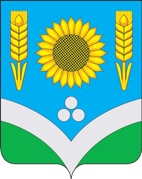 СОВЕТ НАРОДНЫХ ДЕПУТАТОВ РОССОШАНСКОГО МУНИЦИПАЛЬНОГО РАЙОНА ВОРОНЕЖСКОЙ ОБЛАСТИ  РЕШЕНИЕ20 сессииот 28 октября 2020 года № 159                     г. Россошь О внесении изменений в решение Совета народных депутатов от 11 декабря 2019 года № 92 «О районном бюджете на 2020 год и на плановый период 2021 и 2022 годов1. Внести в решение Совета народных депутатов Россошанского муниципального района от 11 декабря 2019 года № 92 «О районном бюджете на 2020 год и на плановый период 2021 и 2022 годов» (в редакции решения Совета народных депутатов от 26.02.2020 №104 («Россошанский курьер», 2020, от 28.02.2020), от 08.07.2020 №141 («Россошанский курьер», 2020, от 10.07.2020), от 29.07.2020 №145 («Россошанский курьер», 2020, от 31.07.2020), от 23.09.2020 №153 («Россошанский курьер», 2020 от  25.09.2020 следующие изменения:1) -в части 1 статьи 1:-в пункте 1 слова «в сумме 1 664 626,5 тыс. рублей, в том числе безвозмездные поступления в сумме 967 846,8 тыс. рублей, из них:- безвозмездные поступления из областного бюджета в сумме 961 429,9 тыс. рублей, в том числе: субсидии – 178 782,3 тыс. рублей, субвенции – 762 091,9 тыс. рублей, иные межбюджетные трансферты – 20 555,7 тыс. рублей;- безвозмездные поступления из бюджетов поселений на осуществление части полномочий по решению вопросов местного значения в сумме 882,2 тыс. рублей»заменить словами «в сумме 1 662 662,7 тыс. рублей, в том числе безвозмездные поступления в сумме 965 883,0 тыс. рублей, из них:- безвозмездные поступления из областного бюджета в сумме 959 266,1 тыс. рублей, в том числе: субсидии – 176 618,5 тыс. рублей, субвенции – 762 091,9 тыс. рублей, иные межбюджетные трансферты – 20 555,7 тыс. рублей;- безвозмездные поступления из бюджетов поселений на осуществление части полномочий по решению вопросов местного значения в сумме 882,2 тыс. рублей»;- в пункте 2 слова «в сумме 1 741 765,0 тыс. рублей» заменить словами «в сумме 1 739 801,2 тыс. рублей»;2) -в статье 5:- часть 4 изложить в следующей редакции «Утвердить общий объём распределения бюджетных ассигнований на исполнение публичных нормативных обязательств Россошанского муниципального района на 2020 год в сумме 34 498,2 тыс. рублей, на 2021 год в сумме 36 106,8 тыс. рублей и 2022 год в сумме 36 706,2 тыс. рублей с распределением согласно приложению 10 к настоящему Решению»;3) приложение 1 «Источники внутреннего финансирования дефицита районного бюджета на 2020 год и на плановый период 2021 и 2022 годов» изложить в новой редакции согласно приложению 1 к настоящему Решению; 4) приложение 2 «Поступление доходов районного бюджета по кодам видов доходов, подвидов доходов на 2020 год и на плановый период 2021 и 2022 годов» изложить в новой редакции согласно приложению 2 к настоящему Решению; 5) приложение 7 «Ведомственная структура расходов районного бюджета на 2020 год и на плановый период 2021 и 2022 годов» изложить в новой редакции согласно приложению 3 к настоящему Решению; 6) приложение 8 «Распределение бюджетных ассигнований по разделам, подразделам, целевым статьям (муниципальным программам Россошанского муниципального района и непрограммным направлениям деятельности), группам видов расходов районного бюджета на 2020 год и на плановый период 2021 и 2022 годов» изложить в новой редакции согласно приложению 4 к настоящему Решению; 7) приложение 9 «Распределение бюджетных ассигнований по целевым статьям (муниципальным программам Россошанского муниципального района и непрограммным направлениям деятельности), группам видов расходов, разделам, подразделам классификации расходов районного бюджета на 2020 год и на плановый период 2021 и 2022 годов» изложить в новой редакции согласно приложению 5 к настоящему Решению;8) приложение 10 «Распределение бюджетных ассигнований на исполнение публичных нормативных обязательств Россошанского муниципального района на 2020 год и на плановый период 2021 и 2022 годов» изложить в новой редакции согласно приложению 6 к настоящему Решению;9) приложение 14 «Распределение   иных  межбюджетных трансфертов на решение вопросов  местного значения   бюджетам  поселений   Россошанского муниципального района на  2020 год и на плановый период 2021 и 2022  годов» изложить в новой редакции согласно приложению 7 к настоящему Решению;10) приложение 15 «Распределение   иных межбюджетных трансфертов на организацию проведения оплачиваемых общественных работ  в Россошанском муниципальном  районе на  2020 год и на плановый период 2021 и 2022 годов» изложить в новой редакции согласно приложению 8 к настоящему   Решению.11) приложение 18 «Распределение иных межбюджетных трансфертов на капитальный ремонт и ремонт автомобильных дорог общего пользования местного значения поселениям на 2020 год и на плановый период 2021 и 2022 годов» изложить в новой редакции согласно приложению 9 к настоящему   Решению.2.  Настоящее Решение вступает в силу со дня его официального опубликования.3.  Контроль за исполнением настоящего Решения возложить на главу Россошанского муниципального района Сисюка В.М. и главу администрации Россошанского муниципального района         Мишанкова Ю.В.                                  Глава Россошанского муниципального района                                                                                                                  В. М. СисюкПриложение 1к Решению Совета народных депутатовРоссошанского муниципального района от  28.10.2020 г.  № 159 Источники внутреннего финансирования дефицита районного бюджета на 2020 год и на плановый период 2021 и 2022 годовПриложение 2к Решению Совета народных депутатовРоссошанского муниципального района от  28.10.2020 г.  № 159 Поступление доходов районного бюджета по кодам видов доходов, подвидов доходов на 2020 год и на плановый период 2021 и 2022 годовПриложение 3к Решению Совета народных депутатовРоссошанского муниципального района от  28.10.2020 г.  № 159 Ведомственная структура расходов районного бюджета на 2020 год и на плановый период 2021 и 2022 годовПриложение 4к Решению Совета народных депутатовРоссошанского муниципального района от  28.10.2020 г.  № 159Распределение бюджетных ассигнований по разделам, подразделам, целевым статьям (муниципальным программам Россошанского муниципального района и  непрограммным направлениям деятельности), группам видов расходов классификации расходов районного бюджета на 2020 год и на плановый период 2021 и 2022 годовПриложение 5к Решению Совета народных депутатовРоссошанского муниципального района от  28.10.2020 г.  № 159Распределение бюджетных ассигнований по целевым статьям (муниципальным  программам Россошанского муниципального района и непрограммным направлениям деятельности), группам видов расходов, разделам, подразделам классификации расходов районного бюджета на 2020 год и на плановый период 2021 и 2022 годовПриложение 6к Решению Совета народных депутатовРоссошанского муниципального района от  28.10.2020 г.  № 159Распределение бюджетных ассигнований на исполнение публичных нормативных обязательств Россошанского муниципального района на 2020 год и на плановый период 2021 и 2022 годов Приложение 7к Решению Совета народных депутатовРоссошанского муниципального района от  28.10.2020 г.  № 159Распределение  иных  межбюджетных трансфертов на решение вопросов  местного значения   бюджетам  поселений   Россошанского муниципального района на  2020 год и на плановый период 2021 и 2022  годовПриложение 8к Решению Совета народных депутатовРоссошанского муниципального района от  28.10.2020 г.  № 159Распределение   иных межбюджетных трансфертов на организацию проведения оплачиваемых общественных работ  в                                                       Россошанском муниципальном  районе на  2020 год и на плановый период 2021 и 2022 годов Приложение 9к Решению Совета народных депутатовРоссошанского муниципального района от  28.10.2020 г.  № 159 Распределение иных межбюджетных трансфертов на капитальный ремонт и ремонт автомобильных дорог общего пользования местного значения поселениям на 2020 год и на плановый период 2021 и 2022 годов№  п/пНаименование  Код классификацииСумма, тыс. руб.Сумма, тыс. руб.Сумма, тыс. руб.№  п/пНаименование  Код классификации2020 год2021 год2022 годИСТОЧНИКИ ВНУТРЕННЕГО ФИНАНСИРОВАНИЯ ДЕФИЦИТОВ БЮДЖЕТА01 00 00 00 00 0000 00077138,566000,068000,01Кредиты кредитных организаций в валюте Российской Федерации01 02 00 00 00 0000 00069071,566000,068000,01Получение    кредитов от кредитных организаций в валюте Российской Федерации01 02 00 00 00 0000 7001174741,9344710,0405410,01Получение   кредитов от кредитных организаций  бюджетами муниципальных районов  в валюте Российской Федерации01 02 00 00 05 0000 7101174741,9344710,0405410,01Погашение     кредитов, предоставленных кредитными организациями  в валюте Российской Федерации01 02 00 00 00 0000 8001105670,4278710,0337410,01Погашение   бюджетами муниципальных районов кредитов  от кредитных организаций    в валюте Российской Федерации01 02 00 00 05 0000 8101105670,4278710,0337410,02Бюджетные кредиты от других бюджетов  бюджетной системы Российской Федерации01 03 00 00 00 0000 000-101,50,00,02Получение бюджетных  кредитов от других бюджетов  бюджетной системы Российской Федерации в валюте Российской Федерации01 03 01 00 00 0000 70058376,055886,057564,02Получение   кредитов от других бюджетов  бюджетной системы Российской Федерации бюджетами муниципальных районов  в валюте Российской Федерации01 03 01 00 05 0000 71058376,055886,057564,02из них бюджетные кредиты на пополнение остатков средств на счете  бюджета58376,055886,057564,02Погашение   бюджетных  кредитов, полученных  от других бюджетов  бюджетной системы Российской Федерации в валюте Российской Федерации01 03 01 00 00 0000 80058477,555886,057564,02Погашение   бюджетами муниципальных районов кредитов от других бюджетов  бюджетной системы Российской Федерации    в валюте Российской Федерации01 03 01 00 05 0000 81058477,555886,057564,0из них бюджетные кредиты на пополнение остатков средств на счете  бюджета58376,055886,057564,03Изменение остатков средств на счетах по учету средств бюджета 01 05 00 00 00 0000 000-8138,50,00,03Увеличение остатков средств бюджетов 01 05 00 00 00 0000 5002895810,62016716,12099345,63Увеличение прочих остатков денежных средств бюджетов  муниципальных районов01 05 02 01 05 0000 5102895810,62016716,12099345,63Уменьшение остатков средств бюджетов01 05 00 00 00 0000 6002903949,12016716,12099345,63Уменьшение прочих остатков денежных средств бюджетов муниципальных районов01 05 02 01 05 0000 6102903949,12016716,12099345,64Иные источники внутреннего финансирования дефицитов бюджетов01 06 00 00 00 0000 00030,00,00,04Бюджетные кредиты, предоставленные внутри страны в валюте Российской Федерации01 06 05 00 00 0000 00030,00,00,04Предоставление  бюджетных кредитов   внутри страны в валюте Российской Федерации 01 06 05 00 00 0000 5000,00,00,04Предоставление  бюджетных  кредитов другим бюджетам бюджетной системы Российской Федерации  из бюджетов муниципальных районов в валюте Российской Федерации 01 06 05 02 05 0000 5400,00,00,04Возврат бюджетных кредитов, предоставленных внутри страны в валюте Российской Федерации 01 06 05 00 00 0000 60030,00,00,04Возврат бюджетных кредитов, предоставленных другим бюджетам бюджетной системы Российской Федерации из бюджетов  муниципальных районов  в валюте Российской Федерации01 06 05 02 05 0000 64030,00,00,0Код показателяНаименование показателяСумма (тыс.рублей)Сумма (тыс.рублей)Сумма (тыс.рублей)Код показателяНаименование показателя2020 год2021 год2022 год12345000 8 50 00000 00 0000 000 ВСЕГО1 662 662,71 616 120,11 636 371,6000 1 00 00000 00 0000 000НАЛОГОВЫЕ И НЕНАЛОГОВЫЕ ДОХОДЫ696 779,7666 850,7686 967,8000 1 01 00000 00 0000 000НАЛОГИ НА ПРИБЫЛЬ, ДОХОДЫ471 342,0486 240,0503 982,0000 1 01 02000 01 0000 110Налог на доходы физических лиц471 342,0486 240,0503 982,0000 1 01 02010 01 0000 110Налог на доходы физических лиц с доходов, источником которых является налоговый агент, за исключением доходов, в отношении которых исчисление и уплата налога осуществляются в соответствии со статьями 227, 227.1 и 228 НК РФ465 300,0480 000,0497 450,0000 1 01 02020 01 0000 110Налог на доходы физических лиц с доходов, полученных от осуществления деятельности физическими лицами, зарегистрированными в качестве индивидуальных предпринимателей, нотариусов, занимающихся частной практикой, адвокатов, учредивших адвокатские кабинеты, и других лиц, занимающихся частной практикой в соответствии со статьей 227 НК РФ2 300,02 400,02 500,0000 1 01 02030 01 0000 110Налог на доходы физических лиц с доходов, полученных физическими лицами в соответствии со статьей 228 НК РФ3 742,03 840,04 032,0000 1 03 00000 00 0000 000НАЛОГИ НА ТОВАРЫ (РАБОТЫ, УСЛУГИ), РЕАЛИЗУЕМЫЕ НА ТЕРРИТОРИИ РОССИЙСКОЙ ФЕДЕРАЦИИ26 325,727 758,730 091,8000 1 03 02000 01 0000 110Акцизы по подакцизным товарам (продукции), производимым на территории Российской Федерации26 325,727 758,730 091,8000 1 03 02231 01 0000 110Доходы от уплаты акцизов на дизельное топливо, подлежащие распределению между бюджетами субъектов Российской Федерации и местными бюджетами с учетом установленных дифференцированных нормативов отчислений в местные бюджеты 11 135,711 742,212 728,8000 1 03 02241 01 0000 110Доходы от уплаты акцизов на моторные масла для дизельных и (или) карбюраторных (инжекторных) двигателей, подлежащие распределению между бюджетами субъектов Российской Федерации и местными бюджетами с учетом установленных дифференцированных нормативов отчислений в местные бюджеты80,083,090,0000 1 03 02251 01 0000 110Доходы от уплаты акцизов на автомобильный бензин, подлежащие распределению между бюджетами субъектов Российской Федерации и местными бюджетами с учетом установленных дифференцированных нормативов отчислений в местные бюджеты15 110,015 933,517 273,0000 1 05 00000 00 0000 000НАЛОГИ НА СОВОКУПНЫЙ ДОХОД79 148,032 148,032 148,0000 1 05 01000 00 0000 110Налог, взимаемый в связи с применением упрощенной системы налогообложения15 500,015 500,015 500,0000 1 05 01010 01 0000 110Налог, взимаемый с налогоплательщиков, выбравших в качестве объекта налогообложения доходы9 810,09 810,09 810,0000 1 05 01011 01 0000 110Налог, взимаемый с налогоплательщиков, выбравших в качестве объекта налогообложения доходы9 810,09 810,09 810,0000 1 05 01020 01 0000 110Налог, взимаемый с налогоплательщиков, выбравших в качестве объекта налогообложения доходы, уменьшенные на величину расходов5 690,05 690,05 690,0000 1 05 01021 01 0000 110Налог, взимаемый с налогоплательщиков, выбравших в качестве объекта налогообложения доходы, уменьшенные на величину расходов (в том числе минимальный налог, зачисляемый в бюджеты субъектов Российской Федерации)5 690,05 690,05 690,0000 1 05 02000 02 0000 110Единый налог на вмененный доход для отдельных видов деятельности47 000,00,00,0000 1 05 02010 02 0000 110Единый налог на вмененный доход для отдельных видов деятельности47 000,00,00,0000 1 05 03000 01 0000 110Единый сельскохозяйственный налог16 508,016 508,016 508,0000 1 05 03010 01 0000 110Единый сельскохозяйственный налог16 508,016 508,016 508,0000 1 05 04000 02 0000 110Налог, взимаемый в связи с применением патентной системы налогообложения140,0140,0140,0000 1 05 04020 02 0000 110Налог, взимаемый в связи с применением патентной системы налогообложения, зачисляемый в бюджеты муниципальных районов140,0140,0140,0000 1 06 00000 00 0000 110НАЛОГИ НА ИМУЩЕСТВО0,00,00,0000 1 06 05000 02 0000 110Налог на игорный бизнес0,00,00,0000 1 08 00000 00 0000 000ГОСУДАРСТВЕННАЯ ПОШЛИНА8 500,08 500,08 500,0000 1 08 03000 01 0000 110Государственная пошлина по делам, рассматриваемым в судах общей юрисдикции, мировыми судьями8 500,08 500,08 500,0000 1 08 03010 01 0000 110Государственная пошлина по делам, рассматриваемым в судах общей юрисдикции, мировыми судьями (за исключением Верховного Суда Российской Федерации)8 500,08 500,08 500,0000 1 11 00000 00 0000 000ДОХОДЫ ОТ ИСПОЛЬЗОВАНИЯ ИМУЩЕСТВА, НАХОДЯЩЕГОСЯ В ГОСУДАРСТВЕННОЙ И МУНИЦИПАЛЬНОЙ СОБСТВЕННОСТИ39 896,139 836,039 586,0000 1 11 03000 00 0000 120Проценты, полученные от предоставления бюджетных кредитов внутри страны 0,10,00,0000 1 11 03050 05 0000 120Проценты, полученные от предоставления бюджетных кредитов внутри страны за счет средств бюджетов муниципальных районов0,10,00,0000 1 11 05000 00 0000 120Доходы, получаемые в виде арендной либо иной платы за передачу в возмездное пользование государственного и муниципального имущества 39 836,039 836,039 586,0000 1 11 05010 00 0000 120Доходы, получаемые в виде арендной платы за земельные участки, государственная собственность на которые не разграничена, а также средства от продажи права на заключение договоров аренды указанных земельных участков34 100,034 100,033 850,0000 1 11 05013 05 0000 120Доходы, получаемые в виде арендной платы за земельные участки, государственная собственность на которые не разграничена и которые расположены в границах сельских поселений, а также средства от продажи права на заключение договоров аренды указанных земельных участков16 600,016 600,016 600,0000 1 11 05013 13 0000 120Доходы, получаемые в виде арендной платы за земельные участки, государственная собственность на которые не разграничена и которые расположены в границах городских поселений, а также средства от продажи права на заключение договоров аренды указанных земельных участков17 500,017 500,017 250,0000 1 11 05020 00 0000 120Доходы, получаемые в виде арендной платы за земли после разграничения государственной собственности на землю, а также средства от продажи права на заключение договоров аренды указанных земельных участков1 400,01 400,01 400,0000 1 11 05025 05 0000 120Доходы, получаемые в виде арендной платы за земли после разграничения государственной собственности на землю, а также средства от продажи права на заключение договоров аренды указанных земельных участков за земли после разграничения  государственной собственности на землю1 400,01 400,01 400,0000 1 11 05030 00 0000 120Доходы от сдачи в аренду имущества, находящегося в оперативном управлении органов государственной власти, органов местного самоуправления, государственных внебюджетных фондов и созданных ими учреждений3 393,03 393,03 393,0000 1 11 05035 05 0000 120Доходы от сдачи в аренду имущества, находящегося в оперативном управлении органов управления муниципальных районов и созданных ими учреждений (за исключением имущества муниципальных бюджетных и автономных учреждений)3 393,03 393,03 393,0000 1 11 05070 00 0000 120Доходы от сдачи в аренду имущества, составляющего государственную (муниципальную) казну (за исключением земельных участков)943,0943,0943,0000 1 11 05075 05 0000 120Доходы от сдачи в аренду имущества, составляющего казну муниципальных районов (за исключением земельных участков)943,0943,0943,0000 1 11 08000 00 0000 120Средства, получаемые от передачи имущества, находящегося в государственной и муниципальной собственности, в залог, в доверительное управление60,00,00,0000 1 11 08050 05 0000 120Средства, получаемые от передачи имущества, находящегося в собственности муниципальных районов, в залог, в доверительное управление60,00,00,0000 1 12 00000 00 0000 000ПЛАТЕЖИ ПРИ ПОЛЬЗОВАНИИ ПРИРОДНЫМИ РЕСУРСАМИ7 400,07 400,07 400,0000 1 12 01000 01 0000 120Плата за негативное воздействие на окружающую среду7 400,07 400,07 400,0000 1 12 01010 01 0000 120Плата за выбросы загрязняющих веществ в атмосферный воздух стационарными объектами895,0895,0895,0000 1 12 01041 01 0000 120Плата за размещение отходов производства4 305,04 305,04 305,0000 1 12 01042 01 0000 120Плата за размещение твердых коммунальных отходов2 200,02 200,02 200,0000 1 13 00000 00 0000 000ДОХОДЫ ОТ ОКАЗАНИЯ ПЛАТНЫХ УСЛУГ(РАБОТ) И КОМПЕНСАЦИИ ЗАТРАТ ГОСУДАРСТВА60 206,061 006,061 298,0000 1 13 01000 00 0000 120Доходы от оказания платных услуг (работ)60 206,061 006,061 298,0000 1 13 01990 00 0000 120Прочие доходы от оказания платных услуг (работ)60 206,061 006,061 298,0000 1 13 01995 05 0000 130Прочие доходы от оказания платных услуг (работ) получателями средств бюджетов  муниципальных районов60 206,061 006,061 298,0000 1 14 00000 00 0000 000ДОХОДЫ ОТ ПРОДАЖИ МАТЕРИАЛЬНЫХ И НЕМАТЕРИАЛЬНЫХ АКТИВОВ0,00,00,0000 1 14 02000 00 0000 000Доходы от реализации имущества, находящегося в государственной и муниципальной собственности0,00,00,0000 1 14 02050 05 0000 410Доходы от реализации имущества, находящегося в собственности муниципальных районов, в части реализации основных средств0,00,00,0000 1 14 02053 05 0000 410Доходы от реализации иного имущества, находящегося в собственности муниципальных районов, в части реализации основных средств по указанному имуществу0,00,00,0000 1 14 06000 00 0000 430Доходы от продажи земельных участков, находящихся в государственной и муниципальной собственности0,00,00,0000 1 14 06013 05 0000 430Доходы от продажи земельных участков,  государственная  собственность на которые не разграничена0,00,00,0000 1 14 06013 13 0000 430Доходы от продажи земельных участков,  государственная  собственность на которые не разграничена и которые расположены в границах городских поселений0,00,00,0000 1 16 00000 00 0000 000ШТРАФЫ, САНКЦИИ, ВОЗМЕЩЕНИЕ УЩЕРБА3 500,03 500,03 500,0000 1 16 01000 01 0000 140Административные штрафы, установленные Кодексом Российской Федерации об административных правонарушениях3 485,03 485,03 485,0000 1 16 01050 01 0000 140Административные штрафы, установленные Главой 5 Кодекса Российской Федерации об административных правонарушениях, за административные правонарушения, посягающие на права граждан5,05,05,0000 1 16 01053 01 0000 140Административные штрафы, установленные Главой 5 Кодекса Российской Федерации об административных правонарушениях, за административные правонарушения, посягающие на права граждан, налагаемые мировыми судьями, комиссиями по делам несовершеннолетних и защите их прав5,05,05,0000 1 16 01060 01 0000 140Административные штрафы, установленные Главой 6 Кодекса Российской Федерации об административных правонарушениях, за административные правонарушения, посягающие на здоровье, санитарно-эпидемиологическое благополучие населения и общественную нравственность126,0126,0126,0000 1 16 01063 01 0000 140Административные штрафы, установленные Главой 6 Кодекса Российской Федерации об административных правонарушениях, за административные правонарушения, посягающие на здоровье, санитарно-эпидемиологическое благополучие населения и общественную нравственность, налагаемые мировыми судьями, комиссиями по делам несовершеннолетних и защите их прав126,0126,0126,0000 1 16 01070 01 0000 140Административные штрафы, установленные Главой 7 Кодекса Российской Федерации об административных правонарушениях, за административные правонарушения в области охраны собственности7,07,07,0000 1 16 01073 01 0000 140Административные штрафы, установленные Главой 7 Кодекса Российской Федерации об административных правонарушениях, за административные правонарушения в области охраны собственности, налагаемые мировыми судьями, комиссиями по делам несовершеннолетних и защите их прав7,07,07,0000 1 16 01080 01 0000 140Административные штрафы, установленные Главой 8 Кодекса Российской Федерации об административных правонарушениях, за административные правонарушения в области охраны окружающей среды и природопользования11,011,011,0000 1 16 01083 01 0000 140Административные штрафы, установленные Главой 8 Кодекса Российской Федерации об административных правонарушениях, за административные правонарушения в области охраны окружающей среды и природопользования, налагаемые мировыми судьями, комиссиями по делам несовершеннолетних и защите их прав11,011,011,0000 1 16 01110 01 0000 140Административные штрафы, установленные Главой 11 Кодекса Российской Федерации об административных правонарушениях, за административные правонарушения на транспорте4,04,04,0000 1 16 01113 01 0000 140Административные штрафы, установленные Главой 11 Кодекса Российской Федерации об административных правонарушениях, за административные правонарушения на транспорте, налагаемые мировыми судьями, комиссиями по делам несовершеннолетних и защите их прав4,04,04,0000 1 16 01120 01 0000 140Административные штрафы, установленные Главой 12 Кодекса Российской Федерации об административных правонарушениях, за административные правонарушения в области дорожного движения2 685,02 685,02 685,0000 1 16 01123 01 0000 140Административные штрафы, установленные Главой 12 Кодекса Российской Федерации об административных правонарушениях, за административные правонарушения в области дорожного движения, налагаемые мировыми судьями, комиссиями по делам несовершеннолетних и защите их прав2 685,02 685,02 685,0000 1 16 01140 01 0000 140Административные штрафы, установленные Главой 14 Кодекса Российской Федерации об административных правонарушениях, за административные правонарушения в области предпринимательской деятельности и деятельности саморегулируемых организаций142,0142,0142,0000 1 16 01143 01 0000 140Административные штрафы, установленные Главой 14 Кодекса Российской Федерации об административных правонарушениях, за административные правонарушения в области предпринимательской деятельности и деятельности саморегулируемых организаций, налагаемые мировыми судьями, комиссиями по делам несовершеннолетних и защите их прав142,0142,0142,0000 1 16 01150 01 0000 140Административные штрафы, установленные Главой 15 Кодекса Российской Федерации об административных правонарушениях, за административные правонарушения в области финансов, налогов и сборов, страхования, рынка ценных бумаг27,027,027,0000 1 16 01153 01 0000 140Административные штрафы, установленные Главой 15 Кодекса Российской Федерации об административных правонарушениях, за административные правонарушения в области финансов, налогов и сборов, страхования, рынка ценных бумаг (за исключением штрафов, указанных в пункте 6 статьи 46 Бюджетного кодекса Российской Федерации), налагаемые мировыми судьями, комиссиями по делам несовершеннолетних и защите их прав27,027,027,0000 1 16 01170 01 0000 140Административные штрафы, установленные Главой 17 Кодекса Российской Федерации об административных правонарушениях, за административные правонарушения, посягающие на институты государственной власти6,06,06,0000 1 16 01173 01 0000 140Административные штрафы, установленные Главой 17 Кодекса Российской Федерации об административных правонарушениях, за административные правонарушения, посягающие на институты государственной власти, налагаемые мировыми судьями, комиссиями по делам несовершеннолетних и защите их прав6,06,06,0000 1 16 01190 01 0000 140Административные штрафы, установленные Главой 19 Кодекса Российской Федерации об административных правонарушениях, за административные правонарушения против порядка управления205,0205,0205,0000 1 16 01193 01 0000 140Административные штрафы, установленные Главой 19 Кодекса Российской Федерации об административных правонарушениях, за административные правонарушения против порядка управления, налагаемые мировыми судьями, комиссиями по делам несовершеннолетних и защите их прав205,0205,0205,0000 1 16 01200 01 0000 140Административные штрафы, установленные Главой 20 Кодекса Российской Федерации об административных правонарушениях, за административные правонарушения, посягающие на общественный порядок и общественную безопасность267,0267,0267,0000 1 16 01203 01 0000 140Административные штрафы, установленные Главой 20 Кодекса Российской Федерации об административных правонарушениях, за административные правонарушения, посягающие на общественный порядок и общественную безопасность, налагаемые мировыми судьями, комиссиями по делам несовершеннолетних и защите их прав267,0267,0267,0000 1 16 07000 01 0000 140Штрафы, неустойки, пени, уплаченные в соответствии с законом или договором в случае неисполнения или ненадлежащего исполнения обязательств перед государственным (муниципальным) органом, органом управления государственным внебюджетным фондом, казенным учреждением, Центральным банком Российской Федерации, иной организацией, действующей от имени Российской Федерации10,010,010,0000 1 16 07010 00 0000 140Штрафы, неустойки, пени, уплаченные в случае просрочки исполнения поставщиком (подрядчиком, исполнителем) обязательств, предусмотренных государственным (муниципальным) контрактом5,05,05,0000 1 16 07010 05 0000 140Штрафы, неустойки, пени, уплаченные в случае просрочки исполнения поставщиком (подрядчиком, исполнителем) обязательств, предусмотренных муниципальным контрактом, заключенным муниципальным органом, казенным учреждением муниципального района5,05,05,0000 1 16 07090 00 0000 140Иные штрафы, неустойки, пени, уплаченные в соответствии с законом или договором в случае неисполнения или ненадлежащего исполнения обязательств перед государственным (муниципальным) органом, казенным учреждением, Центральным банком Российской Федерации, государственной корпорацией5,05,05,0000 1 16 07090 05 0000 140Иные штрафы, неустойки, пени, уплаченные в соответствии с законом или договором в случае неисполнения или ненадлежащего исполнения обязательств перед муниципальным органом, (муниципальным казенным учреждением) муниципального района5,05,05,0000 1 16 10000 00 0000 140Платежи в целях возмещения причиненного ущерба (убытков)5,05,05,0000 1 16 10030 05 0000 140Платежи по искам о возмещении ущерба, а также платежи, уплачиваемые при добровольном возмещении ущерба, причиненного муниципальному имуществу муниципального района (за исключением имущества, закрепленного за муниципальными бюджетными (автономными) учреждениями, унитарными предприятиями)5,05,05,0000 1 16 10032 05 0000 140Прочее возмещение ущерба, причиненного муниципальному имуществу муниципального района (за исключением имущества, закрепленного за муниципальными бюджетными (автономными) учреждениями, унитарными предприятиями)5,05,05,0000 1 17 00000 00 0000 000ПРОЧИЕ НЕНАЛОГОВЫЕ ДОХОДЫ461,9462,0462,0000 1 17 05000 00 0000 180Прочие неналоговые доходы461,9462,0462,0000 1 17 05050 05 0000 180Прочие неналоговые доходы бюджетов муниципальных районов461,9462,0462,0000 2 00 00000 00 0000 000БЕЗВОЗМЕЗДНЫЕ ПОСТУПЛЕНИЯ 965 883,0949 269,4949 403,8000 2 02 00000 00 0000 000 БЕЗВОЗМЕЗДНЫЕ ПОСТУПЛЕНИЯ ОТ  ДРУГИХ БЮДЖЕТОВ БЮДЖЕТНОЙ СИСТЕМЫ960 148,3945 487,4945 591,8000 2 02 20000 00 0000 150СУБСИДИИ176 618,5135 187,2109 072,8000 2 02 20077 00 0000 150Субсидии бюджетам на софинансирование капитальных вложений в объекты муниципальной собственности16 877,50,00,0000 2 02 20077 05 0000 150Субсидии бюджетам муниципальных районов на софинансирование капитальных вложений в объекты муниципальной собственности16 877,50,00,0000 2 02 20216 00 0000 150Субсидии бюджетам на осуществление дорожной деятельности в отношении автомобильных дорог общего пользования, а также капитального ремонта и ремонта дворовых территорий многоквартирных домов, проездов к дворовым территориям многоквартирных домов населенных пунктов79 385,746 670,150 703,4000 2 02 20216 05 0000 150Субсидии бюджетам муниципальных районов на капремонт и ремонт автомобильных дорог общего пользования местного значения79 385,746 670,150 703,4000 2 02 25169 00 0000 150Субсидии бюджетам на обновление материально-технической базы для формирования у обучающихся современных технологических и гуманитарных навыков1 117,04 507,86 753,7000 2 02 25169 05 0000 150Субсидии бюджетам муниципальных районов на обновление материально-технической базы для формирования у обучающихся современных технологических и гуманитарных навыков1 117,04 507,86 753,7000 2 02 25210 00 0000 150Субсидии бюджетам на внедрение целевой модели цифровой образовательной среды в общеобразовательных организациях и профессиональных образовательных организациях4 346,227 054,60,0000 2 02 25210 05 0000 150Субсидии бюджетам муниципальных районов на внедрение целевой модели цифровой образовательной среды в общеобразовательных организациях и профессиональных образовательных организациях4 346,227 054,60,0000 2 02 25304 00 0000 150Субсидии бюджетам на организацию бесплатного горячего питания обучающихся, получающих начальное общее образование в государственных и муниципальных образовательных организациях16 447,10,00,0000 2 02 25304 05 0000 150Субсидии бюджетам муниципальных районов на организацию бесплатного горячего питания обучающихся, получающих начальное общее образование в государственных и муниципальных образовательных организациях16 447,10,00,0000 2 02 25466 00 0000 150Субсидии бюджетам на поддержку творческой деятельности и укрепление материально-технической базы муниципальных театров в населенных пунктах с численностью населения до 300 тысяч человек6 846,76 846,76 767,1000 2 02 25466 05 0000 150Субсидии бюджетам муниципальных районов на поддержку творческой деятельности и укрепление материально-технической базы муниципальных театров в населенных пунктах с численностью населения до 300 тысяч человек6 846,76 846,76 767,1000 2 02 25491 00 0000 150Субсидии бюджетам на создание новых мест в образовательных организациях различных типов для реализации дополнительных общеразвивающих программ всех направленностей784,00,00,0000 2 02 25491 05 0000 150Субсидии бюджетам муниципальных образований на создание новых мест в образовательных организациях различных типов для реализации дополнительных общеразвивающих программ всех направленностей784,00,00,0000 2 02 25497 00 0000 150Субсидии бюджетам на реализацию мероприятий по обеспечению жильем молодых семей4 355,04 853,15 073,7000 2 02 25497 05 0000 150Субсидии бюджетам муниципальных районов на реализацию мероприятий по обеспечению жильем молодых семей4 355,04 853,15 073,7000 2 02 25519 00 0000 150Субсидия бюджетам на поддержку отрасли культуры271,74 500,00,0000 2 02 25519 05 0000 150Субсидия бюджетам муниципальных районов на поддержку отрасли культуры271,74 500,00,0000 2 02 25527 00 0000 150Субсидии бюджетам на государственную поддержку малого и среднего предпринимательства в субъектах Российской Федерации3 932,05 171,16 869,0000 2 02 25527 05 0000 150Субсидии бюджетам муниципальных районов на поддержку малого и среднего предпринимательства3 932,05 171,16 869,0000 2 02 25576 00 0000 150Субсидии бюджетам на обеспечение устойчивого развития сельских территорий1 480,7891,0891,0000 2 02 25576 05 0000 150Субсидии бюджетам муниципальных районов на обеспечение устойчивого развития сельских территорий1 480,7891,0891,0000 2 02 29999 00 0000 150Прочие субсидии40 774,934 692,832 014,9000 2 02 29999 05 0000 150Субсидии бюджетам муниципальных районов для организации отдыха и оздоровления детей и молодёжи5 325,45 589,05 589,0000 2 02 29999 05 0000 150Субсидии бюджетам муниципальных районов на материально-техническое оснащение муниципальных общеобразовательных организаций1 300,0100,0100,0000 2 02 29999 05 0000 150Субсидии бюджетам муниципальных районов на обеспечение учащихся общеобразовательных учреждений молочной продукцией4 894,75 032,75 162,2000 2 02 29999 05 0000 150Субсидии бюджетам муниципальных районов на софинансирование расходов на обустройство территорий муниципальных образований0,05 550,05 550,0000 2 02 29999 05 0000 150Субсидии бюджетам муниципальных районов на софинансирование расходных обязательств,  возникающих при выполнении полномочий органов местного самоуправления по вопросам местного значения в сфере организации отдыха детей в каникулярное время2 502,05 616,05 840,0000 2 02 29999 05 0000 150Субсидии бюджетам муниципальных образований на реализацию мероприятий областной адресной программы капитального ремонта13 440,20,00,0000 2 02 29999 05 0000 150Субсидии бюджетам муниципальных образований на создание в общеобразовательных организациях, расположенных в сельской местности, условий для занятий физической культурой и спортом0,01 893,40,0000 2 02 29999 05 0000 150Субсидии на оснащение объектов спортивной инфраструктуры спортивно-технологическим оборудованием для создания малых спортивных площадок (в целях достижения значений дополнительного результата)1 238,90,00,0000 2 02 29999 05 0000 150Субсидии бюджетам муниципальных образований на мероприятия по развитию сети общеобразовательных организаций Воронежской области2 100,00,00,0000 2 02 29999 05 0000 150Субсидии бюджетам муниципальных образований на организацию бесплатного горячего питания обучающихся, получающих начальное общее образование в муниципальных образовательных организациях0,00,00,0000 2 02 29999 05 0000 150Субсидии из областного бюджета бюджетам муниципальных районов и городских округов Воронежской области на реализацию мероприятий по созданию условий для развития физической культуры и массового спорта0,01 138,00,0000 2 02 29999 05 0000 150Субсидии на мероприятия по развитию сети дошкольных образовательных организаций Воронежской области200,00,00,0000 2 02 29999 05 0000 150Субсидии бюджетам муниципальных образований на уличное освещение9 773,79 773,79 773,7000 2 02 30000 00 0000 150СУБВЕНЦИИ762 091,9769 528,4789 521,2000 2 02 30024 00 0000 150Субвенции местным бюджетам на выполнение передаваемых полномочий субъектов Российской Федерации14 384,012 179,012 630,0000 2 02 30024 05 0000 150Субвенции на осуществление полномочий по сбору информации от поселений, входящих в муниципальный район, необходимой для ведения регистра муниципальных нормативных правовых актов501,0517,0536,0000 2 02 30024 05 0000 150Субвенции на осуществление полномочий по расчету и предоставлению дотаций на выравнивание бюджетной обеспеченности  поселений за счет средств областного бюджета13 483,011 249,011 664,0000 2 02 30024 05 0000 150Субвенции на создание и организацию деятельности административных комиссий 400,0413,0430,0000 2 02 30029 00 0000 150Субвенции бюджетам на компенсацию части платы, взимаемой с родителей (законных представителей) за присмотр и уход за детьми, посещающими образовательные организации, реализующие образовательные программы дошкольного образования1 280,21 606,01 406,0000 2 02 30029 05 0000 150Субвенции на компенсацию, выплачиваемую родителям (законным представителям) в целях материальной поддержки воспитания и обучения детей, посещающих образовательные организации, реализующие образовательную программу дошкольного образования1 280,21 606,01 406,0000 2 02 35260 00 0000 150Субвенции бюджетам муниципальных районов на выплату единовременного пособия при всех формах устройства детей, лишенных родительского попечения, в семью324,1430,7451,4000 2 02 35260 05 0000 150Субвенции на  выплату единовременного пособия при всех формах устройства детей, лишенных родительского попечения, в семью 324,1430,7451,4000 2 02 35469 00 0000 150Субвенции бюджетам на проведение Всероссийской переписи населения 2020 года1 384,20,00,0000 2 02 35469 05 0000 150Субвенции бюджетам муниципальных районов на проведение Всероссийской переписи населения 2020 года1 384,20,00,0000 2 02 39998 00 0000 150Единая субвенция бюджетам муниципальных районов28 566,030 148,030 854,0000 2 02 39998 05 0000 150Единая субвенция для осуществления отдельных  полномочий по созданию и организации деятельности КДН и ЗП, организации и осуществлению деятельности по опеке и попечительству3 823,03 938,04 086,0000 2 02 39998 05 0000 150Единая субвенция для осуществления отдельных полномочий по оказанию мер социальной поддержки семьям, взявшим на воспитание детей-сирот, оставшихся без попечения родителей24 743,026 210,026 768,0000 2 02 39999 00 0000 150Прочие субвенции716 153,4725 164,7744 179,8000 2 02 39999 05 0000 150Субвенции на осуществление отдельных госполномочий  полномочий по организации деятельности по отлову и содержанию безнадзорных животных379,3379,3379,3000 2 02 39999 05 0000 150Субвенции на обеспечение госгарантий реализации прав на получение общедоступного и бесплатного дошкольного образования 225 170,3246 162,0265 177,1000 2 02 39999 05 0000 150 Субвенции на обеспечение госгарантий реализации прав на получение общедоступного и бесплатного общего образования, а также дополнительного образования детей в общеобразовательных учреждениях490 603,8478 623,4478 623,4000 2 02 40000 00 0000 000ИНЫЕ МЕЖБЮДЖЕТНЫЕ ТРАНСФЕРТЫ21 437,940 771,846 997,8000 2 02 40014 00 0000 150Иные межбюджетные трансферты, передаваемые бюджетам муниципальных образований на осуществление части полномочий по решению вопросов местного значения в соответствии с заключенными соглашениями882,2887,5913,5000 2 02 40014 05 0000 150Иные межбюджетные трансферты, передаваемые бюджетам муниципальных районов из бюджетов поселений на осуществление части полномочий по решению вопросов местного значения в соответствии с заключенными соглашениями882,2887,5913,5000 2 02 45160 00 0000 150Межбюджетные трансферты, передаваемые бюджетам для компенсации дополнительных расходов, возникших в результате решений, принятых органами власти другого уровня3 293,90,00,0000 2 02 45160 05 0000 150Межбюджетные трансферты, передаваемые бюджетам муниципальных районов для компенсации дополнительных расходов, возникших в результате решений, принятых органами власти другого уровня3 293,90,00,0000 2 02 45303 00 0000 150Межбюджетные трансферты бюджетам на ежемесячное денежное вознаграждение за классное руководство педагогическим работникам государственных и муниципальных общеобразовательных организаций12 967,938 903,838 903,8000 2 02 45303 05 0000 150Межбюджетные трансферты бюджетам муниципальных районов на ежемесячное денежное вознаграждение за классное руководство педагогическим работникам государственных и муниципальных общеобразовательных организаций12 967,938 903,838 903,8000 2 02 49999 00 0000 150Прочие межбюджетные трансферты4 293,9980,57 180,5000 2 02 49999 05 0000 150Иные межбюджетные трансферты на создание виртуальных концертных залов0,00,05 700,0000 2 02 49999 05 0000 150Иные межбюджетные трансферты на реализацию мероприятий по созданию виртуальных концертных залов0,00,0500,0000 2 02 49999 05 0000 150Иные межбюджетные трансферты на формирование организационно-методического обеспечения и создание архитектурно-доступной пространственно-развивающей образовательной среды для организации специальных условий обучения детей с ограниченными возможностями здоровья250,0250,0250,0000 2 02 49999 05 0000 150Иные межбюджетные трансферты на формирование организационно-методического обеспечения и создание архитектурно-доступной пространственно-развивающей образовательной среды для организации специальных условий обучения детей с ограниченными возможностями здоровья500,0500,0500,0000 2 02 49999 05 0000 150Иные межбюджетные трансферты для подготовки и функционирования муниципальных стационарных учреждений отдыха детей и их оздоровления в условиях распространения новой короновирусной инфекции COVID-193 313,40,00,0000 2 02 49999 05 0000 150Иные межбюджетные трансферты на организацию проведения оплачиваемых общественных работ230,5230,5230,5000 2 07 00000 00 0000 150ПРОЧИЕ БЕЗВОЗМЕЗДНЫЕ ПОСТУПЛЕНИЯ5 734,73 782,03 812,0000 2 07 05000 05 0000 150Прочие безвозмездные поступления в бюджеты муниципальных районов5 734,73 782,03 812,0000 2 07 05030 05 0000 150Прочие безвозмездные поступления в бюджеты муниципальных районов5 734,73 782,03 812,0НаименованиеГРБСРЗПРЦСРВРСумма (тыс.рублей)Сумма (тыс.рублей)Сумма (тыс.рублей)2020 год 2021 год2022 годВСЕГО РАСХОДОВ 1739801,21663704,31666432,6Ревизионная комиссия Россошанского муниципального района Воронежской области9081241,11170,71396,2ОБЩЕГОСУДАРСТВЕННЫЕ ВОПРОСЫ908011241,11170,71396,2Обеспечение деятельности финансовых, налоговых и таможенных органов и органов финансового (финансово-бюджетного) надзора90801061241,11170,71396,2Непрограммные расходы органов власти Россошанского муниципального района908010699 0 00 00000 1241,11170,71396,2Обеспечение деятельности Ревизионной комиссии Россошанского муниципального района Воронежской области908010699 1 00 000001241,11170,71396,2Расходы на обеспечение деятельности Ревизионной комиссии Россошанского муниципального района (Расходы на выплаты персоналу в целях обеспечения выполнения функций государственными органами, казенными учреждениями, органами управления государственными внебюджетными фондами)908010699 1 00 820101001161,11090,71316,2Расходы на обеспечение деятельности Ревизионной комиссии Россошанского муниципального района (Закупка товаров, работ и услуг для обеспечения государственных (муниципальных) нужд)908010699 1 00 8201020079,079,079,0Расходы на обеспечение деятельности Ревизионной комиссии Россошанского муниципального района (Иные бюджетные ассигнования)908010699 1 00 820108001,01,01,0Совет народных депутатов Россошанского муниципального района Воронежской области9103162,83176,33161,1ОБЩЕГОСУДАРСТВЕННЫЕ ВОПРОСЫ910013162,83176,33161,1Функционирование законодательных (представительных) органов государственной власти и представительных органов муниципальных образований91001032422,82436,32421,1Непрограммные расходы органов власти Россошанского муниципального района910010399 0 00 000002422,82436,32421,1Обеспечение деятельности Совета народных депутатов Россошанского муниципального района Воронежской области910010399 2 00 000002422,82436,32421,1Расходы на обеспечение функций органов местного самоуправления в рамках обеспечения деятельности Совета народных депутатов  Россошанского муниципального района (Расходы на выплаты персоналу в целях обеспечения выполнения функций государственными органами, казенными учреждениями, органами управления государственными внебюджетными фондами)910010399 2 00 82030100711,6717,0693,5Расходы на обеспечение функций органов местного самоуправления в рамках обеспечения деятельности Совета народных депутатов  Россошанского муниципального района (Закупка товаров, работ и услуг для  обеспечения государственных (муниципальных) нужд)910010399 2 00 82030200607,0607,0607,0Расходы на обеспечение функций органов местного самоуправления в рамках обеспечения деятельности Совета народных депутатов  Россошанского муниципального района (Иные бюджетные ассигнования)910010399 2 00 8203080030,030,030,0Расходы на обеспечение деятельности Совета народных депутатов  Россошанского муниципального района (Расходы на выплаты персоналу в целях обеспечения выполнения функций государственными органами, казенными учреждениями, органами управления государственными внебюджетными фондами)910010399 2 00 820101001074,21082,31090,6Другие общегосударственные вопросы9100113740,0740,0740,0Непрограммные расходы органов власти Россошанского муниципального района910011399 0 00 00000 740,0740,0740,0Обеспечение деятельности Совета народных депутатов Россошанского муниципального района Воронежской области910011399 2 00 00000740,0740,0740,0Освещение деятельности муниципальной  власти Россошанского муниципального района в рамках обеспечения деятельности  Совета народных депутатов Россошанского муниципального района (Закупка товаров, работ и услуг для  обеспечения  государственных (муниципальных) нужд)910011399 2 00 80890200740,0740,0740,0Администрация Россошанского муниципального района Воронежской области914176406,9174982,7176972,5ОБЩЕГОСУДАРСТВЕННЫЕ ВОПРОСЫ9140173677,374904,375495,2Функционирование Правительства Российской Федерации, высших исполнительных органов государственной власти субъектов Российской Федерации, местных администраций914010437946,240976,341221,1Муниципальная программа Россошанского муниципального района  "Муниципальное управление и гражданское общество Россошанского муниципального района"914010459 0 00 0000037946,240976,341221,1Подпрограмма "Обеспечение реализации муниципальной  программы" 914010459 1 00 0000037946,240976,341221,1Основное мероприятие "Обеспечение функций органов местного самоуправления"914010459 1 01 0000035667,738680,738908,3Расходы на обеспечение функций органов местного самоуправления (Расходы на выплаты персоналу в целях обеспечения выполнения функций государственными органами, казенными учреждениями, органами управления государственными внебюджетными фондами)914010459 1 01 8201010026593,028293,128502,7Расходы на обеспечение функций органов местного самоуправления (Закупка товаров, работ и услуг для  обеспечения государственных (муниципальных) нужд)914010459 1 01 820102007074,78257,68275,6Расходы на обеспечение функций органов местного самоуправления (Иные бюджетные ассигнования)914010459 1 01 820108002000,02130,02130,0Основное мероприятие "Обеспечение деятельности главы администрации Россошанского муниципального района"914010459 1 02 000002278,52295,62312,8Расходы на обеспечение деятельности главы администрации Россошанского муниципального района914010459 1 02 820202278,52295,62312,8Расходы на обеспечение деятельности главы администрации Россошанского муниципального района (Расходы на выплаты персоналу в целях обеспечения выполнения функций государственными органами, казенными учреждениями, органами управления государственными внебюджетными фондами)914010459 1 02 820201002278,52295,62312,8Обеспечение проведения выборов и референдумов91401071135,50,00,0Муниципальная программа Россошанского муниципального района  "Муниципальное управление и гражданское общество Россошанского муниципального района"914010759 0 00 000001135,50,00,0Подпрограмма "Обеспечение реализации муниципальной  программы" 914010759 1 00 000001135,50,00,0Основное мероприятие "Иные межбюджетные трансферты на обеспечение содействия избирательным комиссиям в осуществлении информирования граждан о подготовке и проведении общероссийского голосования по вопросу одобрения изменений в Конституцию Российской Федерации"914010759 1 W0 000001135,50,00,0Иные межбюджетные трансферты на обеспечение содействия избирательным комиссиям в осуществлении информирования граждан о подготовке и проведении общероссийского голосования по вопросу одобрения изменений в Конституцию Российской Федерации (Закупка товаров, работ и услуг для  обеспечения государственных (муниципальных) нужд) 914010759 1 W0 801202001135,50,00,0Другие общегосударственные вопросы914011334595,633928,034274,1Муниципальная программа Россошанского муниципального района  "Обеспечение общественного порядка и противодействие преступности"914011308 0 00 00000172,0172,0172,0Подпрограмма "Профилактика терроризма и экстремизма, а также минимизации и ликвидации последствий проявления терроризма и экстремизма на территории Россошанского муниципального района"914011308 3 00 00000172,0172,0172,0Основное мероприятие "Технические средства обеспечения безопасности"914011308 3 03 00000172,0172,0172,0Мероприятия, направленные на профилактику терроризма и экстремизма   (Закупка товаров, работ и услуг для обеспечения  государственных (муниципальных) нужд)914011308 3 03 80490200172,0172,0172,0Муниципальная программа "Управление муниципальным имуществом"914011338 0 00 000005278,15512,95551,0Подпрограмма "Обеспечение деятельности муниципального казенного учреждения "Служба по администрированию платежей и ведению реестра" 914011338 3 00 000005278,15512,95551,0Основное мероприятие "Расходы на обеспечение деятельности МКУ "Служба по администрированию платежей и ведению реестра"914011338 3 01 000005278,15512,95551,0Расходы на обеспечение деятельности (оказание услуг)  муниципальных учреждений (Расходы на выплаты персоналу в целях обеспечения выполнения функций государственными органами, казенными учреждениями, органами управления государственными внебюджетными фондами)914011338 3 01 005901004668,05082,95121,0Расходы на обеспечение деятельности (оказание услуг)  муниципальных учреждений (Закупка товаров, работ и услуг для   обеспечения государственных (муниципальных) нужд)914011338 3 01 00590200430,0430,0430,0Расходы на обеспечение деятельности (оказание услуг)  муниципальных учреждений (Социальное обеспечение и иные выплаты населению)914011338 3 01 00590300120,00,00,0Расходы на обеспечение деятельности (оказание услуг)  муниципальных учреждений (Иные бюджетные ассигнования)914011338 3 01 0059080060,10,00,0Муниципальная программа Россошанского муниципального района  "Муниципальное управление и гражданское общество Россошанского муниципального района"914011359 0 00 0000029145,528243,128551,1Подпрограмма "Обеспечение реализации муниципальной    программы" 914011359 1 00 00000 5935,34167,54193,5Основное мероприятие "Освещение деятельности муниципальной власти Россошанского муниципального района"914011359 1 03 000002000,02000,02000,0Освещение деятельности муниципальной  власти Россошанского муниципального района (Закупка товаров, работ и услуг для  обеспечения государственных (муниципальных) нужд)914011359 1 03 808802002000,02000,02000,0Основное мероприятие "Осуществление полномочий, переданных от городского поселения Россошанскому муниципальному району по муниципальному жилищному контролю"914011359 1 04 00000802,0828,0854,0Осуществление полномочий, переданных от городского поселения г.Россошь муниципальному району по муниципальному жилищному контролю (Расходы на выплаты персоналу в целях обеспечения выполнения функций государственными органами, казенными учреждениями, органами управления государственными внебюджетными фондами)914011359 1 04 98050100779,0828,0854,0Осуществление полномочий, переданных от городского поселения г.Россошь муниципальному району по муниципальному жилищному контролю (Закупка товаров, работ и услуг для  обеспечения государственных (муниципальных) нужд)914011359 1 04 9805020023,00,00,0Основное мероприятие "Выполнение других расходных обязательств"914011359 1 05 000001668,91280,01280,0Выполнение других расходных обязательств (Закупка товаров, работ и услуг для  обеспечения государственных (муниципальных) нужд)914011359 1 05 802002001300,91280,01280,0Выполнение других расходных обязательств (Иные бюджетные ассигнования)914011359 1 05 80200800368,00,00,0Основное мероприятие "Осуществление части полномочий, переданных от сельских поселений Россошанского муниципального района  в области организации ритуальных услуг"914011359 1 10 0000080,259,559,5Осуществление части полномочий, переданных от сельских поселений Россошанского муниципального района  в области организации ритуальных услуг (Закупка товаров, работ и услуг для  обеспечения государственных (муниципальных) нужд)914011359 1 10 8014020080,259,559,5Основное мероприятие "Проведение  Всероссийской переписи населения 2020 года"914011359 1 11 000001384,20,00,0Проведение  Всероссийской переписи населения 2020 года (Закупка товаров, работ и услуг для  обеспечения государственных (муниципальных) нужд)914011359 1 11 546902001384,20,00,0Подпрограмма "Обеспечение деятельности муниципального    казённого учреждения "Служба технического обеспечения" 914011359 4 00 0000017446,018248,718439,8Основное мероприятие "Обеспечение муниципального казённого учреждения "Служба технического обеспечения"914011359 4 01 0000017446,018248,718439,8Расходы на обеспечение деятельности (оказание услуг)  муниципальных учреждений (Расходы на выплаты персоналу в целях обеспечения выполнения функций государственными органами, казенными учреждениями, органами управления государственными внебюджетными фондами)914011359 4 01 0059010010584,010671,010750,9Расходы на обеспечение деятельности (оказание услуг)  муниципальных учреждений (Закупка товаров, работ и услуг для обеспечения  государственных (муниципальных) нужд)914011359 4 01 005902006858,97577,77688,9Расходы на обеспечение деятельности (оказание услуг)  муниципальных учреждений (Иные бюджетные ассигнования)914011359 4 01 005908003,10,00,0Подпрограмма "Выполнение передаваемых полномочий  субъекта Российской Федерации" 914011359 5 00 000001819,01874,01942,0Основное мероприятие "Создание и организация деятельности комиссий по делам несовершеннолетних и защите их прав"914011359 5 01 00000918,0944,0976,0Создание и организация деятельности комиссий по делам несовершеннолетних и защите их прав (Расходы на выплаты персоналу в целях обеспечения выполнения функций государственными органами, казенными учреждениями, органами управления государственными внебюджетными фондами)914011359 5 01 78391100855,0855,0855,0Создание и организация деятельности комиссий по делам несовершеннолетних и защите их прав (Закупка товаров, работ и услуг для  обеспечения государственных (муниципальных) нужд)914011359 5 01 7839120063,089,0121,0Основное мероприятие "Осуществление полномочий по сбору информации от поселений, входящих в Россошанский муниципальный район, необходимой для ведения регистра муниципальных нормативных правовых актов Воронежской области"914011359 5 02 00000501,0517,0536,0Осуществление полномочий по сбору информации от поселений, входящих в муниципальный район, необходимой для ведения регистра муниципальных нормативных правовых актов (Расходы на выплаты персоналу в целях обеспечения выполнения функций государственными органами, казенными учреждениями, органами управления государственными внебюджетными фондами)914011359 5 02 78090100481,0481,0481,0Осуществление полномочий по сбору информации от поселений, входящих в муниципальный район, необходимой для ведения регистра муниципальных нормативных правовых актов (Закупка товаров, работ и услуг для  обеспечения государственных (муниципальных) нужд)914011359 5 02 7809020020,036,055,0Основное мероприятие "Осуществление полномочий по созданию и организации административных комиссий"914011359 5 03 00000400,0413,0430,0Осуществление полномочий по созданию и организации деятельности административных комиссий (Расходы на выплаты персоналу в целях обеспечения выполнения функций государственными органами, казенными учреждениями, органами управления государственными внебюджетными фондами)9140113 59 5 03 78470100285,0285,0285,0Осуществление полномочий по созданию и организации деятельности административных комиссий (Закупка товаров, работ и услуг для  обеспечения государственных (муниципальных) нужд)9140113 59 5 03 78470200115,0128,0145,0Подпрограмма "Формирование и развитие контрактной системы" 914011359 7 00 000003945,23952,93975,8Основное мероприятие "Финансовое обеспечение деятельности муниципального казённого учреждения "Управление муниципальными закупками"914011359 7 01 000003945,23952,93975,8Расходы на обеспечение деятельности (оказание услуг)  муниципальных учреждений (Расходы на выплаты персоналу в целях обеспечения выполнения функций государственными органами, казенными учреждениями, органами управления государственными внебюджетными фондами)914011359 7 01 005901003907,73930,43953,3Расходы на обеспечение деятельности (оказание услуг)  муниципальных учреждений (Закупка товаров, работ и услуг для  обеспечения государственных (муниципальных) нужд)914011359 7 01 0059020037,522,522,5НАЦИОНАЛЬНАЯ ОБОРОНА91402260,0260,0260,0Мобилизационная подготовка экономики9140204260,0260,0260,0Муниципальная программа Россошанского муниципального района  "Муниципальное управление и гражданское общество Россошанского муниципального района"914020459 0 00 00000260,0260,0260,0Подпрограмма "Обеспечение реализации муниципальной  программы" 914020459 1 00 00000260,0260,0260,0Основное мероприятие "Обеспечение мероприятий мобилизационной готовности"914020459 1 06 00000260,0260,0260,0Мероприятия по обеспечению мобилизационной готовности экономики  (Закупка товаров, работ и услуг для  обеспечения государственных (муниципальных) нужд)914020459 1 06 80350200260,0260,0260,0НАЦИОНАЛЬНАЯ ЭКОНОМИКА9140426917,026839,328577,8Сельское хозяйство и рыболовство91404056127,96168,26208,8Муниципальная программа Россошанского муниципального района  "Развитие сельского хозяйства  и инфраструктуры агропродовольственного рынка"914040525 0 00 000006127,96168,26208,8Подпрограмма "Обеспечение деятельности муниципального казенного учреждения "Центр поддержки агропромышленного комплекса"  Россошанского муниципального района" 914040525 2 00 000005748,65788,95829,5Основное мероприятие "Расходы на обеспечение деятельности МКУ "Центр поддержки АПК" Россошанского муниципального района (расходы на выплату персоналу в целях обеспечения выполнения функций государственными (муниципальными) органами, казенными учреждениями, органами управления государственными внебюджетными фондами)"914040525 2 01 000005368,05408,35448,9Расходы на обеспечение деятельности (оказание услуг)  муниципальных учреждений (Расходы на выплаты персоналу в целях обеспечения выполнения функций государственными органами, казенными учреждениями, органами управления государственными внебюджетными фондами)914040525 2 01 005901005368,05408,35448,9Основное мероприятие "Расходы на обеспечение деятельности МКУ "Центр поддержки АПК" Россошанского муниципального района (закупка товаров, работ и услуг для государственных (муниципальных) нужд)"914040525 2 02 00000100,6100,6100,6Расходы на обеспечение деятельности (оказание услуг)  муниципальных учреждений (Закупка товаров, работ и услуг для  обеспечения государственных (муниципальных) нужд)914040525 2 02 00590200100,6100,6100,6Основное мероприятие "Расходы на обеспечение деятельности МКУ "Центр поддержки АПК" Россошанского муниципального района (иные межбюджетные ассигнования)"914040525 2 03 00000280,0280,0280,0Выполнение других расходных обязательств (Премии, гранты)914040525 2 03 80200300280,0280,0280,0Подпрограмма "Обеспечение эпизоотического и ветеринарно-санитарного благополучия на территории Россошанского муниципального района"914040525 Б 00 00000379,3379,3379,3Основное мероприятие "Обеспечение  проведения противоэпизоотических мероприятий"914040525 Б 02 00000379,3379,3379,3Мероприятия в области  обращения с животными без владельцев (Закупка товаров, работ и услуг для  обеспечения государственных (муниципальных) нужд)914040525 Б 02 78450200379,3379,3379,3Дорожное хозяйство (дорожные фонды)91404090,00,00,0Муниципальная программа Россошанского муниципального района  "Энергоэффективность, развитие энергетики, транспорта и муниципального хозяйства"914040930 0 00 000000,00,00,0Подпрограмма "Развитие дорожного хозяйства Россошанского муниципального района" 914040930 5 00 000000,00,00,0Основное мероприятие "Капитальный ремонт и ремонт автомобильных дорог общего пользования местного значения"                                914040930 5 01 000000,00,00,0Проектирование, строительство, реконструкцию автомобильных дорог общего пользования местного значения с твердым покрытием до сельских населенных пунктов, не имеющих круглогодичной связи с сетью автомобильных дорог общего пользования (Закупка товаров, работ и услуг для  обеспечения государственных (муниципальных) нужд)914040930 5  01 788702000,00,00,0Другие вопросы в области национальной экономики914041220789,120671,122369,0Муниципальная программа Россошанского муниципального района "Обеспечение доступным и комфортным жильём  населения Россошанского  муниципального района" 914041205 0 00 000000,00,00,0Подпрограмма "Развитие градостроительной деятельности"914041205 2 00 000000,00,00,0Основное мероприятие "Актуализация схем территориального планирования  Россошанского муниципального района"914041205 2 04 000000,00,00,0Мероприятия по развитию градостроительной деятельности (Закупка товаров, работ и услуг для  обеспечения государственных (муниципальных) нужд)914041205 2 04 808502000,00,00,0Муниципальная программа Россошанского муниципального района "Экономическое развитие" 914041215 0 00 0000020789,120671,122369,0Подпрограмма "Развитие и поддержка малого и среднего предпринимательства в Россошанском муниципальном районе" 914041215 2 00 0000020789,120671,122369,0Основное мероприятие "Финансовая поддержка субъектов малого и среднего предпринимательства за счет средств, поступающих в бюджет муниципального района в виде единого норматива отчисления (10%) от налога, взимаемого в связи с упрощенной системой налогообложения"914041215 2 05 0000016855,515500,015500,0Предоставление грантов начинающим субъектам малого предпринимательства (Иные бюджетные ассигнования)914041215 2 05 886008003000,03000,03000,0Предоставление субсидий на компенсацию части затрат субъектов малого и среднего предпринимательства, связанных с уплатой первого взноса (аванса) при заключении договора (договоров) лизинга оборудования с российскими лизинговыми организациями в целях создания и (или) развития либо модернизации производства товаров (работ, услуг) (Иные бюджетные ассигнования)914041215 2 05 886108009000,08000,08000,0Предоставление субсидий на компенсацию части затрат субъектов малого и среднего предпринимательства, связанных с уплатой процентов по кредитам, привлеченным в российских кредитных организациях на строительство (реконструкцию) для собственных нужд производственных зданий, строений и сооружений либо приобретение оборудования в целях создания и (или) развития либо  модернизации производства товаров (работ, услуг) (Иные бюджетные ассигнования)914041215 2 05 886508001000,01000,01000,0Предоставление субсидий на компенсацию части затрат субъектов малого и среднего предпринимательства, связанных с приобретением оборудования в целях создания и (или) развития либо  модернизации производства товаров (работ, услуг) (Иные бюджетные ассигнования)914041215 2 05 886708003355,53000,03000,0Поддержка организаций инфраструктуры поддержки предпринимательства (Иные бюджетные ассигнования)914041215 2 05 88660800500,0500,0500,0Муниципальная составляющая регионального проекта "Акселерация субъектов малого и среднего предпринимательства"914041215 2 I5 000003933,65171,16869,0Государственная поддержка малого и среднего предпринимательства в субъектах Российской Федерации! (Иные  бюджетные ассигнования)914041215 2 I5 552708003933,65171,16869,0ЖИЛИЩНО-КОММУНАЛЬНОЕ ХОЗЯЙСТВО91405 12337,76500,06500,0Коммунальное хозяйство91405 0212337,76500,06500,0Муниципальная  программа Россошанского муниципального района  "Энергоэффективность, развитие энергетики, транспорта и муниципального хозяйства" 91405 0230 0 00 0000012337,76500,06500,0Подпрограмма "Энергосбережение и повышение энергетической  эффективности в Россошанском муниципальном районе"91405 0230 1 00 0000012337,76500,06500,0Основное мероприятие "Субсидирование муниципальных унитарных предприятий в целях финансового обеспечения (возмещения) затрат в связи с выполнением работ, оказанием услуг"914050230 1 12 0000012337,76500,06500,0Субсидии юридическим лицам  (Иные бюджетные ассигнования)914050230 1 12 8810080012337,76500,06500,0СОЦИАЛЬНАЯ ПОЛИТИКА914107889,97686,17906,7Социальное обеспечение населения91410032534,91833,01833,0Муниципальная программа Россошанского муниципального района "Социальная поддержка граждан"914100303 0 00 00000600,0600,0600,0Подпрограмма "Развитие мер социальной поддержки отдельных категорий граждан"914100303 1 00 00000600,0600,0600,0Основное мероприятие "Социальные выплаты гражданам имеющим звание "почётный гражданин Россошанского муниципального района" и награжденных почётным знаком "За заслуги перед Россошанским муниципальным районом"914100303 1 02 00000600,0600,0600,0Социальная поддержка граждан, имеющих звание "Почётный гражданин Россошанского муниципального района"
(Социальное обеспечение и иные выплаты населению)914100303 1 02 80520300600,0600,0600,0Муниципальная программа Россошанского муниципального района  "Развитие сельского хозяйства  и инфраструктуры агропродовольственного рынка"914100325 0 00 000001822,71233,01233,0Подпрограмма "Комплексное развитие сельских территорий"914100325 Е 00 000001822,71233,01233,0Основное мероприятие "Создание  условий для обеспечения доступным  и комфортным жильем сельского населения"914100325 Е 01 000001822,71233,01233,0Обеспечение комплексного развития сельских территорий (Социальное обеспечение и иные выплаты населению)914100325 Е 01 L57603001822,71233,01233,0Муниципальная программа Россошанского муниципального района "Муниципальное управление и гражданское общество Россошанского муниципального района"914100359 1 00 00000112,20,00,0Подпрограмма "Обеспечение реализации муниципальной программы"914100359 1 00 00000112,20,00,0Основное мероприятие "Выполнение других расходных материалов"914100359 1 05 00000112,20,00,0Выполнение других расходных материалов (Социальное обеспечение и иные выплаты населению)914100359 1 05 80200300112,20,00,0Охрана семьи и детства91410045355,05853,16073,7Муниципальная программа Россошанского муниципального района "Обеспечение доступным и комфортным жильём  населения Россошанского муниципального района"914100405 0 00 000005355,05853,16073,7Подпрограмма "Создание условий для обеспечения доступным и комфортным жильём Россошанского муниципального района"914100405 1 00 000005355,05853,16073,7Основное мероприятие "Обеспечение жильём молодых семей"914100405 1 01 000005355,05853,16073,7Обеспечение жильём молодых семей  (Социальное обеспечение и иные выплаты населению)914100405 1 01 L49703005355,05853,16073,7ФИЗИЧЕСКАЯ КУЛЬТУРА И СПОРТ9141155325,058793,058232,8Массовый спорт914110251025,054493,053932,8Муниципальная программа Россошанского муниципального района  "Развитие физической культуры и спорта"914110213 0 00 0000051025,054493,053932,8Подпрограмма "Развитие физической культуры и спорта в Россошанском муниципальном районе"914110213 1 00 00000 1329,63690,42552,4Основное мероприятие "Обеспечение участия россошанских спортсменов в районных, региональных, всероссийских и международных спортивных мероприятиях"914110213 1 01 00000127,0127,0127,0Мероприятия в области физической культуры и спорта (Иные бюджетные ассигнования)914110213 1 01 80410800127,0127,0127,0Основное мероприятие "Тренировочные, спортивные и физкультурные мероприятия на период проведения летней оздоровительной кампании"914110213 1 02 000000,0530,0530,0Мероприятия в области физической культуры и спорта (Закупка товаров, работ и услуг для  обеспечения государственных (муниципальных) нужд)914110213 1 02 804102000,0530,0530,0Основное мероприятие "Совершенствование спортивной инфраструктуры и материально-технической базы для занятий физической культурой и спортом"914110213 1 03 00000257,2347,2347,2Мероприятия в области физической культуры и спорта (Закупка товаров, работ и услуг для  обеспечения государственных (муниципальных) нужд)914110213 1 03 80410200257,2347,2347,2Основное мероприятие "Реализация Календарного плана официальных физкультурных мероприятий и спортивных мероприятий Россошанского муниципального района"914110213 1 05 00000708,61352,41352,4Мероприятия в области физической культуры и спорта (Закупка товаров, работ и услуг для  обеспечения государственных (муниципальных) нужд)914110213 1 05 80410200708,61352,41352,4Основное мероприятие "Реализация мероприятий Всероссийского физкультурно-спортивного комплекса ГТО"914110213 1 06 00000236,8195,8195,8Мероприятия в области физической культуры и спорта (Закупка товаров, работ и услуг для  обеспечения государственных (муниципальных) нужд)914110213 1 06 80410200236,8195,8195,8Основное мероприятие "Реализация мероприятий по созданию условий для развития физической культуры и массового спорта"914110213 1 08 000000,01138,00,0Реализация мероприятий по созданию условий для развития физической культуры и массового спорта (Закупка товаров, работ и услуг для  обеспечения государственных (муниципальных) нужд)914110213 1 08 787902000,01138,00,0Подпрограмма "Финансовое обеспечение муниципального казенного учреждения спортивно-оздоровительный комплекс с искусственным льдом "Ледовый дворец "Россошь"  914110213 2  00 0000023277,725422,325815,6Основное мероприятие "Обеспечение деятельности МКУ СОК "Ледовый дворец "Россошь"914110213 2 01 00000 23277,725422,325815,6Расходы на обеспечение деятельности (оказание услуг)  муниципальных учреждений (Расходы на выплаты персоналу в целях обеспечения выполнения функций государственными органами, казенными учреждениями, органами управления государственными внебюджетными фондами)914110213 2 01 00590 10010383,710491,310569,9Расходы на обеспечение деятельности (оказание услуг)  муниципальных учреждений (Закупка товаров, работ и услуг для  обеспечения государственных (муниципальных) нужд)914110213 2 01 00590 20010892,712931,013245,7Расходы на обеспечение деятельности (оказание услуг)  муниципальных учреждений (Иные бюджетные ассигнования)914110213 2 01 00590 8002001,32000,02000,0Подпрограмма "Строительство и реконструкция спортивных сооружений  Россошанского муниципального района"914110213 3 00 000001395,20,00,0Региональный проект "Спорт-норма жизни"914110213 3 Р5 000001395,20,00,0Оснащение объектов спортивной инфраструктуры спортивно технологическим оборудованием для создания малых спортивных площадок (в целях достижения значений дополнительного результата ) (Закупка товаров, работ и услуг для  обеспечения государственных (муниципальных) нужд)914110213 3 Р5 Д22812001395,20,00,0Подпрограмма "Финансовое обеспечение муниципального казенного учреждения "Россошанская спортивная школа"914110213 4  00 0000025022,525380,325564,8Основное мероприятие "Обеспечение деятельности МКУ  "Россошанская СШ"914110213 4 01 00000 25022,525380,325564,8Расходы на обеспечение деятельности (оказание услуг)  муниципальных учреждений (Расходы на выплаты персоналу в целях обеспечения выполнения функций государственными органами, казенными учреждениями, органами управления государственными внебюджетными фондами)914110213 4 01 00590 10019219,719756,819905,0Расходы на обеспечение деятельности (оказание услуг)  муниципальных учреждений (Закупка товаров, работ и услуг для  обеспечения государственных (муниципальных) нужд)914110213 4 01 00590 2003074,22894,92931,2Расходы на обеспечение деятельности (оказание услуг)  муниципальных учреждений (Иные бюджетные ассигнования)914110213 4 01 00590 8002728,62728,62728,6Другие вопросы в области физической культуры и спорта91411054300,04300,04300,0Муниципальная программа Россошанского муниципального района  "Развитие физической культуры и спорта"914110513 0 00 000004300,04300,04300,0Подпрограмма "Развитие физической культуры и спорта в Россошанском муниципальном районе"914110513 1 00 000004300,04300,04300,0Основное мероприятие "Развитие игровых видов спорта в игровых спортивных клубах Россошанского муниципального района" 914110513 1 07 00000 4300,04300,04300,0Мероприятия в области физической культуры и спорта (Предоставление субсидий бюджетным, автономным учреждениям и иным некоммерческим организациям)914110513 1 07 804106004300,04300,04300,0Отдел  культуры администрации Россошанского муниципального района92276364,983504,179635,1ОБРАЗОВАНИЕ9220722859,628464,724142,8Дополнительное образование детей922070322859,628464,724142,8Муниципальная программа Россошанского муниципального района  "Развитие культуры"922070311 0 00 0000022859,628464,724142,8Подпрограмма "Образование"922070311 2 00 0000022859,628464,724142,8Основное мероприятие "Финансовое обеспечение деятельности МКУ ДО ДШИ"922070311 2 01 0000022859,623964,724142,8Расходы на обеспечение деятельности (оказание услуг)  муниципальных учреждений (Расходы на выплаты персоналу в целях обеспечения выполнения функций государственными органами, казенными учреждениями, органами управления государственными внебюджетными фондами)922070311 2 01 0059010020620,121844,322007,1Расходы на обеспечение деятельности (оказание услуг)  муниципальных учреждений (Закупка товаров, работ и услуг для  обеспечения государственных (муниципальных) нужд)922070311 2 01 005902002225,72106,62121,9Расходы на обеспечение деятельности (оказание услуг)  муниципальных учреждений (Иные бюджетные ассигнования)922070311 2 01 0059080013,813,813,8Региональный проект "Культурная среда"922070311 2 А1 000000,04500,00,0Поддержка отрасли культуры (мероприятие "Оснащение образовательных учреждений в сфере культуры (детских школ искусств и училищ) музыкальными инструментами, оборудованием и материалами") (Закупка товаров, работ и услуг для  обеспечения государственных (муниципальных) нужд)922070311 2 А1 551902000,04500,00,0КУЛЬТУРА, КИНЕМАТОГРАФИЯ9220853331,354865,455318,3Культура922080135869,036522,736841,2Муниципальная программа Россошанского муниципального района  "Развитие культуры"922080111 0 00 0000035869,036522,736841,2Подпрограмма "Искусство и наследие"922080111 1 00 0000010202,510428,610517,1Основное мероприятие "Финансовое обеспечение деятельности МКУК МБРМР им. А.Т.Прасолова"922080111 1 01 0000010162,510388,610477,1Расходы на обеспечение деятельности (оказание услуг)  муниципальных учреждений (Расходы на выплаты персоналу в целях обеспечения выполнения функций государственными органами, казенными учреждениями, органами управления государственными внебюджетными фондами)922080111 1 01 005901008870,38975,89042,9Расходы на обеспечение деятельности (оказание услуг)  муниципальных учреждений (Закупка товаров, работ и услуг для  обеспечения государственных (муниципальных) нужд)922080111 1 01 005902001283,71404,31425,7Расходы на обеспечение деятельности (оказание услуг)  муниципальных учреждений (Иные бюджетные ассигнования)922080111 1 01 005908008,58,58,5Поддержка отрасли культуры (мероприятие "Комплектование книжных фондов муниципальных общедоступных библиотек Российской федерации") (Закупка товаров, работ и услуг для  обеспечения государственных (муниципальных) нужд)922080111 1 01 L51902000,00,00,0Основное мероприятие "Мероприятия в сфере культуры"922080111 1 02 0000040,040,040,0Мероприятия в сфере культуры и кинематографии (Закупка товаров, работ и услуг для  обеспечения государственных (муниципальных) нужд)922080111 1 02 6486020040,040,040,0Подпрограмма "Финансовое обеспечение деятельности муниципального казенного учреждения "Молодёжный центр"  922080111 5 00 0000025666,526094,126324,1Основное мероприятие "Финансовое обеспечение деятельности МКУ "Молодёжный центр"922080111 5 01 0000025264,025714,125944,1Расходы на обеспечение деятельности (оказание услуг)  муниципальных учреждений (Расходы на выплаты персоналу в целях обеспечения выполнения функций государственными органами, казенными учреждениями, органами управления государственными внебюджетными фондами)922080111 5 01 0059010012865,212382,112474,1Расходы на обеспечение деятельности (оказание услуг)  муниципальных учреждений (Закупка товаров, работ и услуг для  обеспечения государственных (муниципальных) нужд)922080111 5 01 005902006847,07608,37746,3Расходы на обеспечение деятельности (оказание услуг)  муниципальных учреждений (Иные бюджетные ассигнования)922080111 5 01 005908005551,85723,75723,7Основное мероприятие "Мероприятия в сфере культуры"922080111 5 02 00000202,5180,0180,0Мероприятия в сфере культуры и кинематографии (Закупка товаров, работ и услуг для  обеспечения государственных (муниципальных) нужд)922080111 5 02 64860200202,5180,0180,0Основное мероприятие "Мероприятия, связанные с вовлечением молодёжи в социальную практику"922080111 5 03 00000200,0200,0200,0Прочие мероприятия в сфере культуры и кинематографии (Закупка товаров, работ и услуг для обеспечения государственных (муниципальных) нужд)922080111 5 03 64870200200,0200,0200,0Другие вопросы в области культуры, кинематографии922080417462,318342,718477,1Муниципальная программа Россошанского муниципального района  "Развитие культуры"922080411 0 00 0000017462,318342,718477,1Подпрограмма "Обеспечение реализации муниципальной программы"922080411 3 00 000001379,41382,31392,6Основное мероприятие "Финансовое обеспечение деятельности отдела культуры администрации Россошанского муниципального района Воронежской области"922080411 3 01 000001379,41382,31392,6Расходы на обеспечение функций органов местного самоуправления (Расходы на выплаты персоналу в целях обеспечения выполнения функций государственными органами, казенными учреждениями, органами управления государственными внебюджетными фондами)922080411 3 01 820101001363,91368,81379,1Расходы на обеспечение функций органов местного самоуправления (Закупка товаров, работ и услуг для  обеспечения государственных (муниципальных) нужд)922080411 3 01 8201020015,513,513,5Подпрограмма "Финансовое обеспечение деятельности МКУ "Централизованная бухгалтерия учреждений культуры и административно-хозяйственной деятельности"922080411 4 00 0000016082,916960,417084,5Основное мероприятие "Финансовое обеспечение деятельности МКУ "Централизованная бухгалтерия учреждений культуры и административно-хозяйственной деятельности" Россошанского муниципального района Воронежской области"922080411 4 01 0000016082,916960,417084,5Расходы на обеспечение деятельности (оказание услуг)  муниципальных учреждений (Расходы на выплаты персоналу в целях обеспечения выполнения функций государственными органами, казенными учреждениями, органами управления государственными внебюджетными фондами)922080411 4 01 0059010015687,916565,416689,5Расходы на обеспечение деятельности (оказание услуг)  муниципальных учреждений (Закупка товаров, работ и услуг для  обеспечения государственных (муниципальных) нужд)922080411 4 01 00590200395,0395,0395,0СОЦИАЛЬНАЯ ПОЛИТИКА92210174,0174,0174,0Социальное обеспечение населения9221003174,0174,0174,0Муниципальная программа Россошанского муниципального района "Социальная поддержка граждан"922100303 0 00 00000174,0174,0174,0Подпрограмма "Развитие мер социальной поддержки отдельных категорий граждан"922100303 1 00 00000174,0174,0174,0Основное мероприятие "Оказание адресной социальной помощи гражданам, проживающим на территории Россошанского муниципального района за счет средств местного бюджета"922100303 1 03 00000 174,0174,0174,0Оказание адресной социальной помощи отдельным категориям граждан (Социальное обеспечение и иные выплаты населению)922100303 1 03 80620300174,0174,0174,0Отдел образования и молодёжной политики администрации Россошанского района Воронежской области9241211061,61190073,91180509,9ОБЩЕГОСУДАРСТВЕННЫЕ ВОПРОСЫ924012905,02994,03110,0Другие общегосударственные вопросы92401132905,02994,03110,0Муниципальная  программа Россошанского муниципального района  "Развитие образования"924011302 0 00 000002905,02994,03110,0Подпрограмма "Социализация детей-сирот и детей, нуждающихся в особой защите государства"924011302 8 00 000002905,02994,03110,0Основное мероприятие "Выполнение переданных полномочий по организации и осуществлению деятельности по опеке и попечительству"924011302 8 01 000002905,02994,03110,0Выполнение переданных полномочий по организации и осуществлению деятельности по опеке и попечительству
(Расходы на выплаты персоналу в целях обеспечения выполнения функций государственными органами, казенными учреждениями, органами управления государственными внебюджетными фондами)924011302 8 01 783921002434,82523,82639,8Выполнение переданных полномочий по организации и осуществлению деятельности по опеке и попечительству
(Закупка товаров, работ и услуг для  обеспечения государственных (муниципальных) нужд)924011302 8 01 78392200470,2470,2470,2НАЦИОНАЛЬНАЯ ЭКОНОМИКА92404219,0487,7487,7Сельское хозяйство и рыболовство9240405209,9409,9409,9Муниципальная программа Россошанского муниципального района  "Развитие сельского хозяйства  и инфраструктуры агропродовольственного рынка"924040525 0 00 00000209,9409,9409,9Подпрограмма "Эпидемиологическое и эпизоотологические мероприятия по дезинсекционным и акарицидным обработкам"924040525 3 00 00000209,9409,9409,9Основное мероприятие "Обеспечение проведения мероприятий по дезинсекционным и акарицидным обработкам"924040525 3 01 00000209,9409,9409,9Обеспечение проведения мероприятий по дезинсекционным и акарицидным обработкам (Закупка товаров, работ и услуг для  обеспечения государственных (муниципальных) нужд)924040525 3 01 80320200209,9409,9409,9Другие вопросы в области национальной экономики92404129,177,877,8Муниципальная программа Россошанского муниципального района  "Развитие образования"924041202 0 00 000009,177,877,8Подпрограмма "Создание условий для организации отдыха и оздоровления детей и молодёжи Россошанского муниципального района"9240412 02 4 00 000009,177,877,8Основное мероприятие «Мероприятия на организацию  проведения оплачиваемых работ"924041202 4 07 000009,177,877,8Мероприятия на организацию  проведения оплачиваемых работ (Закупка товаров, работ и услуг для  обеспечения государственных (муниципальных) нужд)924041202 4 07 784302009,177,877,8ОБРАЗОВАНИЕ924071181590,31158345,51148286,8Дошкольное образование9240701407793,7418293,4433178,7Муниципальная  программа Россошанского муниципального района  "Развитие образования"924070102 0 00 00000407793,7418293,4433178,7Подпрограмма "Развитие дошкольного  образования" 924070102 1 00 00000 407793,7418293,4433178,7Основное мероприятие "Обеспечение дошкольных образовательных учреждений"924070102 1 02 00000181973,4171881,4167751,6Расходы на обеспечение деятельности (оказание услуг)  муниципальных учреждений (Расходы на выплаты персоналу в целях обеспечения выполнения функций государственными органами, казенными учреждениями, органами управления государственными внебюджетными фондами)924070102 1 02 0059010068005,169168,669686,6Расходы на обеспечение деятельности (оказание услуг)  муниципальных учреждений (Закупка товаров, работ и услуг для  обеспечения государственных (муниципальных) нужд)924070102 1 02 0059020096055,484456,179808,3Расходы на обеспечение деятельности (оказание услуг)  муниципальных учреждений (Предоставление субсидий бюджетным, автономным учреждениям и иным некоммерческим организациям)924070102 1 02 0059060011839,912239,712239,7Расходы на обеспечение деятельности (оказание услуг муниципальных  учреждений (Иные бюджетные ассигнования)924070102 1 02 005908006073,06017,06017,0Основное мероприятие "Создание  условий для реализации государственного стандарта дошкольного образования"924070102 1 03 00000225170,3246162,0265177,1Обеспечение государственных гарантий реализации прав на получение общедоступного дошкольного образования (Расходы на выплаты персоналу в целях обеспечения выполнения функций государственными органами, казенными учреждениями, органами управления государственными внебюджетными фондами)924070102 1 03 78290100195639,6217409,3230742,0Обеспечение государственных гарантий реализации прав на получение общедоступного дошкольного образования (Закупка товаров, работ и услуг для  обеспечения государственных (муниципальных) нужд)924070102 1 03 782902002827,32049,32829,3Обеспечение государственных гарантий реализации прав на получение общедоступного дошкольного образования (Предоставление субсидий бюджетным, автономным учреждениям и иным некоммерческим организациям)924070102 1 03 7829060026703,426703,431605,8Основное мероприятие "Мероприятия по развитию сети дошкольных образовательных организаций"924070102 1 08 00000400,00,00,0Мероприятия по развитию сети дошкольных образовательных организаций  (Закупка товаров, работ и услуг для  обеспечения государственных (муниципальных) нужд)924070102 1 08 S8300200400,00,00,0Основное мероприятие «Реализация отдельных мероприятий проекта «Создание системы обеспечения равного доступа к образованию детей с ограниченными возможностями здоровья в Воронежской области с учетом разнообразия их образовательных потребностей и индивидуальных возможностей (Особенный ребенок)»924070102 1 П2 00000250,0250,0250,0Формирование организационно-методического обеспечения и создание архитектурно-доступной пространственно-развивающей образовательной среды для организации специальных условий обучения детей с ограниченными возможностями здоровья  (Предоставление субсидий бюджетным, автономным учреждениям и иным некоммерческим организациям)924070102 1 П2 78400600250,0250,0250,0Общее образование9240702686394,2657829,9632066,7Муниципальная  программа Россошанского муниципального района  "Развитие образования"924070202 0 00 00000686394,2657829,9632066,7Подпрограмма "Развитие общего образования" 924070202 2 00 00000686394,2657829,9632066,7Основное мероприятие "Строительство объектов общеобразовательных учреждений"924070202 2 01 00000813,80,00,0Строительство объектов социального и производственного комплексов , в том числе объектов общегражданского назначения, жилья, инфраструктуры (Капитальные вложения в объекты государственной (муниципальной) собственности)924070202 2 01 40090400813,80,00,0Основное мероприятие "Обеспечение деятельности  общеобразовательных учреждений"924070202 2 02 00000136660,095914,296723,6Расходы на обеспечение деятельности (оказание услуг)  муниципальных учреждений (Закупка товаров, работ и услуг для  обеспечения государственных (муниципальных) нужд)924070202 2 02 0059020091683,651591,752401,1Расходы на обеспечение деятельности (оказание услуг)  муниципальных учреждений (Предоставление субсидий бюджетным, автономным учреждениям и иным некоммерческим организациям)924070202 2 02 0059060035075,434210,434210,4Расходы на обеспечение деятельности (оказание услуг)  муниципальных учреждений (Иные бюджетные ассигнования)924070202 2 02 005908009901,010112,110112,1Основное мероприятие "Обеспечение государственных гарантий  реализации прав на получение общедоступного  и бесплатного общего образования, а также дополнительного образования детей в общеобразовательных учреждениях"924070202 2 03 00000490603,8478623,4478623,4Обеспечение государственных гарантий  реализации прав на получение общедоступного  и бесплатного общего образования, а также дополнительного образования детей в общеобразовательных учреждениях (Расходы на выплаты персоналу в целях обеспечения выполнения функций государственными органами, казенными учреждениями, органами управления государственными внебюджетными фондами)924070202 2 03 78120100308702,1334840,4334840,4Обеспечение государственных гарантий  реализации прав на получение общедоступного  и бесплатного общего образования, а также дополнительного образования детей в общеобразовательных учреждениях (Закупка товаров, работ и услуг для  обеспечения государственных (муниципальных) нужд)924070202 2 03 7812020011429,012735,612735,6Обеспечение государственных гарантий  реализации прав на получение общедоступного  и бесплатного общего образования, а также дополнительного образования детей в общеобразовательных учреждениях (Предоставление субсидий бюджетным, автономным учреждениям и иным некоммерческим организациям)924070202 2 03 78120600170472,7131047,4131047,4Основное мероприятие "Обеспечение учащихся общеобразовательных  учреждений молочной продукцией"924070202 2 04 000009094,710332,710462,2Обеспечение учащихся общеобразовательных  учреждений молочной продукцией (Закупка товаров, работ и услуг для  обеспечения государственных (муниципальных) нужд)924070202 2 04 S81302005411,96739,96739,9Обеспечение учащихся общеобразовательных  учреждений молочной продукцией (Предоставление субсидий бюджетным, автономным учреждениям и иным некоммерческим организациям)924070202 2 04 S81306003682,83592,83722,3Основное мероприятие "Резервный фонд правительства Воронежской области (финансовое обеспечение непредвиденных расходов)"924070202 2 05 00000483,70,00,0Резервный фонд правительства Воронежской области (финансовое обеспечение непредвиденных расходов) (Закупка товаров, работ и услуг для  обеспечения государственных (муниципальных) нужд)924070202 2 05 20540200158,70,00,0Резервный фонд правительства Воронежской области (финансовое обеспечение непредвиденных расходов)  (Предоставление субсидий бюджетным, автономным учреждениям и иным некоммерческим организациям)924070202 2 05 20540600325,00,00,0Основное мероприятие "Материально-техническое оснащение муниципальных образовательных организаций"924070202 2 12 000001464,0100,0100,0Материально-техническое оснащение муниципальных образовательных организаций (Закупка товаров, работ и услуг для  обеспечения государственных (муниципальных) нужд)924070202 2 12 S89402001126,1100,0100,0Материально-техническое оснащение муниципальных образовательных организаций (Предоставление субсидий бюджетным, автономным учреждениям и иным некоммерческим организациям)924070202 2 12 S8940600337,90,00,0Основное мероприятие "Мероприятия по развитию сети общеобразовательных организаций"924070202 2 14 0000011857,30,00,0Мероприятия областной  адресной программы капитального ремонта (Закупка товаров, работ и услуг для  обеспечения государственных (муниципальных) нужд)924070202 2 14 S87502008007,30,00,0Мероприятия по развитию сети общеобразовательных организаций (Закупка товаров, работ и услуг для  обеспечения государственных (муниципальных) нужд)924070202 2 14 S88102003500,00,00,0Мероприятия по развитию сети общеобразовательных организаций (Предоставление субсидий бюджетным, автономным учреждениям и иным некоммерческим организациям)924070202 2 14 S8810600350,00,00,0Основное мероприятие "Ежемесячное денежное вознаграждение за классное руководство педагогическим работникам государственных и муниципальных общеобразовательных организаций"924070202 2 15 0000012967,938903,838903,8Ежемесячное денежное вознаграждение за классное руководство педагогическим работникам государственных и муниципальных общеобразовательных организаций (Расходы на выплаты персоналу в целях обеспечения выполнения функций государственными органами, казенными учреждениями, органами управления государственными внебюджетными фондами)924070202 2 15 530301006911,028788,828788,8Ежемесячное денежное вознаграждение за классное руководство педагогическим работникам государственных и муниципальных общеобразовательных организаций (Предоставление субсидий бюджетным, автономным учреждениям и иным некоммерческим организациям)924070202 2 15 530306006056,910115,010115,0Основное мероприятие "Организация бесплатного горячего питания обучающихся, получающих начальное общее образование в муниципальных образовательных организациях"924070202 2 16 0000016472,00,00,0Организация бесплатного питания обучающихся, получающих начальное общее образование в муниципальных образовательных организациях (Закупка товаров, работ и услуг для  обеспечения государственных (муниципальных) нужд)924070202 2 16 789902000,00,00,0Организация бесплатного горячего питания обучающихся, получающих начальное общее образование в муниципальных образовательных организациях (Предоставление субсидий бюджетным, автономным учреждениям и иным некоммерческим организациям)924070202 2 16 789906000,00,00,0Организация бесплатного горячего питания обучающихся, получающих начальное общее образование в муниципальных образовательных организациях (Закупка товаров, работ и услуг для  обеспечения государственных (муниципальных) нужд)924070202 2 16 L30402008763,00,00,0Организация бесплатного горячего питания обучающихся, получающих начальное общее образование в муниципальных образовательных организациях (Предоставление субсидий бюджетным, автономным учреждениям и иным некоммерческим организациям)927070202 2 16 L30406007709,00,00,0Региональный проект "Современная школа"924070202 2 Е1 000001119,84507,86753,7Создание (обновление) материально-технической базы для реализации основных и дополнительных общеобразовательных программ цифрового и гуманитарного профилей в общеобразовательных организациях, расположенных в сельской местности и малых городах  (Закупка товаров, работ и услуг для обеспечения государственных (муниципальных) нужд)924070202 2 Е1 516902001119,84507,86753,7Региональный проект "Успех каждого ребенка"924070202 2 Е2 000000,01893,40,0Создание в общеобразовательных организациях, расположенных в сельской местности и малых городах, условий для занятий физической культурой и спортом  (Закупка товаров, работ и услуг для обеспечения государственных (муниципальных) нужд)924070202 2 Е2 509702000,01893,40,0Региональный проект "Цифровая образовательная среда"924070202 2 Е4 000004357,227054,60,0Внедрение целевой модели цифровой образовательной среды в общеобразовательных организациях и профессиональных образовательных организациях (Закупка товаров, работ и услуг для  обеспечения государственных (муниципальных) нужд)924070202 2 Е4 521002002178,627054,60,0Внедрение целевой модели цифровой образовательной среды в общеобразовательных организациях и профессиональных образовательных организациях (Предоставление субсидий бюджетным, автономным учреждениям и иным некоммерческим организациям)924070202 2 Е4 521006002178,60,00,0Основное мероприятие «Реализация отдельных мероприятий проекта «Создание системы обеспечения равного доступа к образованию детей с ограниченными возможностями здоровья в Воронежской области с учетом разнообразия их образовательных потребностей и индивидуальных возможностей (Особенный ребенок)»924070202 2 П2 00000500,0500,0500,0Формирование организационно-методического обеспечения и создание архитектурно-доступной пространственно-развивающей образовательной среды для организации специальных условий обучения детей с ограниченными возможностями здоровья  (Закупка товаров, работ и услуг для  обеспечения государственных (муниципальных) нужд)924070202 2 П2 78400200500,0500,0500,0Дополнительное образование детей924070324006,516225,016347,3Муниципальная  программа Россошанского муниципального района  "Развитие образования"924070302 0 00 0000024006,516225,016347,3Подпрограмма "Развитие дополнительного образования и воспитания"924070302 3 00 0000024006,516225,016347,3Основное мероприятие "Обеспечение деятельности учреждений дополнительного образования"924070302 3 01 0000016046,816225,016347,3Расходы на обеспечение деятельности (оказание услуг)  муниципальных учреждений (Расходы на выплаты персоналу в целях обеспечения выполнения функций государственными органами, казенными учреждениями, органами управления государственными внебюджетными фондами)924070302 3 01 0059010014623,114814,514925,6Расходы на обеспечение деятельности (оказание услуг)  муниципальных учреждений (Закупка товаров, работ и услуг для  обеспечения государственных (муниципальных) нужд)924070302 3 01 005902001133,41120,71131,9Расходы на обеспечение деятельности (оказание услуг)  муниципальных учреждений (Иные бюджетные ассигнования)924070302 3 01 00590800290,3289,8289,8Региональный проект "Успех каждого ребенка"92407 0302 3 Е2 00000786,00,00,0Создание новых мест в образовательных организациях различных типов для реализации дополнительных общеразвивающих программ всех направленностей (Предоставление субсидий бюджетным, автономным учреждениям и иным некоммерческим организациям)924070302 3 Е2 54910600786,00,00,0Основное мероприятие "Реализация отдельных мероприятий проекта "Доступное дополнительное образование для детей в Воронежской области"924070302 3 П1 000007173,70,00,0Мероприятия областной  адресной программы капитального ремонта (Закупка товаров, работ и услуг для  обеспечения государственных (муниципальных) нужд)924070302 3 П1 S87502007173,70,00,0Молодёжная политика924070726289,726027,126327,7Муниципальная  программа Россошанского муниципального района  "Развитие образования"924070702 0 00 0000026289,726027,126327,7Подпрограмма "Создание условий для организации отдыха и оздоровления детей и молодёжи Россошанского муниципального района"924070702 4 00 0000026289,726027,126327,7Основное мероприятие "Финансовое обеспечение МКУ ДОЛ "Берёзка""924070702 4 01 00000 13202,313277,713354,3Расходы на обеспечение деятельности (оказание услуг)  муниципальных учреждений (Расходы на выплаты персоналу в целях обеспечения выполнения функций государственными органами, казенными учреждениями, органами управления государственными внебюджетными фондами)924070702 4 01 005901006437,46485,76534,4Расходы на обеспечение деятельности (оказание услуг)  муниципальных учреждений (Закупка товаров, работ и услуг для  обеспечения государственных (муниципальных) нужд)924070702 4 01 005902006148,06175,16203,0Расходы на обеспечение деятельности (оказание услуг)  муниципальных учреждений (Иные бюджетные ассигнования)924070702 4 01 00590800616,9616,9616,9Основное мероприятие "Мероприятия по организации центра трудовой адаптации детей и подростков"924070702 4 03 00000548,2520,0520,0Расходы на обеспечение деятельности (оказание услуг)  муниципальных учреждений (Закупка товаров, работ и услуг для  обеспечения государственных (муниципальных) нужд)924070702 4 03 00590200298,2270,0270,0Расходы на обеспечение деятельности (оказание услуг)  муниципальных учреждений (Предоставление субсидий бюджетным, автономным учреждениям и иным некоммерческим организациям)924070702 4 03 00590600250,0250,0250,0Основное мероприятие "Организация отдыха  и оздоровление детей и молодёжи"924070702 4 04 000006312,56202,16202,1Мероприятия по организации отдыха и оздоровления детей и молодёжи (Закупка товаров, работ и услуг для обеспечения государственных (муниципальных) нужд)924070702 4 04 S8320 2003814,44347,94347,9Мероприятия по организации отдыха и оздоровления детей и молодёжи (Предоставление субсидий бюджетным, автономным учреждениям и иным некоммерческим организациям)924070702 4 04 S8320 6002498,11854,21854,2Основное мероприятие "Организация отдыха и оздоровление детей"924070702 4 05 000002913,36027,36251,3Оздоровление детей (Закупка товаров, работ и услуг для  обеспечения государственных (муниципальных) нужд)924070702 4 05 S84102002913,36027,36251,3Основное мероприятие "Мероприятия для подготовки и функционирования муниципальных стационарных учреждений отдыха детей и их оздоровления в условиях распространения новой короновирусной инфекции COVID-19"924070702 4 08 000003313,40,00,0Мероприятия для подготовки и функционирования муниципальных стационарных учреждений отдыха детей и их оздоровления в условиях распространения новой короновирусной инфекции COVID-19 (Закупка товаров, работ и услуг для  обеспечения государственных (муниципальных) нужд)924070702 4 08 786802003313,40,00,0Другие вопросы в области образования924070937106,239970,140366,4Муниципальная  программа Россошанского муниципального района  "Развитие образования"924070902 0 00 0000037106,239970,140366,4Подпрограмма "Обеспечение реализации муниципальной программы"924070902 6 00 000003547,73574,33601,1Основное мероприятие "Расходы на обеспечение функций деятельности аппарата отдела образования и молодёжной политики"924070902 6 01 000003547,73574,33601,1Расходы на обеспечение функций органов местного самоуправления (Расходы на выплаты персоналу в целях обеспечения выполнения функций государственными органами, казенными учреждениями, органами управления государственными внебюджетными фондами)924070902 6 01 820101003547,73574,33601,1Подпрограмма "Финансовое обеспечение деятельности  муниципальных учреждений, подведомственных отделу образования и молодёжной политики"924070902 7 00 0000033558,536395,836765,3Основное мероприятие "Обеспечение деятельности муниципальных учреждений"924070902 7 01 0000033453,436290,736660,2Расходы на обеспечение деятельности (оказание услуг)  муниципальных учреждений (Расходы на выплаты персоналу в целях обеспечения выполнения функций государственными органами, казенными учреждениями, органами управления государственными внебюджетными фондами)924070902 7 01 0059010026968,428036,428247,0Расходы на обеспечение деятельности (оказание услуг)  муниципальных учреждений (Закупка товаров, работ и услуг для  обеспечения государственных (муниципальных) нужд)924070902 7 01 005902006412,28207,58366,4Расходы на обеспечение деятельности (оказание услуг)  муниципальных учреждений (Иные бюджетные ассигнования)924070902 7 01 0059080072,846,846,8Основное мероприятие "Прочие мероприятия в области образования"924070902 7 02 00000105,1105,1105,1Прочие мероприятия в области образования (Закупка товаров, работ и услуг для  обеспечения государственных (муниципальных) нужд)924070902 7 02 80300200105,1105,1105,1СОЦИАЛЬНАЯ ПОЛИТИКА9241026347,328246,728625,4Охрана семьи и детства924100426347,328246,728625,4Муниципальная  программа Россошанского муниципального района  "Развитие образования"924100402  0 00 0000026347,328246,728625,4Подпрограмма "Развитие дошкольного  образования" 924100402 1 00 000001280,21606,01406,0Основное мероприятие "Компенсация, выплачиваемая родителям (законным представителям) в целях материальной поддержки  воспитания и обучения детей, посещающих образовательные организации, реализующие образовательную программу дошкольного образования"924100402 1 04 000001280,21606,01406,0Компенсация, выплачиваемая родителям (законным представителям) в целях материальной поддержки  воспитания и обучения детей, посещающих образовательные организации, реализующие образовательную программу дошкольного образования (Социальное обеспечение и иные выплаты населению)924100402 1 04 781503001120,21406,01206,0Компенсация, выплачиваемая родителям (законным представителям) в целях материальной поддержки  воспитания и обучения детей, посещающих образовательные организации, реализующие образовательную программу дошкольного образования (Предоставление субсидий бюджетным, автономным учреждениям и иным некоммерческим организациям)924100402 1 04 78150600160,0200,0200,0Подпрограмма "Социализация детей-сирот и детей, нуждающихся в особой защите государства"924100402 8 00 0000025067,126640,727219,4Основное мероприятие "Обеспечение выплат единовременного пособия при всех формах устройства детей, лишенных родительского попечения, в семью"924100402 8 02 00000324,1430,7451,4Выплата единовременного пособия при всех формах устройства детей, лишенных родительского попечения, в семью (Социальное обеспечение и иные выплаты населению)924100402 8 02 52600300324,1430,7451,4Основное мероприятие "Осуществление  отдельных государственных полномочий Воронежской области по обеспечению выплат приемной семье на содержание подопечных детей"924100402 8 03 000005200,05385,05351,0Осуществление  отдельных государственных полномочий Воронежской области по обеспечению выплат приемной семье на содержание подопечных детей924100402 8 03 785413005200,05385,05351,0Основное мероприятие "Осуществление  отдельных государственных полномочий Воронежской области по обеспечению выплат семьям опекунов на содержание подопечных детей"924100402 8 04 0000013992,015078,015706,0Осуществление  отдельных государственных полномочий Воронежской области по обеспечению выплат семьям опекунов на содержание подопечных детей924100402 8 04 7854330013992,015078,015706,0Основное мероприятие "Осуществление  отдельных государственных полномочий Воронежской области по обеспечению выплаты вознаграждения, причитающегося приемному родителю"924100402 8 05 000005551,05747,05711,0Осуществление  отдельных государственных полномочий Воронежской области по обеспечению выплаты вознаграждения, причитающегося приемному родителю924100402 8 05 785423005551,05747,05711,0Отдел по финансам администрации Россошанского муниципального района Воронежской области927267626,4206841,3220784,6ОБЩЕГОСУДАРСТВЕННЫЕ ВОПРОСЫ927019814,910404,710456,8Обеспечение деятельности финансовых, налоговых и таможенных органов и органов финансового (финансово-бюджетного) надзора92701068048,18099,78151,8Муниципальная программа Россошанского муниципального района  "Управление муниципальными финансами, создание условий для эффективного и ответственного управления муниципальными финансами, повышение устойчивости бюджетов муниципальных образований Россошанского муниципального района"927010639 0 00 000008048,18099,78151,8Подпрограмма "Обеспечение реализации муниципальной программы" 927010639 4 00 000008048,18099,78151,8Основное мероприятие "Финансовое обеспечение деятельности отдела по финансам администрации Россошанского муниципального района"927010639 4 01 000008048,18099,78151,8Расходы на обеспечение функций органов местного самоуправления (Расходы на выплаты персоналу в целях обеспечения выполнения функций государственными органами, казенными учреждениями, органами управления государственными внебюджетными фондами)927010639 4 01 820101006912,46964,07016,1Расходы на обеспечение функций органов местного самоуправления (Закупка товаров, работ и услуг для  обеспечения государственных (муниципальных) нужд)927010639 4 01 820102001131,71131,71131,7Расходы на обеспечение функций органов местного самоуправления (Иные бюджетные ассигнования)927010639 4 01 820108004,04,04,0Обеспечение проведения выборов и референдумов92701071257,20,00,0Муниципальная программа Россошанского муниципального района  "Муниципальное управление и гражданское общество Россошанского муниципального района"927010759 0 00 000001257,20,00,0Подпрограмма "Обеспечение реализации муниципальной  программы" 927010759 1 00 000001257,20,00,0Основное мероприятие "Иные межбюджетные трансферты на обеспечение содействия избирательным комиссиям в осуществлении информирования граждан о подготовке и проведении общероссийского голосования по вопросу одобрения изменений в Конституцию Российской Федерации"927010759 1 W0 000001257,20,00,0Иные межбюджетные трансферты на обеспечение содействия избирательным комиссиям в осуществлении информирования граждан о подготовке и проведении общероссийского голосования по вопросу одобрения изменений в Конституцию Российской Федерации (Межбюджетные трансферты) 927010759 1 W0 801205001257,20,00,0Резервные фонды9270111509,62305,02305,0Подпрограмма "Управление муниципальными  финансами"927011139 1 00 00000509,62305,02305,0Основное мероприятие "Управление резервным фондом администрации Россошанского муниципального района и иными резервами на исполнение расходных обязательств Россошанского муниципального района"927011139 1 04 00000 509,62305,02305,0Резервный фонд администрации Россошанского муниципального района (финансовое обеспечение непредвиденных расходов) (Иные бюджетные ассигнования)927011139 1 04 80540800509,62305,02305,0НАЦИОНАЛЬНАЯ БЕЗОПАСНОСТЬ И ПРАВООХРАНИТЕЛЬНАЯ ДЕЯТЕЛЬНОСТЬ9270311546,911811,912154,2Защита населения и территории от чрезвычайных ситуаций природного и техногенного характера, гражданская оборона927030911546,911811,912154,2Муниципальная программа Россошанского муниципального района  "Управление муниципальными финансами, создание условий для эффективного и ответственного управления муниципальными финансами, повышение устойчивости бюджетов муниципальных образований Россошанского муниципального района"927030939 0 00 0000011546,911811,912154,2Подпрограмма "Финансовое обеспечение муниципальных   образований Россошанского муниципального района  для исполнения переданных полномочий" 927030939 3 00 0000011546,911811,912154,2Основное мероприятие "Предоставление бюджету поселения г.Россошь субвенций из районного бюджета на осуществление муниципальных  полномочий по участию в предупреждении и ликвидации последствий чрезвычайных ситуаций на территории Россошанского  муниципального района"927030939 3 01 0000011546,911811,912154,2Межбюджетные трансферты на осуществление полномочий на участие в предупреждении  и ликвидации  последствий чрезвычайных ситуаций  (Межбюджетные трансферты)927030939 3 01 8806050011546,911811,912154,2НАЦИОНАЛЬНАЯ ЭКОНОМИКА92704108204,074581,580947,9Дорожное хозяйство (дорожные фонды)9270409107982,674428,880795,2Муниципальная программа Россошанского муниципального района  "Энергоэффективность, развитие энергетики, транспорта и муниципального хозяйства"927040930 0 00 00000107982,674428,880795,2Подпрограмма "Развитие дорожного хозяйства Россошанского муниципального района" 927040930 5 00 00000107982,674428,880795,2Основное мероприятие "Капитальный ремонт и ремонт автомобильных дорог общего пользования местного значения"                                927040930 5 01 0000079473,046670,150703,4Капитальный ремонт и ремонт автомобильных дорог общего пользования местного значения (Межбюджетные трансферты)927040930 5 01 S885050079473,046670,150703,4Основное мероприятие "Развитие и содержание улично-дорожной сети в границах сельских поселений"                                927040930 5 02 0000028509,627758,730091,8Развитие и содержание улично-дорожной сети в границах сельских поселений (Межбюджетные трансферты)927040930 5 02 8129050028509,627758,730091,8Другие вопросы в области национальной экономики9270412221,4152,7152,7Муниципальная программа Россошанского муниципального района  "Управление муниципальными финансами, создание условий для эффективного и ответственного управления муниципальными финансами, повышение устойчивости бюджетов муниципальных образований Россошанского муниципального района"927041239 0 00 00000221,4152,7152,7Подпрограмма "Создание условий для эффективного и ответственного управления муниципальными финансами, повышение устойчивости бюджетов муниципальных образований Россошанского муниципального района" 927041239 2 00 00000221,4152,7152,7Основное мероприятие "Мероприятия на организацию проведения оплачиваемых общественных работ"927041239 2 26 00000221,4152,7152,7Мероприятия на организацию проведения оплачиваемых общественных работ (Межбюджетные трансферты)927041239 2 26 78430500221,4152,7152,7ЖИЛИЩНО-КОММУНАЛЬНОЕ ХОЗЯЙСТВО9270526651,215323,715323,7Благоустройство92705039773,715323,715323,7Муниципальная  программа Россошанского муниципального района  "Энергоэффективность, развитие энергетики, транспорта и муниципального хозяйства" 927050330 0 00 000009773,79773,79773,7Подпрограмма "Энергосбережение и повышение энергетической  эффективности в Россошанском муниципальном районе"927050330 1 00 000009773,79773,79773,7Основное мероприятие «Уличное освещение»927050330 1 13 000009773,79773,79773,7Уличное освещение (Межбюджетные трансферты)927050330 1 13 786705009773,79773,79773,7Муниципальная программа Россошанского муниципального района  "Управление муниципальными финансами, создание условий для эффективного и ответственного управления муниципальными финансами, повышение устойчивости бюджетов муниципальных образований Россошанского муниципального района"927050339 0 00 000000,05550,05550,0Подпрограмма "Создание условий для эффективного и ответственного управления муниципальными финансами, повышение устойчивости бюджетов муниципальных образований Россошанского муниципального района" 927050339 2 00 000000,05550,05550,0Основное мероприятие «Региональный стратегический проект "Решаем вместе.vrn"927050339 2 30 000000,05550,05550,0Софинансирование расходов на обустройство территорий муниципальных образований (Межбюджетные трансферты)927050339 2 30 780705000,05550,05550,0Другие вопросы в области жилищно-коммунального хозяйства927050516877,50,00,0Муниципальная программа Россошанского муниципального района "Обеспечение доступным и комфортным жильём  населения Россошанского муниципального района"927050505 0 00 0000016877,50,00,0Подпрограмма "Создание условий для обеспечения доступным и комфортным жильём Россошанского муниципального района"927050505 1 00 0000016877,50,00,0Основное мероприятие "Стимулирование развития жилищного строительства в Россошанском районе Воронежской области"927050505 1 02 0000016877,50,00,0Софинансирование капитальных вложений в объекты муниципальной собственности (Межбюджетные трансферты)927050505 1 02 7810050016877,50,00,0КУЛЬТУРА, КИНЕМАТОГРАФИЯ9270815014,214607,920728,3Культура927080115014,214607,920728,3Муниципальная программа Россошанского муниципального района  "Развитие культуры"927080111 0 00 0000015014,214607,920728,3Подпрограмма "Обеспечение реализации муниципальной программы"927080111 3 00 000007096,16846,712967,1Основное мероприятие "Поддержка отрасли культуры (Государственная поддержка  лучших  сельских учреждений культуры)"927080111 3 02 00000119,90,00,0Поддержка отрасли культуры (Государственная поддержка  лучших  сельских учреждений культуры) (Межбюджетные трансферты)927080111 3 02 L5190500119,90,00,0Основное мероприятие "Поддержка творческих инициатив населения, а также выдающихся деятелей, организаций в сфере культуры, творческих союзов, в том числе социально ориентированных некоммерческих организаций"927080111 3 03 000006976,26846,76767,1Поддержка творческой деятельности и укрепление материально-технической базы муниципальных театров в населенных пунктах с численностью населения до 300 тысяч человек (Межбюджетные трансферты)927080111 3 03 L46605006976,26846,76767,1Региональный проект "Цифровая культура"927080111 3 А3 000000,00,06200,0Создание виртуальных концертных залов (Межбюджетные трансферты)927080111 3 А3 545305000,00,05700,0Мероприятия по созданию виртуальных концертных залов (Межбюджетные трансферты)927080111 3 А3 785605000,00,0500,0Подпрограмма "Предоставление иных межбюджетных трансфертов    из районного бюджета бюджетам сельских поселений Россошанского муниципального района на осуществление муниципальных полномочий по развитию библиотечного дела" 927080111 6 00 000007918,17761,27761,2Основное мероприятие "Предоставление иных межбюджетных трансфертов   из районного бюджета на осуществление муниципальных полномочий по развитию библиотечного дела"927080111 6 01 000007761,27761,27761,2Предоставление иных межбюджетных трансфертов   из районного бюджета на осуществление муниципальных полномочий по развитию библиотечного дела (Межбюджетные трансферты)927080111 6 01 880705007761,27761,27761,2Основное мероприятие "Поддержка отрасли культуры (Государственная поддержка  лучших работников сельских учреждений культуры)"927080111 6 02 0000059,90,00,0Поддержка отрасли культуры (Государственная поддержка  лучших работников сельских учреждений культуры) (Межбюджетные трансферты)927080111 6 02 L519050059,90,00,0Основное мероприятие "Поддержка отрасли культуры (подключение библиотек к информационно-телекоммуникационной сети "Интернет" и развитие библиотечного дела с учетом задачи расширения информационных технологий и оцифровки)"927080111 6 03 0000097,00,00,0Поддержка отрасли культуры (подключение библиотек к информационно-телекоммуникационной сети "Интернет" и развитие библиотечного дела с учетом задачи расширения информационных технологий и оцифровки) (Межбюджетные трансферты)927080111 6 03 L519050097,00,00,0СОЦИАЛЬНАЯ ПОЛИТИКА927105906,06264,36264,3Пенсионное обеспечение92710015706,05616,05616,0Муниципальная программа Россошанского муниципального района "Социальная поддержка граждан"927100103 0 00 000005706,05616,05616,0Подпрограмма "Развитие мер социальной поддержки отдельных категорий граждан"927100103 1 00 000005706,05616,05616,0Основное мероприятие "Доплаты к пенсиям муниципальным служащим Россошанского муниципального района"927100103 1 01 000005706,05616,05616,0Доплаты к пенсиям муниципальных служащих Россошанского муниципального района (Социальное обеспечение и иные выплаты населению)927100103 1 01 804703005706,05616,05616,0Другие вопросы в области социальной политики9271006200,0648,3648,3Муниципальная программа Россошанского муниципального района "Социальная поддержка граждан"927100603 0 00 00000200,0648,3648,3Подпрограмма "Повышение эффективности муниципальной  поддержки социально ориентированных некоммерческих организаций" 927100603 2 00 00000200,0648,3648,3Основное мероприятие "Содействие развитию и поддержка деятельности общественных организаций"927100603 2 01 00000200,0648,3648,3Поддержка социально ориентированных некоммерческих организаций  (Предоставление субсидий бюджетным, автономным учреждениям и иным некоммерческим организациям)927100603 2 01 80780600200,0648,3648,3ОБСЛУЖИВАНИЕ ГОСУДАРСТВЕННОГО И МУНИЦИПАЛЬНОГО ДОЛГА9271318500,018500,018500,0Обслуживание государственного внутреннего и муниципального долга927130118500,018500,018500,0Муниципальная программа Россошанского муниципального района  "Управление муниципальными финансами, создание условий для эффективного и ответственного управления муниципальными финансами, повышение устойчивости бюджетов муниципальных образований Россошанского муниципального района"927130139 0 00 0000018500,018500,018500,0Подпрограмма "Управление муниципальными  финансами"927130139 1 00 0000018500,018500,018500,0Основное мероприятие "Управление муниципальным долгом Россошанского муниципального района"927130139 1 05 0000018500,018500,018500,0Процентные платежи по муниципальному долгу Россошанского муниципального района (Обслуживание государственного (муниципального) долга) 927130139 1 05 2788070018500,018500,018500,0МЕЖБЮДЖЕТНЫЕ ТРАНСФЕРТЫ ОБЩЕГО ХАРАКТЕРА БЮДЖЕТАМ БЮДЖЕТНОЙ СИСТЕМЫ РОССИЙСКОЙ ФЕДЕРАЦИИ9271471989,255347,356409,4Дотации на выравнивание бюджетной обеспеченности субъектов Российской Федерации и муниципальных образований927140131833,028599,029564,0Муниципальная программа Россошанского муниципального района  "Управление муниципальными финансами, создание условий для эффективного и ответственного управления муниципальными финансами, повышение устойчивости бюджетов муниципальных образований Россошанского муниципального района"927140139 0 00 0000031833,028599,029564,0Подпрограмма "Создание условий для эффективного и ответственного управления муниципальными финансами, повышение устойчивости бюджетов муниципальных образований Россошанского муниципального района" 927140139 2 00 0000031833,028599,029564,0Основное мероприятие "Выравнивание бюджетной обеспеченности муниципальных образований"927140139 2 02 0000031833,028599,029564,0Осуществление полномочий по расчету и предоставлению дотаций бюджетам городских, сельских поселений за счет субвенций из областного бюджета (Межбюджетные трансферты)927140139 2 02 7805050013483,011249,011664,0Выравнивание бюджетной обеспеченности поселений (Межбюджетные трансферты)927140139 2 02 8802050018350,017350,017900,0Прочие межбюджетные трансферты общего характера927140340156,226748,326845,4Муниципальная программа Россошанского муниципального района  "Управление муниципальными финансами, создание условий для эффективного и ответственного управления муниципальными финансами, повышение устойчивости бюджетов муниципальных образований Россошанского муниципального района"927140339 0 00 0000040156,226748,326845,4Подпрограмма "Создание условий для эффективного и ответственного управления муниципальными финансами, повышение устойчивости бюджетов муниципальных образований Россошанского муниципального района" 927140339 2 00 0000040156,226748,326845,4Основное мероприятие "Софинансирование приоритетных социально значимых расходов местных бюджетов"927140339 2 03 00000 39378,726553,326650,4Иные межбюджетные трансферты  на решение вопросов местного значения бюджетам поселений (Межбюджетные трансферты)927140339 2 03 8804050039378,726553,326650,4Основное мероприятие "Резервный фонд правительства Воронежской области (проведение аварийно-восстановительных работ и иных мероприятий, связанных с предупреждением и ликвидаций последствий стихийных бедствий и других чрезвычайных ситуаций)"927140339 2 17 00000102,50,00,0Резервный фонд правительства Воронежской области (проведение аварийно-восстановительных работ и иных мероприятий, связанных с предупреждением и ликвидаций последствий стихийных бедствий и других чрезвычайных ситуаций) (Межбюджетные трансферты)927140339 2 17 20570500102,50,00,0Основное мероприятие "Поощрение поселений Россошанского муниципального района по результатам оценки эффективности их деятельности"927140339 2 19 00000195,0195,0195,0Поощрение поселений Россошанского муниципального района по результатам оценки эффективности их деятельности (Межбюджетные трансферты)927140339 2 19 88510500195,0195,0195,0Основное мероприятие "Резервный фонд правительства Воронежской области (непредвиденное обеспечение непредвиденных расходов)"927140339 2 20 00000480,00,00,0Резервный фонд правительства Воронежской области (непредвиденное обеспечение непредвиденных расходов) (Межбюджетные трансферты)927140339 2 20 20540500480,00,00,0Отдел по управлению муниципальным имуществом, земельным ресурсам и землеустройству администрации Россошанского муниципального района Воронежской области9353937,53955,33973,2ОБЩЕГОСУДАРСТВЕННЫЕ ВОПРОСЫ935013437,53555,33573,2Другие общегосударственные вопросы93501133437,53555,33573,2Муниципальная программа "Управление муниципальным имуществом"935011338 0 00 000003437,53555,33573,2Подпрограмма "Совершенствование системы управления в сфере имущественно-земельных отношений Россошанского муниципального района" 935011338 1 00 00000800,0900,0900,0Основное мероприятие "Регулирование и совершенствование деятельности в сфере имущественных и земельных отношений935011338 1 01 00000800,0900,0900,0Оценка недвижимости, признание прав и регулирование отношений по муниципальной собственности (Закупка товаров, работ и услуг для  обеспечения государственных (муниципальных) нужд)935011338 1 01 81040200800,0900,0900,0Подпрограмма "Обеспечение реализации муниципальной     программы Россошанского муниципального района "Управление муниципальным   имуществом"935011338 2 00 000002637,52655,32673,2Основное мероприятие "Финансовое обеспечение деятельности Отдела по управлению муниципальным имуществом, земельным ресурсам и землеустройству"935011338 2 01 000002637,52655,32673,2Расходы на обеспечение функций органов местного самоуправления (Расходы на выплаты персоналу в целях обеспечения выполнения функций государственными органами, казенными учреждениями, органами управления государственными внебюджетными фондами)935011338 2 01 820101002370,52388,32406,2Расходы на обеспечение функций органов местного самоуправления (Закупка товаров, работ и услуг для  обеспечения государственных (муниципальных) нужд)935011338 2 01 82010200266,0266,0266,0Расходы на обеспечение функций органов местного самоуправления (Иные бюджетные ассигнования)935011338 2 01 820108001,01,01,0НАЦИОНАЛЬНАЯ ЭКОНОМИКА93504500,0400,0400,0Другие вопросы в области национальной экономики9350412500,0400,0400,0Муниципальная программа "Управление муниципальным имуществом"935041238 0 00 00000500,0400,0400,0Подпрограмма "Совершенствование системы управления в сфере имущественно-земельных отношений Россошанского муниципального района" 935041238 1 00 00000500,0400,0400,0Основное мероприятие "Мероприятия по землеустройству и землепользованию"935041238 1 03 00000500,0400,0400,0Мероприятия по землеустройству и землепользованию (Закупка товаров, работ и услуг для  обеспечения государственных (муниципальных) нужд)935041238 1 03 81030200500,0400,0400,0НаименованиеРЗПРЦСРВРСумма (тыс.рублей)Сумма (тыс.рублей)Сумма (тыс.рублей)НаименованиеРЗПРЦСРВР2020 год 2021 год2022 годВСЕГО РАСХОДОВ 1739801,21663704,31666432,6ОБЩЕГОСУДАРСТВЕННЫЕ ВОПРОСЫ0194238,696205,397192,5Функционирование законодательных (представительных) органов государственной власти и представительных органов муниципальных образований01032422,82436,32421,1Непрограммные расходы органов власти Россошанского муниципального района010399 0 00 000002422,82436,32421,1Обеспечение деятельности Совета народных депутатов Россошанского муниципального района Воронежской области010399 2 00 000002422,82436,32421,1Расходы на обеспечение функций органов местного самоуправления в рамках обеспечения деятельности Совета народных депутатов  Россошанского муниципального района (Расходы на выплаты персоналу в целях обеспечения выполнения функций государственными органами, казенными учреждениями, органами управления государственными внебюджетными фондами)010399 2 00 82030100711,6717,0693,5Расходы на обеспечение функций органов местного самоуправления в рамках обеспечения деятельности Совета народных депутатов  Россошанского муниципального района (Закупка товаров, работ и услуг для  обеспечения государственных (муниципальных) нужд)010399 2 00 82030200607,0607,0607,0Расходы на обеспечение функций органов местного самоуправления в рамках обеспечения деятельности Совета народных депутатов  Россошанского муниципального района (Иные бюджетные ассигнования)010399 2 00 8203080030,030,030,0Расходы на обеспечение деятельности Совета народных депутатов  Россошанского муниципального района (Расходы на выплаты персоналу в целях обеспечения выполнения функций государственными органами, казенными учреждениями, органами управления государственными внебюджетными фондами)010399 2 00 820101001074,21082,31090,6Функционирование Правительства Российской Федерации, высших исполнительных органов государственной власти субъектов Российской Федерации, местных администраций010437946,240976,341221,1Муниципальная программа Россошанского муниципального района  "Муниципальное управление и гражданское общество Россошанского муниципального района"010459 0 00 0000037946,240976,341221,1Подпрограмма "Обеспечение реализации муниципальной  программы" 010459 1 00 0000035667,738680,738908,3Основное мероприятие "Обеспечение функций органов местного самоуправления"010459 1 01 0000035667,738680,738908,3Расходы на обеспечение функций органов местного самоуправления (Расходы на выплаты персоналу в целях обеспечения выполнения функций государственными органами, казенными учреждениями, органами управления государственными внебюджетными фондами)010459 1 01 8201010026593,028293,128502,7Расходы на обеспечение функций органов местного самоуправления (Закупка товаров, работ и услуг для  обеспечения государственных (муниципальных) нужд)010459 1 01 820102007074,78257,68275,6Расходы на обеспечение функций органов местного самоуправления (Иные бюджетные ассигнования)010459 1 01 820108002000,02130,02130,0Основное мероприятие "Обеспечение деятельности главы администрации Россошанского муниципального района"010459 1 02 000002278,52295,62312,8Расходы на обеспечение деятельности главы администрации Россошанского муниципального района010459 1 02 820202278,52295,62312,8Расходы на обеспечение деятельности главы администрации Россошанского муниципального района (Расходы на выплаты персоналу в целях обеспечения выполнения функций государственными органами, казенными учреждениями, органами управления государственными внебюджетными фондами)010459 1 02 820201002278,52295,62312,8Обеспечение деятельности финансовых, налоговых и таможенных органов и органов финансового (финансово-бюджетного) надзора01069289,29270,49548,0Муниципальная программа Россошанского муниципального района  "Управление муниципальными финансами, создание условий для эффективного и ответственного управления муниципальными финансами, повышение устойчивости бюджетов муниципальных образований Россошанского муниципального района"010639 0 00 000008048,18099,78151,8Подпрограмма "Обеспечение реализации  муниципальной программы" 010639 4 00 000008048,18099,78151,8Основное мероприятие "Финансовое обеспечение деятельности отдела по финансам администрации Россошанского муниципального района"010639 4 01 000008048,18099,78151,8Расходы на обеспечение функций органов местного самоуправления (Расходы на выплаты персоналу в целях обеспечения выполнения функций государственными органами, казенными учреждениями, органами управления государственными внебюджетными фондами)010639 4 01 820101006912,46964,07016,1Расходы на обеспечение функций органов местного самоуправления (Закупка товаров, работ и услуг для  обеспечения государственных (муниципальных) нужд)010639 4 01 820102001131,71131,71131,7Расходы на обеспечение функций органов местного самоуправления (Иные бюджетные ассигнования)010639 4 01 820108004,04,04,0Непрограммные расходы органов власти Россошанского муниципального района010699 0 00 000001241,11170,71396,2Обеспечение деятельности Ревизионной комиссии Россошанского муниципального района Воронежской области010699 1 00 000001241,11170,71396,2Расходы на обеспечение деятельности Ревизионной комиссии Россошанского муниципального района (Расходы на выплаты персоналу в целях обеспечения выполнения функций государственными органами, казенными учреждениями, органами управления государственными внебюджетными фондами)010699 1 00 820101001161,11090,71316,2Расходы на обеспечение деятельности Ревизионной комиссии Россошанского муниципального района (Закупка товаров, работ и услуг для  обеспечения государственных (муниципальных) нужд)010699 1 00 8201020079,079,079,0Расходы на обеспечение деятельности Ревизионной комиссии Россошанского муниципального района (Иные бюджетные ассигнования)010699 1 00 820108001,01,01,0Обеспечение проведения выборов и референдумов01072392,70,00,0Муниципальная программа Россошанского муниципального района  "Муниципальное управление и гражданское общество Россошанского муниципального района"010759 0 00 000002392,70,00,0Подпрограмма "Обеспечение реализации муниципальной  программы" 010759 1 00 000002392,70,00,0Основное мероприятие "Иные межбюджетные трансферты на обеспечение содействия избирательным комиссиям в осуществлении информирования граждан о подготовке и проведении общероссийского голосования по вопросу одобрения изменений в Конституцию Российской Федерации"010759 1 W0 000002392,70,00,0Иные межбюджетные трансферты на обеспечение содействия избирательным комиссиям в осуществлении информирования граждан о подготовке и проведении общероссийского голосования по вопросу одобрения изменений в Конституцию Российской Федерации (Закупка товаров, работ и услуг для  обеспечения государственных (муниципальных) нужд) 010759 1 W0 801202001135,50,00,0Иные межбюджетные трансферты на обеспечение содействия избирательным комиссиям в осуществлении информирования граждан о подготовке и проведении общероссийского голосования по вопросу одобрения изменений в Конституцию Российской Федерации (Межбюджетные трансферты) 010759 1 W0 801205001257,20,00,0Резервные фонды0111509,62305,02305,0Муниципальная программа Россошанского муниципального района  "Управление муниципальными финансами, создание условий для эффективного и ответственного управления муниципальными финансами, повышение устойчивости бюджетов муниципальных образований Россошанского муниципального района"011139 0 00 00000509,62305,02305,0Подпрограмма "Управление муниципальными  финансами"011139 1 00 00000 509,62305,02305,0Основное мероприятие "Управление резервным фондом администрации Россошанского муниципального района и иными резервами на исполнение расходных обязательств Россошанского муниципального района"011139 1 04 00000509,62305,02305,0Резервный фонд администрации Россошанского муниципального района (финансовое обеспечение непредвиденных расходов) (Иные бюджетные ассигнования)011139 1 04 80540800509,62305,02305,0Другие общегосударственные вопросы011341678,141217,341697,3Муниципальная  программа Россошанского муниципального района  "Развитие образования"011302 0 00 000002905,02994,03110,0Подпрограмма "Социализация детей-сирот и детей, нуждающихся в особой защите государства"011302 8 00 00000 2905,02994,03110,0Основное мероприятие "Выполнение переданных полномочий по организации и осуществлению деятельности по опеке и попечительству"011302 8 01 00000 2905,02994,03110,0Выполнение переданных полномочий по организации и осуществлению деятельности по опеке и попечительству (Расходы на выплаты персоналу в целях обеспечения выполнения функций государственными органами, казенными учреждениями, органами управления государственными внебюджетными фондами)011302 8 01 783911002434,82523,82639,8Выполнение переданных полномочий по организации и осуществлению деятельности по опеке и попечительству (Закупка товаров, работ и услуг для  обеспечения государственных (муниципальных) нужд)011302 8 01 78391200470,2470,2470,2Муниципальная программа Россошанского муниципального района  "Обеспечение общественного порядка и противодействие преступности"011308 0 00 00000172,0172,0172,0Подпрограмма "Профилактика терроризма и экстремизма, а также минимизации и ликвидации последствий проявления терроризма и экстремизма на территории Россошанского муниципального района" 011308 3 00 00000172,0172,0172,0Основное мероприятие "Технические средства обеспечения безопасности"011308 3 03 00000172,0172,0172,0Мероприятия, направленные на профилактику терроризма и экстремизма  (Закупка товаров, работ и услуг для обеспечения  государственных (муниципальных) нужд)011308 3 03 80490200172,0172,0172,0Муниципальная программа "Управление муниципальным имуществом"011338 0 00 000008715,69068,29124,2Подпрограмма "Совершенствование системы управления в сфере имущественно-земельных отношений Россошанского муниципального района" 011338 1 00 00000800,0900,0900,0Основное мероприятие "Регулирование и совершенствование деятельности в сфере имущественных и земельных отношений"011338 1 01 00000800,0900,0900,0Оценка недвижимости, признание прав и регулирование отношений по муниципальной собственности (Закупка товаров, работ и услуг для  обеспечения государственных (муниципальных) нужд)011338 1 01 81040200800,0900,0900,0Подпрограмма "Обеспечение реализации муниципальной     программы Россошанского муниципального района "Управление муниципальным   имуществом"011338 2 00 000002637,52655,32673,2Основное мероприятие "Финансовое обеспечение деятельности Отдела по управлению муниципальным имуществом, земельным ресурсам и землеустройству"011338 2 01 000002637,52655,32673,2Расходы на обеспечение функций органов местного самоуправления (Расходы на выплаты персоналу в целях обеспечения выполнения функций государственными органами, казенными учреждениями, органами управления государственными внебюджетными фондами)011338 2 01 820101002370,52388,32406,2Расходы на обеспечение функций органов местного самоуправления (Закупка товаров, работ и услуг для   обеспечения государственных (муниципальных) нужд)011338 2 01 82010200266,0266,0266,0Расходы на обеспечение функций органов местного самоуправления (Иные бюджетные ассигнования)011338 2 01 820108001,001,001,00Подпрограмма "Обеспечение деятельности муниципального казенного учреждения "Служба по администрированию платежей и ведению реестра" 011338 3 00 000005278,15512,95551,0Основное мероприятие "Расходы на обеспечение деятельности МКУ "Служба по администрированию платежей и ведению реестра"011338 3 01 000005278,15512,95551,0Расходы на обеспечение деятельности (оказание услуг)  муниципальных учреждений (Расходы на выплаты персоналу в целях обеспечения выполнения функций государственными органами, казенными учреждениями, органами управления государственными внебюджетными фондами)011338 3 01 005901004668,05082,95121,0Расходы на обеспечение деятельности (оказание услуг)  муниципальных учреждений (Закупка товаров, работ и услуг для  обеспечения государственных (муниципальных) нужд)011338 3 01 00590200430,0430,0430,0Расходы на обеспечение деятельности (оказание услуг)  муниципальных учреждений (Социальное обеспечение и иные выплаты населению)011338 3 01 00590300120,00,00,0Расходы на обеспечение деятельности (оказание услуг)  муниципальных учреждений (Иные бюджетные ассигнования)011338 3 01 0059080060,10,00,0Муниципальная программа Россошанского муниципального района  "Муниципальное управление и гражданское общество Россошанского муниципального района"011359 0 00 0000029145,528243,128551,1Подпрограмма "Обеспечение реализации муниципальной  программы" 011359 1 00 000005935,34167,54193,5Основное мероприятие "Освещение деятельности муниципальной власти Россошанского муниципального района"011359 1 03 000002000,02000,02000,0Освещение деятельности муниципальной  власти Россошанского муниципального района (Закупка товаров, работ и услуг для  обеспечения государственных (муниципальных) нужд)011359 1 03 808802002000,02000,02000,0Основное мероприятие "Осуществление полномочий, переданных от городского поселения Россошанскому муниципальному району по муниципальному жилищному контролю"011359 1 04 00000802,0828,0854,0Осуществление полномочий, переданных от городского поселения г.Россошь муниципальному району по муниципальному жилищному контролю (Расходы на выплаты персоналу в целях обеспечения выполнения функций государственными органами, казенными учреждениями, органами управления государственными внебюджетными фондами)011359 1 04 98050100779,0828,0854,0Осуществление полномочий, переданных от городского поселения г.Россошь муниципальному району по муниципальному жилищному контролю (Закупка товаров, работ и услуг для  обеспечения государственных (муниципальных) нужд)011359 1 04 9805020023,00,00,0Основное мероприятие "Выполнение других расходных обязательств"011359 1 05 000001668,91280,01280,0Выполнение других расходных обязательств (Закупка товаров, работ и услуг для  обеспечения государственных (муниципальных) нужд)011359 1 05 802002001300,91280,01280,0Выполнение других расходных обязательств (Иные бюджетные ассигнования)011359 1 05 80200800368,00,00,0Основное мероприятие "Осуществление части полномочий, переданных от сельских поселений Россошанского муниципального района  в области организации ритуальных услуг"011359 1 10 0000080,259,559,5Осуществление части полномочий, переданных от сельских поселений Россошанского муниципального района  в области организации ритуальных услуг (Закупка товаров, работ и услуг для  обеспечения государственных (муниципальных) нужд)011359 1 10 8014020080,259,559,5Основное мероприятие "Проведение  Всероссийской переписи населения 2020 года"011359 1 11 000001384,20,00,0Проведение  Всероссийской переписи населения 2020 года (Закупка товаров, работ и услуг для  обеспечения государственных (муниципальных) нужд)011359 1 11 546902001384,20,00,0Подпрограмма "Обеспечение деятельности муниципального    казённого учреждения "Служба технического обеспечения" 011359 4 00 0000017446,018248,718439,8Основное мероприятие "Обеспечение муниципального казённого учреждения "Служба технического обеспечения"011359 4 01 0000017446,018248,718439,8Расходы на обеспечение деятельности (оказание услуг)  муниципальных учреждений (Расходы на выплаты персоналу в целях обеспечения выполнения функций государственными органами, казенными учреждениями, органами управления государственными внебюджетными фондами)011359 4 01 0059010010584,010671,010750,9Расходы на обеспечение деятельности (оказание услуг)  муниципальных учреждений (Закупка товаров, работ и услуг для  обеспечения государственных (муниципальных) нужд)011359 4 01 005902006858,97577,77688,9Расходы на обеспечение деятельности (оказание услуг)  муниципальных учреждений (Иные бюджетные ассигнования)011359 4 01 005908003,10,00,0Подпрограмма "Выполнение передаваемых полномочий  субъекта Российской Федерации" 011359 5 00 000001819,01874,01942,0Основное мероприятие "Создание и организация деятельности комиссий по делам несовершеннолетних и защите их прав"011359 5 01 00000918,0944,0976,0Создание и организация деятельности комиссий по делам несовершеннолетних и защите их прав (Расходы на выплаты персоналу в целях обеспечения выполнения функций государственными органами, казенными учреждениями, органами управления государственными внебюджетными фондами)011359 5 01 78392100855,0855,0855,0Создание и организация деятельности комиссий по делам несовершеннолетних и защите их прав (Закупка товаров, работ и услуг для  обеспечения государственных (муниципальных) нужд)011359 5 01 7839220063,089,0121,0Основное мероприятие "Осуществление полномочий по сбору информации от поселений, входящих в Россошанский муниципальный район, необходимой для ведения регистра муниципальных нормативных правовых актов Воронежской области"011359 5 02 00000501,0517,0536,0Осуществление полномочий по сбору информации от поселений, входящих в муниципальный район, необходимой для ведения регистра муниципальных нормативных правовых актов (Расходы на выплаты персоналу в целях обеспечения выполнения функций государственными органами, казенными учреждениями, органами управления государственными внебюджетными фондами)011359 5 02 78090100481,0481,0481,0Осуществление полномочий по сбору информации от поселений, входящих в муниципальный район, необходимой для ведения регистра муниципальных нормативных правовых актов (Закупка товаров, работ и услуг для  обеспечения государственных (муниципальных) нужд)011359 5 02 7809020020,036,055,0Основное мероприятие "Осуществление полномочий по созданию и организации административных комиссий"011359 5 03 00000400,0413,0430,0Осуществление полномочий по созданию и организации деятельности административных комиссий (Расходы на выплаты персоналу в целях обеспечения выполнения функций государственными органами, казенными учреждениями, органами управления государственными внебюджетными фондами)0113 59 5 03 78470100285,0285,0285,0Осуществление полномочий по созданию и организации деятельности административных комиссий (Закупка товаров, работ и услуг для  обеспечения государственных (муниципальных) нужд)0113 59 5 03 78470200115,0128,0145,0Подпрограмма "Формирование и развитие контрактной системы" 011359 7 00 000003945,23952,93975,8Основное мероприятие "Финансовое обеспечение деятельности муниципального казённого учреждения "Управление муниципальными закупками"011359 7 01 000003945,23952,93975,8Расходы на обеспечение деятельности (оказание услуг)  муниципальных учреждений (Расходы на выплаты персоналу в целях обеспечения выполнения функций государственными органами, казенными учреждениями, органами управления государственными внебюджетными фондами)011359 7 01 005901003907,73930,43953,3Расходы на обеспечение деятельности (оказание услуг)  муниципальных учреждений (Закупка товаров, работ и услуг для  обеспечения государственных (муниципальных) нужд)011359 7 01 0059020037,522,522,5Непрограммные расходы органов власти Россошанского муниципального района011399 0 00 00000740,0740,0740,0Обеспечение деятельности Совета народных депутатов Россошанского муниципального района Воронежской области011399 2 00 00000 740,0740,0740,0Освещение деятельности муниципальной  власти Россошанского муниципального района в рамках обеспечения деятельности  Совета народных депутатов Россошанского муниципального района (Закупка товаров, работ и услуг для  обеспечения государственных (муниципальных) нужд)011399 2 00 80890200740,0740,0740,0НАЦИОНАЛЬНАЯ ОБОРОНА02260,0260,0260,0Мобилизационная подготовка экономики0204260,0260,0260,0Муниципальная программа Россошанского муниципального района  "Муниципальное управление и гражданское общество Россошанского муниципального района"020459 0 00 00000260,0260,0260,0Подпрограмма "Обеспечение реализации муниципальной  программы" 020459 1 00 00000260,0260,0260,0Основное мероприятие "Обеспечение мероприятий мобилизационной готовности"020459 1 06 00000260,0260,0260,0Мероприятия по обеспечению мобилизационной готовности экономики   (Закупка товаров, работ и услуг для  обеспечения государственных (муниципальных) нужд)020459 1 06 80350200260,0260,0260,0НАЦИОНАЛЬНАЯ БЕЗОПАСНОСТЬ И ПРАВООХРАНИТЕЛЬНАЯ ДЕЯТЕЛЬНОСТЬ0311546,911811,912154,2Защита населения и территории от чрезвычайных ситуаций природного и техногенного характера, гражданская оборона030911546,911811,912154,2Муниципальная программа Россошанского муниципального района  "Управление муниципальными финансами, создание условий для эффективного и ответственного управления муниципальными финансами, повышение устойчивости бюджетов муниципальных образований Россошанского муниципального района"030939 0 00 0000011546,911811,912154,2Подпрограмма "Финансовое обеспечение муниципальных образований Россошанского муниципального района  для исполнения переданных полномочий" 030939 3 00 0000011546,911811,912154,2Основное мероприятие "Предоставление бюджету поселения г.Россошь субвенций из районного бюджета на осуществление муниципальных  полномочий по участию в предупреждении и ликвидации последствий чрезвычайных ситуаций на территории Россошанского  муниципального района"030939 3 01 0000011546,911811,912154,2Межбюджетные трансферты на осуществление полномочий на участие в предупреждении  и ликвидации  последствий чрезвычайных ситуаций (Межбюджетные трансферты)030939 3 01 8806050011546,911811,912154,2НАЦИОНАЛЬНАЯ ЭКОНОМИКА04135840,0102308,5110413,4Сельское хозяйство и рыболовство04056337,86578,16618,7Муниципальная программа Россошанского муниципального района  "Развитие сельского хозяйства  и инфраструктуры агропродовольственного рынка"040525 0 00 000006337,86578,16618,7Подпрограмма "Обеспечение деятельности муниципального казенного учреждения "Центр поддержки агропромышленного комплекса"  Россошанского муниципального района" 040525 2 00 000005748,65788,95829,5Основное мероприятие "Расходы на обеспечение деятельности МКУ "Центр поддержки АПК " Россошанского муниципального района (Расходы на выплату персоналу в целях обеспечения выполнения функций государственными (муниципальными) органами, казенными учреждениями, органами управления государственными внебюджетными фондами)"040525 2 01 000005368,05408,35448,9Расходы на обеспечение деятельности (оказание услуг)  муниципальных учреждений (Расходы на выплаты персоналу в целях обеспечения выполнения функций государственными органами, казенными учреждениями, органами управления государственными внебюджетными фондами)040525 2 01 005901005368,05408,35448,9Основное мероприятие "Расходы на обеспечение деятельности МКУ "Центр поддержки АПК" Россошанского муниципального района (закупка товаров, работ и услуг для государственных (муниципальных) нужд)"040525 2 02 00000100,6100,6100,6Расходы на обеспечение деятельности (оказание услуг)  муниципальных учреждений (Закупка товаров, работ и услуг для  обеспечения государственных (муниципальных) нужд)040525 2 02 00590200100,6100,6100,6Основное мероприятие "Расходы на обеспечение деятельности МКУ "Центр поддержки АПК" Россошанского муниципального района (иные межбюджетные ассигнования)"040525 2 03 00000280,0280,0280,0Выполнение других расходных обязательств (Премии, гранты)040525 2 03 80200300280,0280,0280,0Подпрограмма "Эпидемиологическое и эпизоотологические мероприятия по дезинсекционным и акарицидным обработкам"040525 3 00 00000209,9409,9409,9Основное мероприятие "Обеспечение проведения мероприятий по дезинсекционным и акарицидным обработкам"040525 3 01 00000209,9409,9409,9Обеспечение проведения мероприятий по дезинсекционным и акарицидным обработкам (Закупка товаров, работ и услуг для  обеспечения государственных (муниципальных) нужд)040525 3 01 80320200209,9409,9409,9Подпрограмма "Обеспечение эпизоотического и ветеринарно-санитарного благополучия на территории Россошанского муниципального района"040525 Б 00 00000379,3379,3379,3Основное мероприятие "Обеспечение  проведения противоэпизоотических мероприятий"040525 Б 01 00000379,3379,3379,3Мероприятия в области  обращения с животными без владельцев (Закупка товаров, работ и услуг для обеспечения  государственных (муниципальных) нужд)040525 Б 02 78450200379,3379,3379,3Дорожное хозяйство (дорожные фонды)0409107982,674428,880795,2Муниципальная программа Россошанского муниципального района  "Энергоэффективность, развитие энергетики, транспорта и муниципального хозяйства"040930 0 00 00000107982,674428,880795,2Подпрограмма "Развитие дорожного хозяйства Россошанского муниципального района" 040930 5 00 00000107982,674428,880795,2Основное мероприятие "Капитальный ремонт и ремонт автомобильных дорог общего пользования местного значения"                                040930 5 01 0000079473,046670,150703,4Капитальный ремонт и ремонт автомобильных дорог общего пользования местного значения (Межбюджетные трансферты)040930 5 01 S885050079473,046670,150703,4Проектирование, строительство, реконструкцию автомобильных дорог общего пользования местного значения с твердым покрытием до сельских населенных пунктов, не имеющих круглогодичной связи с сетью автомобильных дорог общего пользования (Закупка товаров, работ и услуг для  обеспечения государственных (муниципальных) нужд)040930 5 01 788702000,00,00,0Основное мероприятие "Развитие и содержание улично-дорожной сети в границах сельских поселений"                                040930 5 02 0000028509,627758,730091,8Развитие и содержание улично-дорожной сети в границах сельских поселений (Межбюджетные трансферты)040930 5 02 8129050028509,627758,730091,8Другие вопросы в области национальной экономики041221519,621301,622999,5Муниципальная  программа Россошанского муниципального района  «Развитие образования»041202 0 00 000009,177,877,8Подпрограмма «Создание условий для организации отдыха и оздоровления детей и молодежи Россошанского муниципального района»041202 4 00 000009,177,877,8Основное мероприятие «Мероприятия на организацию  проведения оплачиваемых работ"041202 4 07 000009,177,877,8Мероприятия на организацию  проведения оплачиваемых работ (Закупка товаров, работ и услуг для  обеспечения государственных (муниципальных) нужд)041202 4 07 784302009,177,877,8Муниципальная программа Россошанского муниципального района "Обеспечение доступным и комфортным жильём  населения Россошанского  муниципального района" 04 12 05 0 00 000000,00,00,0Подпрограмма "Развитие градостроительной деятельности"041205 2 00 000000,00,00,0Основное мероприятие "Актуализация схем территориального планирования  Россошанского муниципального района"041205 2 00 000000,00,00,0Мероприятия по развитию градостроительной деятельности (Закупка товаров, работ и услуг для обеспечения государственных (муниципальных) нужд)041205 1 04 808502000,00,00,0Муниципальная программа Россошанского муниципального района "Экономическое развитие" 041215 0 00 00000 20789,120671,122369,0Подпрограмма "Развитие и поддержка малого и среднего    предпринимательства в Россошанском муниципальном районе" 041215 2 00 0000020789,120671,122369,0Основное мероприятие "Финансовая поддержка субъектов малого и среднего предпринимательства за счет средств, поступающих в бюджет муниципального района в виде единого норматива отчисления (10%) от налога, взимаемого в связи с упрощенной системой налогообложения"041215 2 05 0000016855,515500,015500,0Предоставление грантов начинающим субъектам малого предпринимательства (Иные бюджетные ассигнования)041215 2 05 886008003000,03000,03000,0Предоставление субсидий на компенсацию части затрат субъектов малого и среднего предпринимательства, связанных с уплатой первого взноса (аванса) при заключении договора (договоров) лизинга оборудования с российскими лизинговыми организациями в целях создания и (или) развития либо модернизации производства товаров (работ, услуг) (Иные бюджетные ассигнования)041215 2 05 886108009000,04500,04500,0Предоставление субсидий на компенсацию части затрат субъектов малого и среднего предпринимательства, связанных с уплатой процентов по кредитам, привлеченным в российских кредитных организациях на строительство (реконструкцию) для собственных нужд производственных зданий, строений и сооружений либо приобретение оборудования в целях создания и (или) развития либо  модернизации производства товаров (работ, услуг) (Иные бюджетные ассигнования)041215 2 05 886508001000,01000,01000,0Предоставление субсидий на компенсацию части затрат субъектов малого и среднего предпринимательства, связанных с приобретением оборудования в целях создания и (или) развития либо  модернизации производства товаров (работ, услуг) (Иные бюджетные ассигнования)041215 2 05 886708003355,53000,03000,0Поддержка организаций инфраструктуры поддержки предпринимательства (Иные бюджетные ассигнования)041215 2 05 88660800500,0500,0500,0Муниципальная составляющая регионального проекта "Акселерация субъектов малого и среднего предпринимательства"041215 2 I5 000003933,65171,16869,0Государственная поддержка малого и среднего предпринимательства в субъектах Российской Федерации (Иные  бюджетные ассигнования)041215 2 I5 552708003933,65171,16869,0Муниципальная программа "Управление муниципальным имуществом"041238 0 00 00000500,0400,0400,0Подпрограмма "Совершенствование системы управления в сфере имущественно-земельных отношений Россошанского муниципального района" 041238 1 00 00000 500,0400,0400,0Основное мероприятие "Мероприятия по землеустройству и землепользованию"041238 1 03 00000500,0400,0400,0Мероприятия по землеустройству и землепользованию (Закупка товаров, работ и услуг для обеспечения государственных (муниципальных) нужд)041238 1 03 81030200500,0400,0400,0Муниципальная программа Россошанского муниципального района  "Управление муниципальными финансами, создание условий для эффективного и ответственного управления муниципальными финансами, повышение устойчивости бюджетов муниципальных образований Россошанского муниципального района"041239 0 00 00000221,4152,7152,7Подпрограмма "Создание условий для эффективного и ответственного управления муниципальными финансами, повышение устойчивости бюджетов муниципальных образований Россошанского муниципального района" 041239 2 00 00000221,4152,7152,7Основное мероприятие "Мероприятия на организацию проведения оплачиваемых общественных работ"041239 2 26 00000221,4152,7152,7Мероприятия на организацию проведения оплачиваемых общественных работ (Межбюджетные трансферты)041239 2 26 78430500221,4152,7152,7ЖИЛИЩНО-КОММУНАЛЬНОЕ ХОЗЯЙСТВО05 38988,921823,721823,7Коммунальное хозяйство05 0212337,76500,06500,0Муниципальная  программа Россошанского муниципального района  "Энергоэффективность, развитие энергетики, транспорта и муниципального хозяйств" 05 0230 0 00 0000012337,76500,06500,0Подпрограмма "Энергосбережение и повышение энергетической  эффективности в Россошанском муниципальном районе"05 0230 1 00 0000012337,76500,06500,0Основное мероприятие "Субсидирование муниципальных унитарных предприятий в целях финансового обеспечения (возмещения) затрат в связи с выполнением работ, оказанием услуг"050230 1 12 0000012337,76500,06500,0Субсидии юридическим лицам (Иные бюджетные ассигнования)050230 1 12 8810080012337,76500,06500,0Благоустройство05039773,715323,715323,7Муниципальная  программа Россошанского муниципального района  "Энергоэффективность, развитие энергетики, транспорта и муниципального хозяйства" 050330 0 00 000009773,79773,79773,7Подпрограмма "Энергосбережение и повышение энергетической  эффективности в Россошанском муниципальном районе"050330 1 00 000009773,79773,79773,7Основное мероприятие «Уличное освещение»050330 1 13 000009773,79773,79773,7Уличное освещение (Межбюджетные трансферты)050330 1 13 786705009773,79773,79773,7Муниципальная программа Россошанского муниципального района  "Управление муниципальными финансами, создание условий для эффективного и ответственного управления муниципальными финансами, повышение устойчивости бюджетов муниципальных образований Россошанского муниципального района"050339 0 00 000000,05550,05550,0Подпрограмма "Создание условий для эффективного и ответственного управления муниципальными финансами, повышение устойчивости бюджетов муниципальных образований Россошанского муниципального района" 050339 2 00 000000,05550,05550,0Основное мероприятие «Региональный стратегический проект "Решаем вместе.vrn"050339 2 30 000000,05550,05550,0Софинансирование расходов на обустройство территорий муниципальных образований (Межбюджетные трансферты)050339 2 30 780705000,05550,05550,0Другие вопросы в области жилищно-коммунального хозяйства050516877,50,00,0Муниципальная программа Россошанского муниципального района "Обеспечение доступным и комфортным жильём  населения Россошанского муниципального района"050505 0 00 0000016877,50,00,0Подпрограмма "Создание условий для обеспечения доступным и комфортным жильём Россошанского муниципального района"050505 1 00 0000016877,50,00,0Основное мероприятие "Стимулирование развития жилищного строительства в Россошанском районе Воронежской области"050505 1 02 0000016877,50,00,0Софинансирование капитальных вложений в объекты муниципальной собственности (Межбюджетные трансферты"050505 1 02 7810050016877,50,00,0ОБРАЗОВАНИЕ071204449,91186810,21172429,6Дошкольное образование0701407793,7418293,4433178,7Муниципальная  программа Россошанского муниципального района  "Развитие образования"070102 0 00 00000407793,7418293,4433178,7Подпрограмма "Развитие дошкольного  образования" 070102 1 00 00000407793,7418293,4433178,7Основное мероприятие "Обеспечение дошкольных образовательных учреждений"070102 1 02 00000181973,4171881,4167751,6Расходы на обеспечение деятельности (оказание услуг)  муниципальных учреждений (Расходы на выплаты персоналу в целях обеспечения выполнения функций государственными органами, казенными учреждениями, органами управления государственными внебюджетными фондами)070102 1 02 0059010068005,169168,669686,6Расходы на обеспечение деятельности (оказание услуг)  муниципальных учреждений (Закупка товаров, работ и услуг для обеспечения государственных (муниципальных) нужд)070102 1 02 0059020096055,484456,179808,3Расходы на обеспечение деятельности (оказание услуг)  муниципальных учреждений (Предоставление субсидий бюджетным, автономным учреждениям и иным некоммерческим организациям)070102 1 02 0059060011839,912239,712239,7Расходы на обеспечение деятельности (оказание услуг муниципальных  учреждений (Иные бюджетные ассигнования)070102 1 02 005908006073,06017,06017,0Основное мероприятие "Создание  условий для реализации государственного стандарта дошкольного образования"070102 1 03 00000225170,3246162,0265177,1Обеспечение государственных гарантий реализации прав на получение общедоступного дошкольного образования (Расходы на выплаты персоналу в целях обеспечения выполнения функций государственными органами, казенными учреждениями, органами управления государственными внебюджетными фондами)070102 1 03 78290100195639,6217409,3230742,0Обеспечение государственных гарантий реализации прав на получение общедоступного дошкольного образования (Закупка товаров, работ и услуг для обеспечения государственных (муниципальных) нужд)070102 1 03 782902002827,32049,32829,3Обеспечение государственных гарантий реализации прав на получение общедоступного дошкольного образования (Предоставление субсидий бюджетным, автономным учреждениям и иным некоммерческим организациям)070102 1 03 7829060026703,426703,431605,8Основное мероприятие "Мероприятия по развитию сети дошкольных образовательных организаций"070102 1 08 00000400,00,00,0Мероприятия по развитию сети дошкольных образовательных организаций  (Закупка товаров, работ и услуг для  обеспечения государственных (муниципальных) нужд)070102 1 08 S8300200400,00,00,0Основное мероприятие «Реализация отдельных мероприятий проекта «Создание системы обеспечения равного доступа к образованию детей с ограниченными возможностями здоровья в Воронежской области с учетом разнообразия их образовательных потребностей и индивидуальных возможностей (Особенный ребенок)»070102 1 П2 00000250,0250,0250,0Формирование организационно-методического обеспечения и создание архитектурно-доступной пространственно-развивающей образовательной среды для организации специальных условий обучения детей с ограниченными возможностями здоровья  (Предоставление субсидий бюджетным, автономным учреждениям и иным некоммерческим организациям)070102 1 П2 78400600250,0250,0250,0Общее образование0702686394,2657829,9632066,7Муниципальная  программа Россошанского муниципального района  "Развитие образования"070202 0 00 00000686394,2657829,9632066,7Подпрограмма "Развитие общего образования" 070202 2 00 00000686394,2657829,9632066,7Основное мероприятие "Строительство объектов общеобразовательных учреждений"070202 2 01 00000813,80,00,0Строительство объектов социального и производственного комплексов , в том числе объектов общегражданского назначения, жилья, инфраструктуры (Капитальные вложения в объекты государственной (муниципальной) собственности)070202 2 01 40090400813,80,00,0Основное мероприятие "Обеспечение деятельности  общеобразовательных учреждений"070202 2 02 00000136660,095914,296723,6Расходы на обеспечение деятельности (оказание услуг)  муниципальных учреждений (Закупка товаров, работ и услуг для обеспечения государственных (муниципальных) нужд)070202 2 02 0059020091683,651591,752401,1Расходы на обеспечение деятельности (оказание услуг)  муниципальных учреждений (Закупка товаров, работ и услуг для государственных (муниципальных) нужд)070202 2 02 0059060035075,434210,434210,4Расходы на обеспечение деятельности (оказание услуг)  муниципальных учреждений (Иные бюджетные ассигнования)070202 2 02 005908009901,010112,110112,1Основное мероприятие "Обеспечение государственных гарантий  реализации прав на получение общедоступного  и бесплатного общего образования, а также дополнительного образования детей в общеобразовательных учреждениях"070202 2 03 00000490603,8478623,4478623,4Обеспечение государственных гарантий  реализации прав на получение общедоступного  и бесплатного общего образования, а  также дополнительного образования детей в общеобразовательных учреждениях (Расходы на выплаты персоналу в целях обеспечения выполнения функций государственными органами, казенными учреждениями, органами управления государственными внебюджетными фондами)070202 2 03 78120100308702,1334840,4334840,4Обеспечение государственных гарантий  реализации прав на получение общедоступного  и бесплатного общего образования, а также дополнительного образования детей в общеобразовательных учреждениях (Закупка товаров, работ и услуг для обеспечения государственных (муниципальных) нужд)070202 2 03 7812020011429,012735,612735,6Обеспечение государственных гарантий  реализации прав на получение общедоступного  и бесплатного общего образования, а также дополнительного образования детей в общеобразовательных учреждениях (Предоставление субсидий бюджетным, автономным учреждениям и иным некоммерческим организациям)070202 2 03 78120600170472,7131047,4131047,4Основное мероприятие "Обеспечение учащихся общеобразовательных  учреждений молочной продукцией"070202 2 04 000009094,710332,710462,2Обеспечение учащихся общеобразовательных  учреждений молочной продукцией (Закупка товаров, работ и услуг для обеспечения государственных (муниципальных) нужд)070202 2 04 S81302005411,96739,96739,9Обеспечение учащихся общеобразовательных  учреждений молочной продукцией (Предоставление субсидий бюджетным, автономным учреждениям и иным некоммерческим организациям)070202 2 04 S81306003682,83592,83722,3Основное мероприятие "Резервный фонд правительства Воронежской области (финансовое обеспечение непредвиденных расходов)"070202 2 05 00000483,70,00,0Резервный фонд правительства Воронежской области (финансовое обеспечение непредвиденных расходов) (Закупка товаров, работ и услуг для обеспечения государственных (муниципальных) нужд)070202 2 05 20540200158,70,00,0Резервный фонд правительства Воронежской области (финансовое обеспечение непредвиденных расходов)  (Предоставление субсидий бюджетным, автономным учреждениям и иным некоммерческим организациям)070202 2 05 20540600325,00,00,0Основное мероприятие "Материально-техническое оснащение муниципальных образовательных организаций"070202 2 12 000001464,0100,0100,0Материально-техническое оснащение муниципальных образовательных организаций (Закупка товаров, работ и услуг для обеспечения государственных (муниципальных) нужд)070202 2 12 S89402001126,1100,0100,0Материально-техническое оснащение муниципальных образовательных организаций (Предоставление субсидий бюджетным, автономным учреждениям и иным некоммерческим организациям)070202 2 12 S8940600337,90,00,0Основное мероприятие "Мероприятия по развитию сети общеобразовательных организаций"070202 2 14 0000011857,30,00,0Мероприятия областной  адресной программы капитального ремонта (Закупка товаров, работ и услуг для обеспечения государственных (муниципальных) нужд)070202 2 14 S87502008007,30,00,0Мероприятия по развитию сети общеобразовательных организаций (Закупка товаров, работ и услуг для  обеспечения государственных (муниципальных) нужд)070202 2 14 S88102003500,00,00,0Мероприятия по развитию сети общеобразовательных организаций (Предоставление субсидий бюджетным, автономным учреждениям и иным некоммерческим организациям)070202 2 14 S8810600350,00,00,0Основное мероприятие "Ежемесячное денежное вознаграждение за классное руководство педагогическим работникам государственных и муниципальных общеобразовательных организаций"070202 2 15 0000012967,938903,838903,8Ежемесячное денежное вознаграждение за классное руководство педагогическим работникам государственных и муниципальных общеобразовательных организаций (Расходы на выплаты персоналу в целях обеспечения выполнения функций государственными органами, казенными учреждениями, органами управления государственными внебюджетными фондами)07 0202 2 15 530301006911,028788,828788,8Ежемесячное денежное вознаграждение за классное руководство педагогическим работникам государственных и муниципальных общеобразовательных организаций (Предоставление субсидий бюджетным, автономным учреждениям и иным некоммерческим организациям)07 0202 2 15 530306006056,910115,010115,0Основное мероприятие "Организация бесплатного горячего питания обучающихся, получающих начальное общее образование в муниципальных образовательных организациях"070202 2 16 0000016472,00,00,0Организация бесплатного питания обучающихся, получающих начальное общее образование в муниципальных образовательных организациях (Закупка товаров, работ и услуг для  обеспечения государственных (муниципальных) нужд)070202 2 16 789902000,00,00,0Организация бесплатного питания обучающихся, получающих начальное общее образование в муниципальных образовательных организациях (Предоставление субсидий бюджетным, автономным учреждениям и иным некоммерческим организациям)070202 2 16 789906000,00,00,0Организация бесплатного горячего питания обучающихся, получающих начальное общее образование в муниципальных образовательных организациях (Закупка товаров, работ и услуг для  обеспечения государственных (муниципальных) нужд)070202 2 16 L30402008763,00,00,0Организация бесплатного горячего питания обучающихся, получающих начальное общее образование в муниципальных образовательных организациях (Предоставление субсидий бюджетным, автономным учреждениям и иным некоммерческим организациям)070202 2 16 L30406007709,00,00,0Региональный проект "Современная школа"070202 2 Е1 000001119,84507,86753,7Создание (обновление) материально-технической базы для реализации основных и дополнительных общеобразовательных программ цифрового и гуманитарного профилей в общеобразовательных организациях, расположенных в сельской местности и малых городах  (Закупка товаров, работ и услуг для обеспечения государственных (муниципальных) нужд)070202 2 Е1 516902001119,84507,86753,7Региональный проект "Успех каждого ребенка"070202 2 Е2 000000,01893,40,0Создание в общеобразовательных организациях, расположенных в сельской местности и малых городах, условий для занятий физической культурой и спортом  (Закупка товаров, работ и услуг для обеспечения государственных (муниципальных) нужд)070202 2 Е2 509702000,01893,40,0Региональный проект "Цифровая образовательная среда"070202 2 Е4 000004357,227054,60,0Внедрение целевой модели цифровой образовательной среды в общеобразовательных организациях и профессиональных образовательных организациях (Закупка товаров, работ и услуг для обеспечения государственных (муниципальных) нужд)070202 2 Е4 521002002178,627054,60,0Внедрение целевой модели цифровой образовательной среды в общеобразовательных организациях и профессиональных образовательных организациях (Предоставление субсидий бюджетным, автономным учреждениям и иным некоммерческим организациям)070202 2 Е4 521006002178,60,00,0Основное мероприятие «Реализация отдельных мероприятий проекта «Создание системы обеспечения равного доступа к образованию детей с ограниченными возможностями здоровья в Воронежской области с учетом разнообразия их образовательных потребностей и индивидуальных возможностей (Особенный ребенок)»070202 2 П2 00000500,0500,0500,0Формирование организационно-методического обеспечения и создание архитектурно-доступной пространственно-развивающей образовательной среды для организации специальных условий обучения детей с ограниченными возможностями здоровья  (Закупка товаров, работ и услуг для обеспечения государственных (муниципальных) нужд)070202 2 П2 78400200500,0500,0500,0Дополнительное образование детей070346866,144689,740490,1Муниципальная  программа Россошанского муниципального района  "Развитие образования"070302 0 00 0000024006,516225,016347,3Подпрограмма "Развитие дополнительного образования и воспитания"070302 3 00 0000024006,516225,016347,3Основное мероприятие "Обеспечение деятельности учреждений дополнительного образования"070302 3 01 0000016046,816225,016347,3Расходы на обеспечение деятельности (оказание услуг)  муниципальных учреждений (Расходы на выплаты персоналу в целях обеспечения выполнения функций государственными органами, казенными учреждениями, органами управления государственными внебюджетными фондами)070302 3 01 0059010014623,114814,514925,6Расходы на обеспечение деятельности (оказание услуг)  муниципальных учреждений (Закупка товаров, работ и услуг для обеспечения государственных (муниципальных) нужд)070302 3 01 005902001133,41120,71131,9Расходы на обеспечение деятельности (оказание услуг)  муниципальных учреждений (Иные бюджетные ассигнования)070302 3 01 00590800290,3289,8289,8Региональный проект "Успех каждого ребенка"070302 3 Е2 00000786,00,00,0Создание новых мест в образовательных организациях различных типов для реализации дополнительных общеразвивающих программ всех направленностей (Предоставление субсидий бюджетным, автономным учреждениям и иным некоммерческим организациям)070302 3 Е2 54910600786,00,00,0Основное мероприятие "Реализация отдельных мероприятий проекта "Доступное дополнительное образование для детей в Воронежской области"070302 3 П1 000007173,70,00,0Мероприятия областной  адресной программы капитального ремонта (Закупка товаров, работ и услуг для обеспечения государственных (муниципальных) нужд)070302 3 П1 S87502007173,70,00,0Муниципальная программа Россошанского муниципального района  "Развитие культуры"070311 0 00 0000022859,628464,724142,8Подпрограмма "Образование"070311 2 00 0000022859,628464,724142,8Основное мероприятие "Финансовое обеспечение деятельности МКУ ДО "Детская школа искусств"070311 2 01 0000022859,623964,724142,8Расходы на обеспечение деятельности (оказание услуг)  муниципальных учреждений (Расходы на выплаты персоналу в целях обеспечения выполнения функций государственными органами, казенными учреждениями, органами управления государственными внебюджетными фондами)070311 2 01 0059010020620,121844,322007,1Расходы на обеспечение деятельности (оказание услуг)  муниципальных учреждений (Закупка товаров, работ и услуг для обеспечения государственных (муниципальных) нужд)070311 2 01 005902002225,72106,62121,9Расходы на обеспечение деятельности (оказание услуг)  муниципальных учреждений (Иные бюджетные ассигнования)070311 2 01 0059080013,813,813,8Региональный проект "Культурная среда"070311 2 А1 000000,04500,00,0Поддержка отрасли культуры (мероприятие "Оснащение образовательных учреждений в сфере культуры (детских школ искусств и училищ) музыкальными инструментами, оборудованием и материалами") (Закупка товаров, работ и услуг для  обеспечения государственных (муниципальных) нужд)070311 2 А1 551902000,04500,00,0Молодёжная политика070726289,726027,126327,7Муниципальная  программа Россошанского муниципального района  "Развитие образования"070702 0 00 0000026289,726027,126327,7Подпрограмма "Создание условий для организации отдыха и оздоровления детей и молодёжи Россошанского муниципального района"070702 4 00 0000026289,726027,126327,7Основное мероприятие "Финансовое обеспечение МКУ ДОЛ "Берёзка""070702 4 01 0000013202,313277,713354,3Расходы на обеспечение деятельности (оказание услуг)  муниципальных учреждений (Расходы на выплаты персоналу в целях обеспечения выполнения функций государственными органами, казенными учреждениями, органами управления государственными внебюджетными фондами)070702 4 01 005901006437,46485,76534,4Расходы на обеспечение деятельности (оказание услуг)  муниципальных учреждений (Закупка товаров, работ и услуг для обеспечения государственных (муниципальных) нужд)070702 4 01 005902006148,06175,16203,0Расходы на обеспечение деятельности (оказание услуг)  муниципальных учреждений (Иные бюджетные ассигнования)070702 4 01 00590800616,9616,9616,9Основное мероприятие "Мероприятия по организации центра трудовой адаптации детей и подростков"070702 4 03 00000548,2520,0520,0Расходы на обеспечение деятельности (оказание услуг)  муниципальных учреждений (Закупка товаров, работ и услуг для обеспечения государственных (муниципальных) нужд)070702 4 03 00590200298,2270,0270,0Расходы на обеспечение деятельности (оказание услуг)  муниципальных учреждений (Предоставление субсидий бюджетным, автономным учреждениям и иным некоммерческим организациям)070702 4 03 00590600250,0250,0250,0Основное мероприятие "Организация отдыха  и оздоровление детей и молодёжи"070702 4 04 000006312,56202,16202,1Мероприятия по организации отдыха и оздоровления детей и молодёжи (Закупка товаров, работ и услуг для  обеспечения государственных (муниципальных) нужд)070702 4 04 S8320 2003814,44347,94347,9Мероприятия по организации отдыха и оздоровления детей и молодёжи (Предоставление субсидий бюджетным, автономным учреждениям и иным некоммерческим организациям)070702 4 04 S8320 6002498,11854,21854,2Основное мероприятие "Организация отдыха и оздоровление детей"070702 4 05 000002913,36027,36251,3Оздоровление детей (Закупка товаров, работ и услуг для обеспечения государственных (муниципальных) нужд)070702 4 05 S84102002913,36027,36251,3Основное мероприятие "Мероприятия для подготовки и функционирования муниципальных стационарных учреждений отдыха детей и их оздоровления в условиях распространения новой короновирусной инфекции COVID-19"070702 4 08 000003313,40,00,0Мероприятия для подготовки и функционирования муниципальных стационарных учреждений отдыха детей и их оздоровления в условиях распространения новой короновирусной инфекции COVID-19 (Закупка товаров, работ и услуг для  обеспечения государственных (муниципальных) нужд)070702 4 08 786802003313,40,00,0Другие вопросы в области образования070937106,239970,140366,4Муниципальная  программа Россошанского муниципального района  "Развитие образования"070902 0 00 0000037106,239970,140366,4Подпрограмма "Обеспечение реализации муниципальной программы"070902 6 00 000003547,73574,33601,1Основное мероприятие "Расходы на обеспечение функций деятельности аппарата отдела образования и молодёжной политики"070902 6 01 000003547,73574,33601,1Расходы на обеспечение функций органов местного самоуправления (Расходы на выплаты персоналу в целях обеспечения выполнения функций государственными органами, казенными учреждениями, органами управления государственными внебюджетными фондами)070902 6 01 820101003547,73574,33601,1Подпрограмма "Финансовое обеспечение деятельности  муниципальных учреждений, подведомственных отделу образования и молодёжной политики"070902 7 00 0000033558,536395,836765,3Основное мероприятие "Обеспечение деятельности муниципальных учреждений"070902 7 01 0000033453,436290,736660,2Расходы на обеспечение деятельности (оказание услуг)  муниципальных учреждений (Расходы на выплаты персоналу в целях обеспечения выполнения функций государственными органами, казенными учреждениями, органами управления государственными внебюджетными фондами)070902 7 01 0059010026968,428036,428247,0Расходы на обеспечение деятельности (оказание услуг)  муниципальных учреждений (Закупка товаров, работ и услуг для обеспечения государственных (муниципальных) нужд)070902 7 01 005902006412,28207,58366,4Расходы на обеспечение деятельности (оказание услуг)  муниципальных учреждений (Иные бюджетные ассигнования)070902 7 01 0059080072,846,846,8Основное мероприятие "Прочие мероприятия в области образования"070902 7 02 00000105,1105,1105,1Прочие мероприятия в области образования (Закупка товаров, работ и услуг для обеспечения государственных (муниципальных) нужд)070902 7 02 80300200105,1105,1105,1КУЛЬТУРА, КИНЕМАТОГРАФИЯ0868345,569473,376046,6Культура080150883,251130,657569,5Муниципальная программа Россошанского муниципального района  "Развитие культуры"080111 0 00 0000050883,251130,657569,5Подпрограмма "Искусство и наследие"080111 1 00 0000010202,510428,610517,1Основное мероприятие "Финансовое обеспечение деятельности МКУК МБРМР им. А.Т.Прасолова"080111 1 01 0000010162,510388,610477,1Расходы на обеспечение деятельности (оказание услуг)  муниципальных учреждений (Расходы на выплаты персоналу в целях обеспечения выполнения функций государственными органами, казенными учреждениями, органами управления государственными внебюджетными фондами)080111 1 01 005901008870,38975,89042,9Расходы на обеспечение деятельности (оказание услуг)  муниципальных учреждений (Закупка товаров, работ и услуг для обеспечения государственных (муниципальных) нужд)080111 1 01 005902001283,71404,31425,7Расходы на обеспечение деятельности (оказание услуг)  муниципальных учреждений (Иные бюджетные ассигнования)080111 1 01 005908008,58,58,5Поддержка отрасли культуры (мероприятие "Комплектование книжных фондов муниципальных общедоступных библиотек Российской федерации") (Закупка товаров, работ и услуг для обеспечения государственных (муниципальных) нужд)080111 1 01 L51902000,00,00,0Основное мероприятие "Мероприятия в сфере культуры"080111 1 02 0000040,040,040,0Мероприятия в сфере культуры и кинематографии (Закупка товаров, работ и услуг для обеспечения государственных (муниципальных) нужд)080111 1 02 6486020040,040,040,0Подпрограмма "Обеспечение реализации муниципальной программы"080111 3 00 000007096,16846,712967,1Основное мероприятие "Поддержка отрасли культуры (Государственная поддержка  лучших  сельских учреждений культуры)"080111 3 02 00000119,90,00,0Поддержка отрасли культуры (Государственная поддержка  лучших  сельских учреждений культуры) (Межбюджетные трансферты)080111 3 02 L5190500119,90,00,0Основное мероприятие "Поддержка творческих инициатив населения, а также выдающихся деятелей, организаций в сфере культуры, творческих союзов, в том числе социально ориентированных некоммерческих организаций"080111 3 03 000006976,26846,76767,1Поддержка творческой деятельности и укрепление материально-технической базы муниципальных театров в населенных пунктах с численностью населения до 300 тысяч человек (Межбюджетные трансферты)080111 3 03 L46605006976,26846,76767,1Региональный проект "Цифровая культура"080111 3 А3 000000,00,06200,0Создание виртуальных концертных залов (Межбюджетные трансферты)080111 3 А3 545305000,00,05700,0Мероприятия по созданию виртуальных концертных залов (Межбюджетные трансферты)080111 3 А3 785605000,00,0500,0Подпрограмма "Финансовое обеспечение деятельности муниципального казенного учреждения "Молодёжный центр"  080111 5 00 0000025666,526094,126324,1Основное мероприятие "Финансовое обеспечение деятельности МКУ "Молодёжный центр"080111 5 01 0000025264,025714,125944,1Расходы на обеспечение деятельности (оказание услуг)  муниципальных учреждений (Расходы на выплаты персоналу в целях обеспечения выполнения функций государственными органами, казенными учреждениями, органами управления государственными внебюджетными фондами)080111 5 01 0059010012865,212382,112474,1Расходы на обеспечение деятельности (оказание услуг)  муниципальных учреждений (Закупка товаров, работ и услуг для обеспечения государственных (муниципальных) нужд)080111 5 01 005902006847,07608,37746,3Расходы на обеспечение деятельности (оказание услуг)  муниципальных учреждений (Иные бюджетные ассигнования)080111 5 01 005908005551,85723,75723,7Основное мероприятие "Мероприятия в сфере культуры"080111 5 02 00000202,5180,0180,0Мероприятия в сфере культуры и кинематографии (Закупка товаров, работ и услуг для обеспечения государственных (муниципальных) нужд)080111 5 02 64860200202,5180,0180,0Основное мероприятие "Мероприятия, связанные с вовлечением молодёжи в социальную практику"080111 5 03 00000200,0200,0200,0Прочие мероприятия в сфере культуры и кинематографии (Закупка товаров, работ и услуг для обеспечения государственных (муниципальных) нужд)080111 5 03 64870200200,0200,0200,0Подпрограмма "Предоставление иных межбюджетных трансфертов    из районного бюджета бюджетам сельских поселений Россошанского муниципального района на осуществление муниципальных полномочий по развитию библиотечного дела" 080111 6 00 000007918,17761,27761,2Основное мероприятие "Предоставление иных межбюджетных трансфертов   из районного бюджета на осуществление муниципальных полномочий по развитию библиотечного дела"080111 6 01 000007761,27761,27761,2Предоставление иных межбюджетных трансфертов   из районного бюджета на осуществление муниципальных полномочий по развитию библиотечного дела (Межбюджетные трансферты)080111 6 01 880705007761,27761,27761,2Основное мероприятие "Поддержка отрасли культуры (Государственная поддержка  лучших работников сельских учреждений культуры)"080111 6 02 0000059,90,00,0Поддержка отрасли культуры (Государственная поддержка  лучших работников сельских учреждений культуры) (Межбюджетные трансферты)080111 6 02 L519050059,90,00,0Основное мероприятие "Поддержка отрасли культуры (подключение библиотек к информационно-телекоммуникационной сети "Интернет" и развитие библиотечного дела с учетом задачи расширения информационных технологий и оцифровки)"080111 6 03 0000097,00,00,0Поддержка отрасли культуры (подключение библиотек к информационно-телекоммуникационной сети "Интернет" и развитие библиотечного дела с учетом задачи расширения информационных технологий и оцифровки) (Межбюджетные трансферты)080111 6 03 L519050097,00,00,0Другие вопросы в области культуры, кинематографии080417462,318342,718477,1Муниципальная программа Россошанского муниципального района  "Развитие культуры"080411 0 00 0000017462,318342,718477,1Подпрограмма "Обеспечение реализации муниципальной программы"080411 3 00 000001379,41382,31392,6Основное мероприятие "Финансовое обеспечение деятельности отдела культуры администрации Россошанского муниципального района Воронежской области"080411 3 01 000001379,41382,31392,6Расходы на обеспечение функций органов местного самоуправления (Расходы на выплаты персоналу в целях обеспечения выполнения функций государственными органами, казенными учреждениями, органами управления государственными внебюджетными фондами)080411 3 01 820101001363,91368,81379,1Расходы на обеспечение функций органов местного самоуправления (Закупка товаров, работ и услуг для обеспечения государственных (муниципальных) нужд)080411 3 01 8201020015,513,513,5Подпрограмма "Финансовое обеспечение деятельности МКУ "Централизованная бухгалтерия учреждений культуры и административно-хозяйственной деятельности"080411 4 00 0000016082,916960,417084,5Основное мероприятие "Финансовое обеспечение деятельности МКУ "Централизованная бухгалтерия учреждений культуры и административно-хозяйственной деятельности" Россошанского муниципального района Воронежской области"080411 4 01 0000016082,916960,417084,5Расходы на обеспечение деятельности (оказание услуг)  муниципальных учреждений (Расходы на выплаты персоналу в целях обеспечения выполнения функций государственными органами, казенными учреждениями, органами управления государственными внебюджетными фондами)080411 4 01 0059010015687,916565,416689,5Расходы на обеспечение деятельности (оказание услуг)  муниципальных учреждений (Закупка товаров, работ и услуг для  обеспечения государственных (муниципальных) нужд)080411 4 01 00590200395,0395,0395,0СОЦИАЛЬНАЯ ПОЛИТИКА1040317,242371,142970,4Пенсионное обеспечение10015706,05616,05616,0Муниципальная программа Россошанского муниципального района "Социальная поддержка граждан"100103 0 00 000005706,05616,05616,0Подпрограмма "Развитие мер социальной поддержки отдельных категорий граждан"100103 1 00 000005706,05616,05616,0Основное мероприятие "Доплаты к пенсиям муниципальным служащим Россошанского муниципального района"100103 1 01 000005706,05616,05616,0Доплаты к пенсиям муниципальных служащих Россошанского муниципального района (Социальное обеспечение и иные выплаты населению)100103 1 01 804703005706,05616,05616,0Социальное обеспечение населения10032708,92007,02007,0Муниципальная программа Россошанского муниципального района "Социальная поддержка граждан"100303 0 00 00000774,0774,0774,0Подпрограмма "Развитие мер социальной поддержки отдельных категорий граждан"100303 1 00 00000774,0774,0774,0Основное мероприятие "Социальные выплаты гражданам имеющим звание "почётный гражданин Россошанского муниципального района" и награжденных почётным знаком "За заслуги перед Россошанским муниципальным районом"100303 1 02 00000600,0600,0600,0Социальная поддержка граждан, имеющих звание "Почётный гражданин Россошанского муниципального района" (Социальное обеспечение и иные выплаты населению)100303 1 02 80520300600,0600,0600,0Основное мероприятие "Оказание адресной социальной помощи гражданам, проживающим на территории Россошанского муниципального района за счет средств местного бюджета"100303 1 03 00000174,0174,0174,0Оказание адресной социальной помощи отдельным категориям граждан (Социальное обеспечение и иные выплаты населению)100303 1 03 80620300174,0174,0174,0Муниципальная программа Россошанского муниципального района  "Развитие сельского хозяйства  и инфраструктуры агропродовольственного рынка"100325 0 00 000001822,71233,01233,0Подпрограмма "Комплексное развитие сельских территорий"100325 Е 00 000001822,71233,01233,0Основное мероприятие "Создание  условий для обеспечения доступным  и комфортным жильем сельского населения"100325 Е 01 000001822,71233,01233,0Обеспечение комплексного развития сельских территорий (Социальное обеспечение и иные выплаты населению)100325 Е 01 L57603001822,71233,01233,0Муниципальная программа Россошанского муниципального района "Муниципальное управление и гражданское общество Россошанского муниципального района"100359 1 00 00000112,20,00,0Подпрограмма "Обеспечение реализации муниципальной программы"100359 1 00 00000112,20,00,0Основное мероприятие "Выполнение других расходных материалов"100359 1 05 00000112,20,00,0Выполнение других расходных материалов (Социальное обеспечение и иные выплаты населению)100359 1 05 80200300112,20,00,0Охрана семьи и детства100431702,334099,834699,1Муниципальная  программа Россошанского муниципального района  "Развитие образования"100402 0 00 000001280,21606,01406,0Подпрограмма "Развитие дошкольного  образования" 100402 1 00 000001280,21606,01406,0Основное мероприятие "Компенсация, выплачиваемая родителям (законным представителям) в целях материальной поддержки  воспитания и обучения детей, посещающих образовательные организации, реализующие образовательную программу дошкольного образования"100402 1 04 000001280,21606,01406,0Компенсация, выплачиваемая родителям (законным представителям) в целях материальной поддержки  воспитания и обучения детей, посещающих образовательные организации, реализующие образовательную программу дошкольного образования (Социальное обеспечение и иные выплаты населению)100402 1 04 781503001120,21406,01206,0Компенсация, выплачиваемая родителям (законным представителям) в целях материальной поддержки  воспитания и обучения детей, посещающих образовательные организации, реализующие образовательную программу дошкольного образования (Предоставление субсидий бюджетным, автономным учреждениям и иным некоммерческим организациям)100402 1 04 78150600160,0200,0200,0Подпрограмма "Социализация детей-сирот и детей, нуждающихся в особой защите государства"100402 8 00 0000025067,126640,727219,4Основное мероприятие "Обеспечение выплат единовременного пособия при всех формах устройства детей, лишенных родительского попечения, в семью"100402 8 02 00000324,1430,7451,4Выплата единовременного пособия при всех формах устройства детей, лишенных родительского попечения, в семью (Социальное обеспечение и иные выплаты населению)100402 8 02 52600300324,1430,7451,4Основное мероприятие "Осуществление  отдельных государственных полномочий Воронежской области по обеспечению выплат приемной семье на содержание подопечных детей"100402 8 03 000005200,05385,05351,0Осуществление  отдельных государственных полномочий Воронежской области по обеспечению выплат приемной семье на содержание подопечных детей100402 8 03 785413005200,05385,05351,0Основное мероприятие "Осуществление  отдельных государственных полномочий Воронежской области по обеспечению выплат семьям опекунов на содержание подопечных детей"100402 8 04 0000013992,015078,015706,0Осуществление  отдельных государственных полномочий Воронежской области по обеспечению выплат семьям опекунов на содержание подопечных детей100402 8 04 7854330013992,015078,015706,0Основное мероприятие "Осуществление  отдельных государственных полномочий Воронежской области по обеспечению выплаты вознаграждения, причитающегося приемному родителю"100402 8 05 000005551,05747,05711,0Осуществление  отдельных государственных полномочий Воронежской области по обеспечению выплаты вознаграждения, причитающегося приемному родителю100402 8 05 785423005551,05747,05711,0Муниципальная программа Россошанского муниципального района "Обеспечение доступным и комфортным жильём  населения Россошанского муниципального района"100405 0 00 000005355,05853,16073,7Подпрограмма "Создание условий для обеспечения доступным и комфортным жильём Россошанского муниципального района"100405 1 00 000005355,05853,16073,7Основное мероприятие "Обеспечение жильём молодых семей"100405 1 01 000005355,05853,16073,7Обеспечение жильём молодых семей  (Социальное обеспечение и иные выплаты населению)100405 1 01 L49703005355,05853,16073,7Другие вопросы в области социальной политики1006200,0648,3648,3Муниципальная программа Россошанского муниципального района "Социальная поддержка граждан"100603 0 00 00000200,0648,3648,3Подпрограмма "Повышение эффективности муниципальной  поддержки социально ориентированных некоммерческих организаций" 100603 2 00 00000200,0648,3648,3Основное мероприятие "Содействие развитию и поддержка деятельности общественных организаций"100603 2 01 00000200,0648,3648,3Поддержка социально ориентированных некоммерческих организаций (Предоставление субсидий бюджетным, автономным учреждениям и иным некоммерческим организациям)100603 2 01 80780600200,0648,3648,3ФИЗИЧЕСКАЯ КУЛЬТУРА И СПОРТ1155325,058793,058232,8Массовый спорт110251025,054493,053932,8Муниципальная программа Россошанского муниципального района  "Развитие физической культуры и спорта"110213 0 00 0000051025,054493,053932,8Подпрограмма "Развитие физической культуры и спорта в Россошанском муниципальном районе"110213 1 00 000001329,63690,42552,4Основное мероприятие "Обеспечение участия россошанских спортсменов в районных, региональных, всероссийских и международных спортивных мероприятиях"110213 1 01 00000127,0127,0127,0Мероприятия в области физической культуры и спорта (Иные бюджетные ассигнования)110213 1 01 80410800127,0127,0127,0Основное мероприятие "Тренировочные, спортивные и физкультурные мероприятия на период проведения летней оздоровительной кампании"110213 1 02 000000,0530,0530,0Мероприятия в области физической культуры и спорта (Закупка товаров, работ и услуг для обеспечения государственных (муниципальных) нужд)110213 1 02 804102000,0530,0530,0Основное мероприятие "Совершенствование спортивной инфраструктуры и материально-технической базы для занятий физической культурой и спортом"110213 1 03 00000257,2347,2347,2Мероприятия в области физической культуры и спорта (Закупка товаров, работ и услуг для обеспечения государственных (муниципальных) нужд)110213 1 03 80410200257,2347,2347,2Основное мероприятие "Реализация Календарного плана официальных физкультурных мероприятий и спортивных мероприятий Россошанского муниципального района"110213 1 05 00000708,61352,41352,4Мероприятия в области физической культуры и спорта  (Закупка товаров, работ и услуг для обеспечения государственных (муниципальных) нужд)110213 1 05 80410200708,61352,41352,4Основное мероприятие "Реализация мероприятий Всероссийского физкультурно-спортивного комплекса ГТО"110213 1 06 00000236,8195,8195,8Мероприятия в области физической культуры и спорта (Закупка товаров, работ и услуг для обеспечения государственных (муниципальных) нужд)110213 1 06 80410200236,8195,8195,8Основное мероприятие "Реализация мероприятий по созданию условий для развития физической культуры и массового спорта"110213 1 08 000000,01138,00,0Реализация мероприятий по созданию условий для развития физической культуры и массового спорта (Закупка товаров, работ и услуг для  обеспечения государственных (муниципальных) нужд)110213 1 08 787902000,01138,00,0Подпрограмма "Финансовое обеспечение муниципального казенного учреждения спортивно-оздоровительный комплекс с искусственным льдом "Ледовый дворец "Россошь"  110213 2 00 0000023277,725422,325815,6Основное мероприятие "Обеспечение деятельности МКУ СОК "Ледовый дворец "Россошь"110213 2 01 0000023277,725422,325815,6Расходы на обеспечение деятельности (оказание услуг)  муниципальных учреждений (Расходы на выплаты персоналу в целях обеспечения выполнения функций государственными органами, казенными учреждениями, органами управления государственными внебюджетными фондами)110213 2 01 00590 10010383,710491,310569,9Расходы на обеспечение деятельности (оказание услуг)  муниципальных учреждений (Закупка товаров, работ и услуг для обеспечения государственных (муниципальных) нужд)110213 2 01 00590 20010892,712931,013245,7Расходы на обеспечение деятельности (оказание услуг)  муниципальных учреждений (Иные бюджетные ассигнования)110213 2 01 00590 8002001,32000,02000,0Подпрограмма "Строительство и реконструкция спортивных сооружений  Россошанского муниципального района"110213 3 00 000001395,20,00,0Региональный проект "Спорт-норма жизни"110213 3 Р5 000001395,20,00,0Оснащение объектов спортивной инфраструктуры спортивно технологическим оборудованием для создания малых спортивных площадок (в целях достижения значений дополнительного результата ) (Закупка товаров, работ и услуг для обеспечения государственных (муниципальных) нужд)110213 3 Р5 Д22812001395,20,00,0Подпрограмма "Финансовое обеспечение муниципального казенного учреждения "Россошанская спортивная школа"110213 4  00 0000025022,525380,325564,8Основное мероприятие "Обеспечение деятельности МКУ  "Россошанская СШ"110213 4 01 00000 25022,525380,325564,8Расходы на обеспечение деятельности (оказание услуг)  муниципальных учреждений (Расходы на выплаты персоналу в целях обеспечения выполнения функций государственными органами, казенными учреждениями, органами управления государственными внебюджетными фондами)110213 4 01 00590 10019219,719756,819905,0Расходы на обеспечение деятельности (оказание услуг)  муниципальных учреждений (Закупка товаров, работ и услуг для обеспечения государственных (муниципальных) нужд)110213 4 01 00590 2003074,22894,92931,2Расходы на обеспечение деятельности (оказание услуг)  муниципальных учреждений (Иные бюджетные ассигнования)110213 4 01 00590 8002728,62728,62728,6Другие вопросы в области физической культуры и спорта11054300,04300,04300,0Муниципальная программа Россошанского муниципального района  "Развитие физической культуры и спорта"110513 0 00 000004300,04300,04300,0Подпрограмма "Развитие физической культуры и спорта в Россошанском муниципальном районе"110513 1 00 000004300,04300,04300,0Основное мероприятие "Развитие игровых видов спорта в игровых спортивных клубах Россошанского муниципального района" 110513 1 07 000004300,04300,04300,0Мероприятия в области физической культуры и спорта (Предоставление субсидий бюджетным, автономным учреждениям и иным некоммерческим организациям)110513 1 07 804106004300,04300,04300,0ОБСЛУЖИВАНИЕ ГОСУДАРСТВЕННОГО И МУНИЦИПАЛЬНОГО ДОЛГА1318500,018500,018500,0Обслуживание государственного внутреннего и муниципального долга130118500,018500,018500,0Муниципальная программа Россошанского муниципального района  "Управление муниципальными финансами, создание условий для эффективного и ответственного управления муниципальными финансами, повышение устойчивости бюджетов муниципальных образований Россошанского муниципального района"130139 0 00 0000018500,018500,018500,0Подпрограмма "Управление муниципальными  финансами"130139 1 00 0000018500,018500,018500,0Основное мероприятие "Управление муниципальным долгом Россошанского муниципального района"130139 1 05 0000018500,018500,018500,0Процентные платежи по муниципальному долгу Россошанского муниципального района (Обслуживание государственного (муниципального) долга) 130139 1 05 2788070018500,018500,018500,0МЕЖБЮДЖЕТНЫЕ ТРАНСФЕРТЫ ОБЩЕГО ХАРАКТЕРА БЮДЖЕТАМ БЮДЖЕТНОЙ СИСТЕМЫ РОССИЙСКОЙ ФЕДЕРАЦИИ1471989,255347,356409,4Дотации на выравнивание бюджетной обеспеченности субъектов Российской Федерации и муниципальных образований140131833,028599,029564,0Муниципальная программа Россошанского муниципального района  "Управление муниципальными финансами, создание условий для эффективного и ответственного управления муниципальными финансами, повышение устойчивости бюджетов муниципальных образований Россошанского муниципального района"140139 0 00 0000031833,028599,029564,0Подпрограмма "Создание условий для эффективного и ответственного управления муниципальными финансами, повышение устойчивости бюджетов муниципальных образований Россошанского муниципального района" 140139 2 00 0000031833,028599,029564,0Основное мероприятие "Выравнивание бюджетной обеспеченности муниципальных образований"140139 2 02 0000031833,028599,029564,0Осуществление полномочий по расчету и предоставлению дотаций бюджетам городских, сельских поселений за счет субвенций из областного бюджета (Межбюджетные трансферты)140139 2 02 7805050013483,011249,011664,0Выравнивание бюджетной обеспеченности поселений (Межбюджетные трансферты)140139 2 02 8802050018350,017350,017900,0Прочие межбюджетные трансферты общего характера140340156,226748,326845,4Муниципальная программа Россошанского муниципального района  "Управление муниципальными финансами, создание условий для эффективного и ответственного управления муниципальными финансами, повышение устойчивости бюджетов муниципальных образований Россошанского муниципального района"140339 0 00 0000040156,226748,326845,4Подпрограмма "Создание условий для эффективного и ответственного управления муниципальными финансами, повышение устойчивости бюджетов муниципальных образований Россошанского муниципального района" 140339 2 00 0000040156,226748,326845,4Основное мероприятие "Софинансирование приоритетных социально значимых расходов местных бюджетов"140339 2 03 0000039378,726553,326650,4Иные межбюджетные трансферты  на решение вопросов местного значения бюджетам поселений (Межбюджетные трансферты)140339 2 03 8804050039378,726553,326650,4Основное мероприятие "Резервный фонд правительства Воронежской области (проведение аварийно-восстановительных работ и иных мероприятий, связанных с предупреждением и ликвидаций последствий стихийных бедствий и других чрезвычайных ситуаций)"140339 2 17 00000102,50,00,0Резервный фонд правительства Воронежской области (проведение аварийно-восстановительных работ и иных мероприятий, связанных с предупреждением и ликвидаций последствий стихийных бедствий и других чрезвычайных ситуаций) (Межбюджетные трансферты)140339 2 17 20570500102,50,00,0Основное мероприятие "Поощрение поселений Россошанского муниципального района по результатам оценки эффективности их деятельности"140339 2 19 00000195,00195,00195,00Поощрение поселений Россошанского муниципального района по результатам оценки эффективности их деятельности (Межбюджетные трансферты)140339 2 19 88510500195,00195,00195,00Основное мероприятие "Резервный фонд правительства Воронежской области (непредвиденное обеспечение непредвиденных расходов)"140339 2 20 00000480,000,000,00Резервный фонд правительства Воронежской области (непредвиденное обеспечение непредвиденных расходов) (Межбюджетные трансферты)140339 2 20 20540500480,000,000,00№ п/пНаименованиеЦСРВРРЗПРСумма (тыс.руб.)Сумма (тыс.руб.)Сумма (тыс.руб.)№ п/пНаименованиеЦСРВРРЗПР2020 год2021 год2022 год123456789В С Е Г О1739801,21663704,31666432,61Муниципальная  программа Россошанского муниципального района   "Развитие образования"02 0 00 000001210851,71189664,01180100,01.1.Подпрограмма "Развитие дошкольного  образования"02 1 00 00000409073,9419899,4434584,71.1.1.Основное мероприятие "Обеспечение деятельности  дошкольных образовательных учреждений"02 1 02 00000181973,4171881,4167751,6Расходы на обеспечение деятельности (оказание услуг муниципальных  учреждений (Расходы на выплаты персоналу в целях обеспечения выполнения функций государственными (муниципальными) органами, казенными учреждениями, органами управления государственными внебюджетными фондами)02 1 02 00590100070168005,169168,669686,6Расходы на обеспечение деятельности (оказание услуг муниципальных  учреждений (Закупка товаров, работ и услуг для  обеспечения государственных (муниципальных) нужд)02 1 02 00590200070196055,484456,179808,3Расходы на обеспечение деятельности (оказание услуг) муниципальных  учреждений (Предоставление субсидий бюджетным, автономным учреждениям и иным некоммерческим организациям)02 1 02 00590600070111839,912239,712239,7Расходы на обеспечение деятельности (оказание услуг муниципальных  учреждений  (Иные бюджетные ассигнования)02 1 02 0059080007016073,06017,06017,01.1.2.Основное мероприятие "Создание  условий для реализации государственного стандарта дошкольного образования"02 1 03 00000225170,3246162,0265177,1Обеспечение государственных гарантий реализации прав на получение общедоступного дошкольного образования  (Расходы на выплаты персоналу в целях обеспечения выполнения функций государственными (муниципальными) органами, казенными учреждениями, органами управления государственными внебюджетными фондами)02 1 03 782901000701195639,6217409,3230742,0Обеспечение государственных гарантий реализации прав на получение общедоступного дошкольного образования   (Закупка товаров, работ и услуг для обеспечения государственных (муниципальных) нужд)02 1 03 7829020007012827,32049,32829,3Обеспечение государственных гарантий реализации прав на получение общедоступного дошкольного образования (Предоставление субсидий бюджетным, автономным учреждениям и иным некоммерческим организациям)02 1 03 78290600070126703,426703,431605,81.1.3.Основное мероприятие "Компенсация, выплачиваемая родителям (законным представителям) в целях материальной поддержки  воспитания и обучения детей, посещающих образовательные организации, реализующие образовательную программу дошкольного образования"02 1 04 000001280,21606,01406,0Компенсация, выплачиваемая родителям (законным представителям) в целях материальной поддержки  воспитания и обучения детей, посещающих образовательные организации, реализующие образовательную программу дошкольного образования (Социальное обеспечение и иные выплаты населению)02 1 04 78150300 10041120,21406,01206,0Компенсация, выплачиваемая родителям (законным представителям) в целях материальной поддержки  воспитания и обучения детей, посещающих образовательные организации, реализующие образовательную программу дошкольного образования
(Предоставление субсидий бюджетным, автономным учреждениям и иным некоммерческим организациям)02 1 04 781506001004160,0200,0200,01.1.4.Основное мероприятие "Мероприятия по развитию сети дошкольных образовательных организаций"02 1 08 00000400,00,00,0Мероприятия по развитию сети дошкольных образовательных организаций  (Закупка товаров, работ и услуг для  обеспечения государственных (муниципальных) нужд)02 1 08 S83002000701400,00,00,01.1.5.Основное мероприятие «Реализация отдельных мероприятий проекта «Создание системы обеспечения равного доступа к образованию детей с ограниченными возможностями здоровья в Воронежской области с учетом разнообразия их образовательных потребностей и индивидуальных возможностей (Особенный ребенок)»02 1 П2 00000250,0250,0250,0Формирование организационно-методического обеспечения и создание архитектурно-доступной пространственно-развивающей образовательной среды для организации специальных условий обучения детей с ограниченными возможностями здоровья  (Предоставление субсидий бюджетным, автономным учреждениям и иным некоммерческим организациям)02 1 П2 784006000701250,0250,0250,01.2.Подпрограмма "Развитие общего  образования"02 2 00 00000686394,2657829,9632066,71.2.1.Основное мероприятие "Строительство объектов общеобразовательных учреждений"02 2 01 00000813,80,00,0Строительство объектов социального и производственного комплексов , в том числе объектов общегражданского назначения, жилья, инфраструктуры (Капитальные вложения в объекты государственной (муниципальной) собственности)02 2 01 400904000702813,80,00,01.2.2.Основное мероприятие "Обеспечение деятельности  общеобразовательных учреждений"02 2 02 00000 136660,095914,296723,6Расходы на обеспечение деятельности (оказание услуг) муниципальных  учреждений (Закупка товаров, работ и услуг для государственных (муниципальных) нужд)02 2 02 00590200070291683,651591,752401,1Расходы на обеспечение деятельности (оказание услуг)  муниципальных учреждений (Предоставление субсидий бюджетным, автономным учреждениям и иным некоммерческим организациям)02 2 02 00590600070235075,434210,434210,4Расходы на обеспечение деятельности (оказание услуг) муниципальных  учреждений (Иные бюджетные ассигнования)02 2 02 0059080007029901,010112,110112,11.2.3.Основное мероприятие "Обеспечение государственных гарантий  реализации прав на получение общедоступного  и бесплатного общего образования, а также дополнительного образования детей в общеобразовательных учреждениях"02 2 03 00000490603,8478623,4478623,4Обеспечение государственных гарантий  реализации прав на получение общедоступного  и бесплатного общего образования, а также дополнительного образования детей в общеобразовательных учреждениях (Расходы на выплаты персоналу в целях обеспечения выполнения функций государственными (муниципальными) органами, казенными учреждениями, органами управления государственными внебюджетными фондами)02 2 03 781201000702308702,1334840,4334840,4Обеспечение государственных гарантий  реализации прав на получение общедоступного  и бесплатного общего образования, а также дополнительного образования детей в общеобразовательных учреждениях (Закупка товаров, работ и услуг для обеспечения государственных (муниципальных) нужд)  02 2 03 78120200070211429,012735,612735,6Обеспечение государственных гарантий  реализации прав на получение общедоступного  и бесплатного общего образования, а также дополнительного образования детей в общеобразовательных учреждениях (Предоставление субсидий бюджетным, автономным учреждениям и иным некоммерческим организациям) 02 2 03 781206000702170472,7131047,4131047,41.2.4.Основное мероприятие "Обеспечение учащихся общеобразовательных  учреждений молочной продукцией"02 2 04 000009094,710332,710462,2Обеспечение учащихся общеобразовательных  учреждений молочной продукцией (Закупка товаров, работ и услуг для обеспечения государственных (муниципальных) нужд)02 2 04 S813020007025411,96739,96739,9Обеспечение учащихся общеобразовательных  учреждений молочной продукцией (Предоставление субсидий бюджетным, автономным учреждениям и иным некоммерческим организациям)02 2 04 S813060007023682,83592,83722,31.2.5.Основное мероприятие "Резервный фонд правительства Воронежской области (финансовое обеспечение непредвиденных расходов)"02 2 05 00000483,70,00,0Резервный фонд правительства Воронежской области (финансовое обеспечение непредвиденных расходов) (Закупка товаров, работ и услуг для обеспечения государственных (муниципальных) нужд)02 2 05 205402000702158,70,00,0Резервный фонд правительства Воронежской области (финансовое обеспечение непредвиденных расходов)  (Предоставление субсидий бюджетным, автономным учреждениям и иным некоммерческим организациям)02 2 05 205406000702325,00,00,01.2.6.Основное мероприятие "Материально-техническое оснащение муниципальных образовательных организаций"02 2 12 000001464,0100,0100,0Материально-техническое оснащение муниципальных образовательных организаций (Закупка товаров, работ и услуг для обеспечения государственных (муниципальных) нужд)02 2 12 S894020007021126,1100,0100,0Материально-техническое оснащение муниципальных образовательных организаций (Предоставление субсидий бюджетным, автономным учреждениям и иным некоммерческим организациям)02 2 12 S89406000702337,90,00,01.2.7.Основное мероприятие "Мероприятия по развитию сети общеобразовательных организаций"02 2 14 0000011857,30,00,0Мероприятия областной  адресной программы капитального ремонта (Закупка товаров, работ и услуг для обеспечения государственных (муниципальных) нужд)02 2 14 S875020007028007,30,00,0Мероприятия по развитию сети общеобразовательных организаций (Закупка товаров, работ и услуг для  обеспечения государственных (муниципальных) нужд)02 2 14 S881020007023500,00,00,0Мероприятия по развитию сети общеобразовательных организаций (Предоставление субсидий бюджетным, автономным учреждениям и иным некоммерческим организациям)02 2 14 S88106000702350,00,00,01.2.8.Основное мероприятие "Ежемесячное денежное вознаграждение за классное руководство педагогическим работникам государственных и муниципальных общеобразовательных организаций"02 2 15 0000012967,938903,838903,8Ежемесячное денежное вознаграждение за классное руководство педагогическим работникам государственных и муниципальных общеобразовательных организаций (Расходы на выплаты персоналу в целях обеспечения выполнения функций государственными органами, казенными учреждениями, органами управления государственными внебюджетными фондами)02 2 15 53030 10007026911,028788,828788,8Ежемесячное денежное вознаграждение за классное руководство педагогическим работникам государственных и муниципальных общеобразовательных организаций (Предоставление субсидий бюджетным, автономным учреждениям и иным некоммерческим организациям)02 2 15 53030 60007026056,910115,010115,01.2.9.Основное мероприятие "Организация бесплатного горячего  питания обучающихся, получающих начальное общее образование в муниципальных образовательных организациях"02 2 16 0000016472,00,00,0Организация бесплатного питания обучающихся, получающих начальное общее образование в муниципальных образовательных организациях (Закупка товаров, работ и услуг для  обеспечения государственных (муниципальных) нужд)02 2 16 7899020007020,00,00,0Организация бесплатного питания обучающихся, получающих начальное общее образование в муниципальных образовательных организациях (Предоставление субсидий бюджетным, автономным учреждениям и иным некоммерческим организациям)02 2 16 7899060007020,00,00,0Организация бесплатного горячего питания обучающихся, получающих начальное общее образование в муниципальных образовательных организациях (Закупка товаров, работ и услуг для  обеспечения государственных (муниципальных) нужд)02 2 16 L304020007028763,00,00,0Организация бесплатного горячего питания обучающихся, получающих начальное общее образование в муниципальных образовательных организациях (Предоставление субсидий бюджетным, автономным учреждениям и иным некоммерческим организациям)02 2 16 L304060007027709,00,00,01.2.10.Региональный проект "Современная школа"02 2 Е1 000001119,84507,86753,7Создание (обновление) материально-технической базы для реализации основных и дополнительных общеобразовательных программ цифрового и гуманитарного профилей в общеобразовательных организациях, расположенных в сельской местности и малых городах  (Закупка товаров, работ и услуг для обеспечения государственных (муниципальных) нужд)02 2 Е1 5169020007021119,84507,86753,71.2.11.Региональный проект "Успех каждого ребенка"02 2 Е2 000000,01893,40,0Создание в общеобразовательных организациях, расположенных в сельской местности и малых городах, условий для занятий физической культурой и спортом  (Закупка товаров, работ и услуг для обеспечения государственных (муниципальных) нужд)02 2 Е2 5097020007020,01893,40,01.2.12.Региональный проект "Цифровая образовательная среда"02 2 Е4 000004357,227054,60,0Внедрение целевой модели цифровой образовательной среды в общеобразовательных организациях и профессиональных образовательных организациях (Закупка товаров, работ и услуг для обеспечения государственных (муниципальных) нужд)02 2 Е4 5210020007022178,627054,60,0Внедрение целевой модели цифровой образовательной среды в общеобразовательных организациях и профессиональных образовательных организациях (Предоставление субсидий бюджетным, автономным учреждениям и иным некоммерческим организациям)02 2 Е4 5210060007022178,60,00,01.2.13.Основное мероприятие «Реализация отдельных мероприятий проекта «Создание системы обеспечения равного доступа к образованию детей с ограниченными возможностями здоровья в Воронежской области с учетом разнообразия их образовательных потребностей и индивидуальных возможностей (Особенный ребенок)»02 2 П2 00000500,0500,0500,0Формирование организационно-методического обеспечения и создание архитектурно-доступной пространственно-развивающей образовательной среды для организации специальных условий обучения детей с ограниченными возможностями здоровья  (Закупка товаров, работ и услуг для государственных (муниципальных) нужд)02 2 П2 784002000702500,0500,0500,01.3.Подпрограмма "Развитие дополнительного образования и воспитания"02 3 00 0000024006,516225,016347,31.3.1.Основное мероприятие "Обеспечение деятельности учреждений дополнительного образования"02 3 01 0000016046,816225,016347,3Расходы на обеспечение деятельности (оказание услуг) муниципальных  учреждений (Расходы на выплаты персоналу в целях обеспечения выполнения функций государственными (муниципальными) органами, казенными учреждениями, органами управления государственными внебюджетными фондами)02 3 01 00590100070314623,114814,514925,6Расходы на обеспечение деятельности (оказание услуг) муниципальных  учреждений (Закупка товаров, работ и услуг для обеспечения государственных (муниципальных) нужд)02 3 01 0059020007031133,41120,71131,9Расходы на обеспечение деятельности (оказание услуг) муниципальных  учреждений (Иные бюджетные ассигнования)02 3 01 005908000703290,3289,8289,81.3.2.Региональный проект "Успех каждого ребенка"02 3 Е2 00000786,00,00,0Создание новых мест в образовательных организациях различных типов для реализации дополнительных общеразвивающих программ всех направленностей (Предоставление субсидий бюджетным, автономным учреждениям и иным некоммерческим организациям)02 3 Е2 54910786,00,00,01.3.3.Основное мероприятие "Реализация отдельных мероприятий проекта "Доступное дополнительное образование для детей в Воронежской области"02 3 П1 000007173,70,00,0Мероприятия областной  адресной программы капитального ремонта (Закупка товаров, работ и услуг для государственных (муниципальных) нужд)02 3 П1 S87507173,70,00,01.4.Подпрограмма "Создание условий для организации отдыха и оздоровления детей и молодёжи Россошанского муниципального района"02 4 00 0000026298,826104,926405,51.4.1.Основное мероприятие "Финансовое обеспечение МКУ ДОЛ "Берёзка"02 4 01 00000 13202,313277,713354,3Расходы на обеспечение деятельности (оказание услуг) муниципальных  учреждений (Расходы на выплаты персоналу в целях обеспечения выполнения функций государственными (муниципальными) органами, казенными учреждениями, органами управления государственными внебюджетными фондами)02 4 01 0059010007076437,46485,76534,4Расходы на обеспечение деятельности (оказание услуг) муниципальных  учреждений (Закупка товаров, работ и услуг для обеспечения государственных (муниципальных) нужд)02 4 01 0059020007076148,06175,16203,0Расходы на обеспечение деятельности (оказание услуг) муниципальных  учреждений (Иные бюджетные ассигнования)02 4 01 005908000707616,9616,9616,91.4.2.Основное мероприятие "Мероприятия по организации центра трудовой адаптации детей и подростков"02 4 03 00000548,2520,0520,0Расходы на обеспечение деятельности (оказание услуг)  муниципальных учреждений (Закупка товаров, работ и услуг для обеспечения государственных (муниципальных) нужд)02 4 03 005902000707298,2270,0270,0Расходы на обеспечение деятельности (оказание услуг)  муниципальных учреждений (Предоставление субсидий бюджетным, автономным учреждениям и иным некоммерческим организациям)02 4 03 005906000707250,0250,0250,01.4.3.Основное мероприятие "Организация отдыха  и оздоровление детей и молодёжи"02 4 04 000006312,56202,16202,1Мероприятия по организации отдыха и оздоровления детей и молодёжи (Закупка товаров, работ и услуг для обеспечения государственных (муниципальных) нужд)02 4 04 S832020007073814,44347,94347,9Мероприятия по организации отдыха и оздоровления детей и молодёжи (Предоставление субсидий бюджетным, автономным учреждениям и иным некоммерческим организациям)02 4 04 S832060007072498,11854,21854,21.4.4.Основное мероприятие "Организация отдыха и оздоровление детей"02 4 05 000002913,36027,36251,3Оздоровление детей (Закупка товаров, работ и услуг для обеспечения государственных (муниципальных) нужд)02 4 05 S841020007072913,36027,36251,31.4.5.Основное мероприятие «Мероприятия на организацию  проведения оплачиваемых работ"02 4 07 000009,177,877,8Мероприятия на организацию  проведения оплачиваемых работ (Закупка товаров, работ и услуг для обеспечения государственных (муниципальных) нужд)02 4 07 7843020004129,177,877,81.4.6.Основное мероприятие "Мероприятия для подготовки и функционирования муниципальных стационарных учреждений отдыха детей и их оздоровления в условиях распространения новой короновирусной инфекции COVID-19"02 4 08 000003313,40,00,0Мероприятия для подготовки и функционирования муниципальных стационарных учреждений отдыха детей и их оздоровления в условиях распространения новой короновирусной инфекции COVID-19 (Закупка товаров, работ и услуг для  обеспечения государственных (муниципальных) нужд)02 4 08 7868020007073313,40,00,01.5.Подпрограмма "Обеспечение реализации муниципальной программы"02 6 00 000003547,73574,33601,11.5.1. Основное мероприятие "Расходы на обеспечение функций деятельности аппарата отдела образования и молодёжной политики"02 6 01 000003547,73574,33601,1Расходы на обеспечение функций органов местного самоуправления (Расходы на выплаты персоналу в целях обеспечения выполнения функций государственными (муниципальными) органами, казенными учреждениями, органами управления государственными внебюджетными фондами)02 6 01 8201010007093547,73574,33601,11.6.Подпрограмма "Финансовое обеспечение деятельности  муниципальных учреждений, подведомственных отделу образования и молодёжной политики"02 7 00 0000033558,536395,836765,31.6.1.Основное мероприятие "Обеспечение деятельности муниципальных учреждений"02 7 01 0000033453,436290,736660,2Расходы на обеспечение деятельности (оказание услуг) муниципальных  учреждений (Расходы на выплаты персоналу в целях обеспечения выполнения функций государственными (муниципальными) органами, казенными учреждениями, органами управления государственными внебюджетными фондами)02 7 01 00590100070926968,428036,428247,0Расходы на обеспечение деятельности (оказание услуг) муниципальных  учреждений (Закупка товаров, работ и услуг для обеспечения государственных (муниципальных) нужд)02 7 01 0059020007096412,28207,58366,4Расходы на обеспечение деятельности (оказание услуг) муниципальных  учреждений (Иные бюджетные ассигнования)02 7 01 00590800070972,846,846,81.6.2.Основное мероприятие "Прочие мероприятия в области образования"02 7 02 00000105,1105,1105,1Прочие мероприятия в области образования (Закупка товаров, работ и услуг для обеспечения государственных (муниципальных) нужд)02 7 02 803002000709105,1105,1105,11.7.Подпрограмма "Социализация детей-сирот и детей, нуждающихся в особой защите государства"02 8 00 0000027972,129634,730329,41.7.1.Основное мероприятие "Выполнение переданных полномочий по организации и осуществлению деятельности по опеке и попечительству"02 8 01 000002905,02994,03110,0Выполнение переданных полномочий по организации и осуществлению деятельности по опеке и попечительству (Расходы на выплаты персоналу в целях обеспечения выполнения функций государственными (муниципальными) органами, казенными учреждениями, органами управления государственными внебюджетными фондами)02 8 01 7839210001132434,82523,82639,8Выполнение переданных полномочий по организации и осуществлению деятельности по опеке и попечительству (Закупка товаров, работ и услуг для обеспечения государственных (муниципальных) нужд)02 8 01 783922000113470,2470,2470,21.7.2.Основное мероприятие "Обеспечение выплат единовременного пособия при всех формах устройства детей, лишенных родительского попечения, в семью"02 8 02 00000324,1430,7451,4Выплата единовременного пособия при всех формах устройства детей, лишенных родительского попечения, в семью  (Социальное обеспечение и иные выплаты населению)02 8 02 526003001004324,1430,7451,41.7.3.Основное мероприятие "Осуществление  отдельных государственных полномочий Воронежской области по обеспечению выплат приемной семье на содержание подопечных детей"02 8 03 000005200,05385,05351,0Осуществление  отдельных государственных полномочий Воронежской области по обеспечению выплат приемной семье на содержание подопечных детей02 8 03 7854130010 045200,05385,05351,01.7.4.Основное мероприятие "Осуществление  отдельных государственных полномочий Воронежской области по обеспечению выплат семьям опекунов на содержание подопечных детей "02 8 04 0000013992,015078,015706,0Осуществление  отдельных государственных полномочий Воронежской области по обеспечению выплат семьям опекунов на содержание подопечных детей 02 8 04 78543300100413992,015078,015706,01.7.5.Основное мероприятие "Осуществление  отдельных государственных полномочий Воронежской области по обеспечению выплаты вознаграждения, причитающегося приемному родителю"02 8 05 000005551,05747,05711,0Осуществление  отдельных государственных полномочий Воронежской области по обеспечению выплаты вознаграждения, причитающегося приемному родителю02 8 05 7854230010045551,05747,05711,02Муниципальная программа Россошанского муниципального района "Социальная поддержка граждан"03 0 00 00000 6680,07038,37038,32.1.Подпрограмма "Развитие мер социальной поддержки отдельных категорий граждан"03 1 00 000006480,06390,06390,02.1.1. Основное мероприятие "Доплаты к пенсиям муниципальным служащим Россошанского муниципального района"03 1 01 000005706,05616,05616,0Доплаты к пенсиям муниципальных служащих Россошанского муниципального района (Социальное обеспечение и иные выплаты населению)03 1 01 8047030010015706,05616,05616,02.1.2.Основное мероприятие "Социальные выплаты гражданам имеющим звание "Почётный гражданин Россошанского муниципального района" и награжденных почётным знаком "За заслуги перед Россошанским муниципальным районом"03 1 02 00000600,0600,0600,0Социальная поддержка граждан, имеющих звание "почётный гражданин Россошанского муниципального района" (Социальное обеспечение и иные выплаты населению)03 1 02 805203001003600,0600,0600,02.1.3.Основное мероприятие "Оказание адресной социальной помощи гражданам, проживающим на территории Россошанского муниципального района за счет средств местного бюджета"03 1 03 00000174,0174,0174,0Оказание адресной социальной помощи отдельным категориям граждан (Социальное обеспечение и иные выплаты населению)03 1 03 806203001003174,0174,0174,02.2.Подпрограмма "Повышение эффективности муниципальной  поддержки социально ориентированных некоммерческих организаций" 03 2 00 00000200,0648,3648,32.2.1.Основное мероприятие "Содействие развитию и поддержка деятельности общественных организаций"03 2 01 00000200,0648,3648,3Поддержка социально ориентированных некоммерческих организаций (Предоставление субсидий бюджетным, автономным учреждениям и иным некоммерческим организациям)03 2 01 807806001006200,0648,3648,33Муниципальная программа Россошанского муниципального района "Обеспечение доступным и комфортным жильём  населения Россошанского муниципального района"05 0 00 0000022232,55853,16073,73.1.Подпрограмма "Создание условий для обеспечения доступным и комфортным жильём Россошанского муниципального района"05 1 00 0000022232,55853,16073,73.1.1.Основное мероприятие "Обеспечение жильём молодых семей"05 1 01 000005355,05853,16073,7Обеспечение жильём молодых семей  (Социальное обеспечение и иные выплаты населению)05 1 01 L497030010045355,05853,16073,73.1.2. Основное мероприятие "Стимулирование развития жилищного строительства в Россошанском районе Воронежской области"05 1 02 0000016877,50,00,0Софинансирование капитальных вложений в объекты муниципальной собственности (Межбюджетные трансферты"05 1 02 78100500050516877,50,00,03.2.Подпрограмма "Развитие градостроительной деятельности"05 2 00 000000,00,00,03.2.1.Основное мероприятие "Актуализация схем территориального планирования  Россошанского муниципального района"05 2 04 000000,00,00,0Мероприятия по развитию градостроительной деятельности (Закупка товаров, работ и услуг для обеспечения государственных (муниципальных) нужд)05 2 04 8085020004120,00,00,04Муниципальная программа Россошанского муниципального района  "Обеспечение общественного порядка и противодействие преступности"08 0 00 00000172,0172,0172,04.1.Подпрограмма "Профилактика терроризма и экстремизма, а также минимизации и ликвидации последствий проявления терроризма и экстремизма на территории Россошанского муниципального района" 08 3 00 00000172,0172,0172,04.1.1.Основное мероприятие "Технические средства обеспечения безопасности"08 3 03 00000172,0172,0172,0Мероприятия, направленные на профилактику терроризма и экстремизма   (Закупка товаров, работ и услуг для обеспечения государственных (муниципальных) нужд)08 3 03 804902000113172,0172,0172,05Муниципальная программа Россошанского муниципального района  "Развитие культуры"11 0 00 0000091205,197938,0100189,45.1.Подпрограмма "Искусство и наследие"11 1 00 0000010202,510428,610517,15.1.1.Основное мероприятие "Финансовое обеспечение деятельности МКУК МБРМР им. А.Т.Прасолова"11 1 01 0000010162,510388,610477,1Расходы на обеспечение деятельности (оказание услуг) муниципальных  учреждений (Расходы на выплаты персоналу в целях обеспечения выполнения функций государственными (муниципальными) органами, казенными учреждениями, органами управления государственными внебюджетными фондами)11 1 01 0059010008018870,38975,89042,9Расходы на обеспечение деятельности (оказание услуг) муниципальных  учреждений (Закупка товаров, работ и услуг для обеспечения государственных (муниципальных) нужд)11 1 01 0059020008011283,71404,31425,7Расходы на обеспечение деятельности (оказание услуг) муниципальных  учреждений (Иные бюджетные ассигнования)11 1 01 0059080008018,58,58,5Поддержка отрасли культуры (мероприятие "Комплектование книжных фондов муниципальных общедоступных библиотек Российской федерации") (Закупка товаров, работ и услуг для обеспечения государственных (муниципальных) нужд)11 1 01 L519020008010,00,00,05.1.2.Основное мероприятие "Мероприятия в сфере культуры"11 1 02 0000040,040,040,0Мероприятия в сфере культуры и кинематографии (Закупка товаров, работ и услуг для обеспечения государственных (муниципальных) нужд)11 1 02 64860200080140,040,040,05.2.Подпрограмма "Образование"11 2 00 0000022859,628464,724142,85.2.1.Основное мероприятие "Финансовое обеспечение деятельности МКУ ДО "Детская школа искусств"11 2 01 0000022859,623964,724142,8Расходы на обеспечение деятельности (оказание услуг) муниципальных  учреждений (Расходы на выплаты персоналу в целях обеспечения выполнения функций государственными (муниципальными) органами, казенными учреждениями, органами управления государственными внебюджетными фондами)11 2 01 00590100070320620,121844,322007,1Расходы на обеспечение деятельности (оказание услуг) муниципальных  учреждений (Закупка товаров, работ и услуг для обеспечения государственных (муниципальных) нужд)11 2 01 0059020007032225,72106,62121,9Расходы на обеспечение деятельности (оказание услуг) муниципальных  учреждений (Иные бюджетные ассигнования)11 2 01 00590800070313,813,813,85.2.2.Региональный проект "Культурная среда"11 2 А1 000000,04500,00,0Поддержка отрасли культуры (мероприятие "Оснащение образовательных учреждений в сфере культуры (детских школ искусств и училищ) музыкальными инструментами, оборудованием и материалами") (Закупка товаров, работ и услуг для обеспечения государственных (муниципальных) нужд)11 2 А1 5519020007030,04500,00,05.3.Подпрограмма "Обеспечение реализации муниципальной программы"11 3 00 000008475,58229,014359,75.3.1.Основное мероприятие "Финансовое обеспечение деятельности отдела культуры администрации Россошанского муниципального района Воронежской области"11 3 01 000001379,41382,31392,6Расходы на обеспечение функций органов местного самоуправления (Расходы на выплаты персоналу в целях обеспечения выполнения функций государственными (муниципальными) органами, казенными учреждениями, органами управления государственными внебюджетными фондами)11 3 01 82010 10008041363,91368,81379,1Расходы на обеспечение функций органов местного самоуправления (Закупка товаров, работ и услуг для обеспечения государственных (муниципальных) нужд)11 3 01 82010200080415,513,513,55.3.2.Основное мероприятие "Поддержка отрасли культуры (Государственная поддержка  лучших  сельских учреждений культуры)"11 3 02 00000119,90,00,0Поддержка отрасли культуры (Государственная поддержка  лучших  сельских учреждений культуры) (Межбюджетные трансферты)11 3 02 L51905000801119,90,00,05.3.3.Основное мероприятие "Поддержка творческих инициатив населения, а также выдающихся деятелей, организаций в сфере культуры, творческих союзов, в том числе социально ориентированных некоммерческих организаций"11 3 03 000006976,26846,76767,1Поддержка творческой деятельности и укрепление материально-технической базы муниципальных театров в населенных пунктах с численностью населения до 300 тысяч человек (Межбюджетные трансферты)11 3 03 L466050008016976,26846,76767,15.3.4.Региональный проект "Цифровая культура"11 3 А3 000000,00,06200,0Создание виртуальных концертных залов (Межбюджетные трансферты)11 3 А3 5453050008010,00,05700,0Мероприятия по созданию виртуальных концертных залов (Межбюджетные трансферты)11 3 А3 7856050008010,00,0500,05.4.Подпрограмма "Финансовое обеспечение деятельности МКУ "Централизованная бухгалтерия учреждений культуры и административно-хозяйственной деятельности"11 4 00 0000016082,916960,417084,55.4.1. Основное мероприятие "Финансовое обеспечение деятельности МКУ "Централизованная бухгалтерия учреждений культуры и административно-хозяйственной деятельности" Россошанского муниципального района Воронежской области"11 4 01 0000016082,916960,417084,5Расходы на обеспечение деятельности (оказание услуг) муниципальных  учреждений (Расходы на выплаты персоналу в целях обеспечения выполнения функций государственными (муниципальными) органами, казенными учреждениями, органами управления государственными внебюджетными фондами)11 4 01 00590100080415687,916565,416689,5Расходы на обеспечение деятельности (оказание услуг) муниципальных  учреждений (Закупка товаров, работ и услуг для обеспечения государственных (муниципальных) нужд)11 4 01 005902000804395,0395,0395,05.5.Подпрограмма "Финансовое обеспечение деятельности муниципального казенного учреждения "Молодёжный центр"  11 5 00 0000025666,526094,126324,15.5.1.Основное мероприятие "Финансовое обеспечение деятельности МКУ "Молодёжный центр"11 5 01 0000025264,025714,125944,1Расходы на обеспечение деятельности (оказание услуг) муниципальных  учреждений (Расходы на выплаты персоналу в целях обеспечения выполнения функций государственными (муниципальными) органами, казенными учреждениями, органами управления государственными внебюджетными фондами)11 5 01 00590100080112865,212382,112474,1Расходы на обеспечение деятельности (оказание услуг) муниципальных  учреждений (Закупка товаров, работ и услуг для обеспечения государственных (муниципальных) нужд)11 5 01 0059020008016847,07608,37746,3Расходы на обеспечение деятельности (оказание услуг) муниципальных  учреждений (Иные бюджетные ассигнования)11 5 01 0059080008015551,85723,75723,75.5.2.Основное мероприятие "Мероприятия в сфере культуры"11 5 02 00000202,5180,0180,0Мероприятия в сфере культуры и кинематографии (Закупка товаров, работ и услуг для обеспечения государственных (муниципальных) нужд)11 5 02 648602000801202,5180,0180,05.5.3.Основное мероприятие "Мероприятия, связанные с вовлечением молодёжи в социальную практику"11 5 03 00000200,0200,0200,0Прочие мероприятия в сфере культуры и кинематографии (Закупка товаров, работ и услуг для обеспечения государственных (муниципальных) нужд)11 5 03 648702000801200,0200,0200,05.6.Подпрограмма "Предоставление иных межбюджетных трансфертов    из районного бюджета бюджетам сельских поселений Россошанского муниципального района на осуществление муниципальных полномочий по развитию библиотечного дела" 11 6 00 000007918,17761,27761,25.6.1.Основное мероприятие "Предоставление иных межбюджетных трансфертов   из районного бюджета на осуществление муниципальных полномочий по развитию библиотечного дела"11 6 01 000007761,27761,27761,2Предоставление иных межбюджетных трансфертов   из районного бюджета на осуществление муниципальных полномочий по развитию библиотечного дела (Межбюджетные трансферты)11 6 01 8807050008017761,27761,27761,25.6.2.Основное мероприятие "Поддержка отрасли культуры (Государственная поддержка  лучших работников сельских учреждений культуры)"11 6 02 0000059,90,00,0Поддержка отрасли культуры (Государственная поддержка  лучших работников сельских учреждений культуры) (Межбюджетные трансферты)11 6 02 L5190500080159,90,00,05.6.3.Основное мероприятие "Поддержка отрасли культуры (подключение библиотек к информационно-телекоммуникационной сети "Интернет" и развитие библиотечного дела с учетом задачи расширения информационных технологий и оцифровки)"11 6 03 0000097,00,00,0Поддержка отрасли культуры (подключение библиотек к информационно-телекоммуникационной сети "Интернет" и развитие библиотечного дела с учетом задачи расширения информационных технологий и оцифровки) (Межбюджетные трансферты)11 6 03 L5190500080197,00,00,07Муниципальная программа Россошанского муниципального района  "Развитие физической культуры и спорта"13 0 00 0000055325,058793,058232,87.1.Подпрограмма "Развитие физической культуры и спорта в Россошанском муниципальном районе"13 1 00 000005629,67990,46852,47.1.1.Основное мероприятие "Обеспечение участия россошанских спортсменов в районных, региональных, всероссийских и международных спортивных мероприятиях"13 1 01 00000127,0127,0127,0Мероприятия в области физической культуры и спорта (Иные бюджетные ассигнования)13 1 01 804108001102127,0127,0127,07.1.2.Основное мероприятие "Тренировочные, спортивные и физкультурные мероприятия на период проведения летней оздоровительной кампании"13 1 02 000000,0530,0530,0Мероприятия в области физической культуры и спорта (Закупка товаров, работ и услуг для обеспечения государственных (муниципальных) нужд)13 1 02 8041020011020,0530,0530,07.1.3.Основное мероприятие "Совершенствование спортивной инфраструктуры и материально-технической базы для занятий физической культурой и спортом"13 1 03 00000257,2347,2347,2Мероприятия в области физической культуры и спорта (Закупка товаров, работ и услуг для обеспечения государственных (муниципальных) нужд)13 1 03 804102001102257,2347,2347,27.1.5.Основное мероприятие "Реализация Календарного плана официальных физкультурных мероприятий и спортивных мероприятий Россошанского муниципального района"13 1 05 00000708,61352,41352,4Мероприятия в области физической культуры и спорта (Закупка товаров, работ и услуг для обеспечения государственных (муниципальных) нужд)13 1 05 804102001102708,601352,401352,407.1.6.Основное мероприятие "Реализация мероприятий Всероссийского физкультурно-спортивного комплекса ГТО"13 1 06 00000236,8195,8195,8Мероприятия в области физической культуры и спорта (Закупка товаров, работ и услуг для обеспечения государственных (муниципальных) нужд)13 1 06 804102001102236,80195,80195,807.1.7.Основное мероприятие "Развитие игровых видов спорта в игровых спортивных клубах Россошанского муниципального района" 13 1 07 000004300,004300,004300,00Мероприятия в области физической культуры и спорта (Предоставление субсидий бюджетным, автономным учреждениям и иным некоммерческим организациям)13 1 07 8041060011054300,004300,004300,007.1.8.Основное мероприятие "Реализация мероприятий по созданию условий для развития физической культуры и массового спорта"13 1 08 000000,001138,000,00Реализация мероприятий по созданию условий для развития физической культуры и массового спорта (Закупка товаров, работ и услуг для  обеспечения государственных (муниципальных) нужд)13 1 08 7879020011020,001138,000,007.2.Подпрограмма "Финансовое обеспечение муниципального казенного учреждения спортивно-оздоровительный комплекс с искусственным льдом "Ледовый дворец "Россошь"  13 2 00 0000023277,725422,325815,67.2.1.Основное мероприятие "Обеспечение деятельности МКУ СОК "Ледовый дворец "Россошь"13 2 01 0000023277,725422,325815,6Расходы на обеспечение деятельности (оказание услуг) муниципальных  учреждений (Расходы на выплаты персоналу в целях обеспечения выполнения функций государственными (муниципальными) органами, казенными учреждениями, органами управления государственными внебюджетными фондами)13 2 01 00590100110210383,7010491,3010569,90Расходы на обеспечение деятельности (оказание услуг) муниципальных  учреждений (Закупка товаров, работ и услуг для  обеспечения государственных (муниципальных) нужд)13 2 01 00590200110210892,7012931,0013245,70Расходы на обеспечение деятельности (оказание услуг) муниципальных  учреждений (Иные бюджетные ассигнования)13 2 01 0059080011022001,302000,002000,007.3.Подпрограмма "Строительство и реконструкция спортивных сооружений  Россошанского муниципального района"13 3 00 000001395,200,000,007.3.1.Региональный проект "Спорт-норма жизни"13 3 Р5 000001395,200,000,00Оснащение объектов спортивной инфраструктуры спортивно технологическим оборудованием для создания малых спортивных площадок (в целях достижения значений дополнительного результата ) (Закупка товаров, работ и услуг для обеспечения государственных (муниципальных) нужд)13 3 Р5 Д228120011021395,200,000,007.4.Подпрограмма "Финансовое обеспечение муниципального казенного учреждения "Россошанская спортивная школа"13 4  00 0000025022,5025380,3025564,807.4.1.Основное мероприятие "Обеспечение деятельности МКУ  "Россошанская СШ"13 4 01 00000 25022,5025380,3025564,80Расходы на обеспечение деятельности (оказание услуг)  муниципальных учреждений (Расходы на выплаты персоналу в целях обеспечения выполнения функций государственными органами, казенными учреждениями, органами управления государственными внебюджетными фондами)13 4 01 00590 100110219219,7019756,8019905,00Расходы на обеспечение деятельности (оказание услуг)  муниципальных учреждений (Закупка товаров, работ и услуг для обеспечения государственных (муниципальных) нужд)13 4 01 00590 20011023074,202894,902931,20Расходы на обеспечение деятельности (оказание услуг)  муниципальных учреждений (Иные бюджетные ассигнования)13 4 01 00590 80011022728,602728,602728,608Муниципальная программа Россошанского муниципального района  "Экономическое развитие"15 0 00 0000020789,120671,122369,08.1.Подпрограмма "Развитие и поддержка малого и среднего    предпринимательства в Россошанском муниципальном районе" 15 2 00 0000020789,120671,122369,08.1.1.Основное мероприятие "Финансовая поддержка субъектов малого и среднего предпринимательства за счет средств, поступающих в бюджет муниципального района в виде единого норматива отчисления (10%) от налога, взимаемого в связи с упрощенной системой налогообложения"15 2 05 0000016855,515500,015500,0Предоставление грантов начинающим субъектам малого предпринимательства (Иные бюджетные ассигнования)15 2 05 8860080004123000,03000,03000,0Предоставление субсидий на компенсацию части затрат субъектов малого и среднего предпринимательства, связанных с уплатой первого взноса (аванса) при заключении договора (договоров) лизинга оборудования с российскими лизинговыми организациями в целях создания и (или) развития либо модернизации производства товаров (работ, услуг) (Иные бюджетные ассигнования)15 2 05 886109000,08000,08000,0Предоставление субсидий на компенсацию части затрат субъектов малого и среднего предпринимательства, связанных с уплатой процентов по кредитам, привлеченным в российских кредитных организациях на строительство (реконструкцию) для собственных нужд производственных зданий, строений и сооружений либо приобретение оборудования в целях создания и (или) развития либо  модернизации производства товаров (работ, услуг) (Иные бюджетные ассигнования)15 2 05 8865080004121000,01000,01000,0Предоставление субсидий на компенсацию части затрат субъектов малого и среднего предпринимательства, связанных с приобретением оборудования в целях создания и (или) развития либо  модернизации производства товаров (работ, услуг) (Иные бюджетные ассигнования)15 2 05 8867080004123355,53000,03000,0Поддержка организаций инфраструктуры поддержки предпринимательства (Иные бюджетные ассигнования)15 2 05 886608000412500,0500,0500,08.1.2.Муниципальная составляющая регионального проекта "Акселерация субъектов малого и среднего предпринимательства"15 2 I5 000003933,65171,16869,0Государственная поддержка малого и среднего предпринимательства в субъектах Российской Федерации (Иные  бюджетные ассигнования)15 2 I5 5527080004123933,65171,16869,09Муниципальная программа Россошанского муниципального района  "Развитие сельского хозяйства  и инфраструктуры агропродовольственного рынка"25 0 00 000008160,57811,17851,79.1.Подпрограмма "Обеспечение деятельности муниципального казенного учреждения "Центр поддержки агропромышленного комплекса"  Россошанского муниципального района" 25 2 00 000005748,65788,95829,59.1.1.Основное мероприятие "Расходы на обеспечение деятельности МКУ "Центр поддержки АПК" Россошанского муниципального района (расходы на выплату персоналу в целях обеспечения выполнения функций государственными (муниципальными) органами, казенными учреждениями, органами управления государственными внебюджетными фондами)"25 2 01 000005368,05408,35448,9Расходы на обеспечение деятельности (оказание услуг)  муниципальных учреждений (Расходы на выплаты персоналу в целях обеспечения выполнения функций государственными (муниципальными) органами, казенными учреждениями, органами управления государственными внебюджетными фондами)25 2 01 0059010004055368,05408,35448,99.1.2.Основное мероприятие "Расходы на обеспечение деятельности МКУ "Центр поддержки АПК" Россошанского муниципального района (закупка товаров, работ и услуг для государственных (муниципальных) нужд)"25 2 02 00000100,6100,6100,6Расходы на обеспечение деятельности (оказание услуг)  муниципальных учреждений (Закупка товаров, работ и услуг для обеспечения государственных (муниципальных) нужд)25 2 02 005902000405100,6100,6100,69.1.3.Основное мероприятие "Расходы на обеспечение деятельности МКУ "Центр поддержки АПК" Россошанского муниципального района (иные бюджетные ассигнования)"25 2 03 00000280,0280,0280,0Выполнение других расходных обязательств (Премии, гранты)25 2 03 802003000405280,0280,0280,09.2.Подпрограмма "Эпидемиологическое и эпизоотологические мероприятия по дезинсекционным и акарицидным обработкам"25 3 00 00000209,9409,9409,99.2.1.Основное мероприятие "Обеспечение проведения мероприятий по дезинсекционным и акарицидным обработкам"25 3 01 00000209,9409,9409,9Обеспечение проведения мероприятий по дезинсекционным и акарицидным обработкам (Закупка товаров, работ и услуг для обеспечения государственных (муниципальных) нужд)25 3 01 803202000405209,9409,9409,99.3.Подпрограмма "Обеспечение эпизоотического и ветеринарно-санитарного благополучия на территории Россошанского муниципального района"25 Б 00 00000379,3379,3379,39.3.1.Основное мероприятие "Обеспечение  проведения противоэпизоотических мероприятий"25 Б 02 00000379,3379,3379,3Мероприятия в области  обращения с животными без владельцев (Закупка товаров, работ и услуг для обеспечения государственных (муниципальных) нужд)25 Б 02 784502000405379,3379,3379,39.4.Подпрограмма "Комплексное развитие сельских территорий"25 Е 00 000001822,71233,01233,09.4.1.Основное мероприятие "Создание  условий для обеспечения доступным  и комфортным жильем сельского населения"25 Е 01 000001822,71233,01233,0Обеспечение комплексного развития сельских территорий (Социальное обеспечение и иные выплаты населению)25 Е 01 L576030010031822,71233,01233,010Муниципальная  программа Россошанского муниципального района  "Энергоэффективность, развитие энергетики, транспорта и муниципального хозяйства" 30 0 00 00000130094,090702,597068,910.1.Подпрограмма "Энергосбережение и повышение энергетической  эффективности в Россошанском муниципальном районе"30 1 00 0000022111,416273,716273,7Субсидии юридическим лицам (Иные бюджетные ассигнования)30 1 12 88100800050212337,76500,06500,010.1.1.Основное мероприятие "Уличное освещение"30 1 13 000009773,79773,79773,7Уличное освещение (Межбюджетные трансферты)30 1 13 7867050005039773,79773,79773,710.2.Подпрограмма "Развитие дорожного хозяйства Россошанского муниципального района" 30 5 00 00000107982,674428,880795,210.2.1.Основное мероприятие "Капитальный ремонт и ремонт автомобильных дорог общего пользования местного значения"                                30 5 01 0000079473,046670,150703,4Капитальный ремонт и ремонт автомобильных дорог общего пользования местного значения (Межбюджетные трансферты)30 5 01 S8850500040979473,046670,150703,4Проектирование, строительство, реконструкцию автомобильных дорог общего пользования местного значения с твердым покрытием до сельских населенных пунктов, не имеющих круглогодичной связи с сетью автомобильных дорог общего пользования (Закупка товаров, работ и услуг для обеспечения государственных (муниципальных) нужд)30 5 01 7887020004090,00,00,010.2.2.Основное мероприятие "Развитие и содержание улично-дорожной сети в границах сельских поселений"                                30 5 02 0000028509,627758,730091,8Развитие и содержание улично-дорожной сети в границах сельских поселений (Межбюджетные трансферты)30 5 02 81290500040928509,627758,730091,811.Муниципальная программа "Управление муниципальным имуществом"38 0 00 000009215,69468,29524,211.1.Подпрограмма "Совершенствование системы управления в сфере имущественно-земельных отношений Россошанского муниципального района" 38 1 00 000001300,01300,01300,011.1.1.Основное мероприятие "Мероприятия по землеустройству и землепользованию"38 1 03 000001300,01300,01300,0Мероприятия по землеустройству и землепользованию (Закупка товаров, работ и услуг для обеспечения государственных (муниципальных) нужд)38 1 03 810302000412500,0400,0400,0Оценка недвижимости, признание прав и регулирование отношений по муниципальной собственности (Закупка товаров, работ и услуг для обеспечения государственных (муниципальных) нужд)38 1 03 810402000113800,0900,0900,011.2.Подпрограмма "Обеспечение реализации муниципальной     программы Россошанского муниципального района "Управление муниципальным   имуществом" 38 2 00 000002637,52655,32673,211.2.1.Основное мероприятие "Финансовое обеспечение деятельности Отдела по управлению муниципальным имуществом, земельным ресурсам и землеустройству"38 2 01 000002637,52655,32673,2Расходы на обеспечение функций органов местного самоуправления (Расходы на выплаты персоналу в целях обеспечения выполнения функций государственными (муниципальными) органами, казенными учреждениями, органами управления государственными внебюджетными фондами)38 2 01 8201010001132370,52388,32406,2Расходы на обеспечение функций органов местного самоуправления (Закупка товаров, работ и услуг для обеспечения государственных (муниципальных) нужд)38 2 01 820102000113266,0266,0266,0Расходы на обеспечение функций органов местного самоуправления (Иные бюджетные ассигнования)38 2 01 8201080001131,01,01,011.3.Подпрограмма "Обеспечение деятельности муниципального казенного учреждения "Служба по администрированию платежей и ведению реестра" 38 3 00 000005278,15512,95551,011.3.1.Основное мероприятие "Расходы на обеспечение деятельности МКУ "Служба по администрированию платежей и ведению реестра"38 3 01 000005278,15512,95551,0Расходы на обеспечение деятельности (оказание услуг)  муниципальных учреждений (Расходы на выплаты персоналу в целях обеспечения выполнения функций государственными органами, казенными учреждениями, органами управления государственными внебюджетными фондами)38 3  01 0059010001134668,05082,95121,0Расходы на обеспечение деятельности (оказание услуг)  муниципальных учреждений (Закупка товаров, работ и услуг для обеспечения государственных (муниципальных) нужд)38 3 01 005902000113430,0430,0430,0Расходы на обеспечение деятельности (оказание услуг)  муниципальных учреждений (Социальное обеспечение и иные выплаты населению)38 3 01 005903000113120,00,00,0Расходы на обеспечение деятельности (оказание услуг)  муниципальных учреждений (Иные бюджетные ассигнования)38 3 01 00590800011360,10,00,012Муниципальная программа Россошанского муниципального района  "Управление муниципальными финансами, создание условий для эффективного и ответственного управления муниципальными финансами, повышение устойчивости бюджетов муниципальных образований Россошанского муниципального района"39 0 00 00000110815,2101766,6103223,112.1.Подпрограмма "Управление муниципальными  финансами"39 1 00 0000019009,620805,020805,012.1.1.Основное мероприятие "Управление резервным фондом администрации Россошанского муниципального района и иными резервами на исполнение расходных обязательств Россошанского муниципального района"39 1 04 00000509,62305,02305,0Резервный фонд администрации Россошанского муниципального района (финансовое обеспечение непредвиденных расходов) (Иные бюджетные ассигнования)39 1 04 805408000111509,62305,02305,012.1.2.Основное мероприятие "Управление муниципальным долгом Россошанского муниципального района"39 1 05 0000018500,018500,018500,0Процентные платежи по муниципальному долгу Россошанского муниципального района (Обслуживание государственного (муниципального долга)39 1 05 27880700130118500,018500,018500,012.2.Подпрограмма "Создание условий для эффективного и ответственного управления муниципальными финансами, повышение устойчивости бюджетов муниципальных образований Россошанского муниципального района" 39 2 00 0000072210,661050,062112,112.2.1.Основное мероприятие "Выравнивание бюджетной обеспеченности муниципальных образований"39 2 02 0000031833,028599,029564,0Осуществление полномочий по расчету и предоставлению дотаций бюджетам городских, сельских поселений за счет субвенций из областного бюджета (Межбюджетные трансферты)39 2 02 78050500140113483,011249,011664,0Выравнивание бюджетной обеспеченности поселений (Межбюджетные трансферты)39 2 02 88020500140118350,017350,017900,012.2.2.Основное мероприятие "Софинансирование приоритетных социально значимых расходов местных бюджетов"39 2 03 0000039378,726553,326650,4Иные межбюджетные трансферты  на решение вопросов местного значения бюджетам поселений (Межбюджетные трансферты)39 2 03 88040500140339378,726553,326650,412.2.3.Основное мероприятие "Резервный фонд правительства Воронежской области (проведение аварийно-восстановительных работ и иных мероприятий, связанных с предупреждением и ликвидаций последствий стихийных бедствий и других чрезвычайных ситуаций)"39 2 17 000005001403102,50,00,0Резервный фонд правительства Воронежской области (проведение аварийно-восстановительных работ и иных мероприятий, связанных с предупреждением и ликвидаций последствий стихийных бедствий и других чрезвычайных ситуаций) (Межбюджетные трансферты)39 2 17 205705001403102,50,00,012.2.4.Основное мероприятие "Поощрение поселений Россошанского муниципального района по результатам оценки эффективности их деятельности"39 2 19 00000195,0195,0195,0Поощрение поселений Россошанского муниципального района по результатам оценки эффективности их деятельности (Межбюджетные трансферты)39 2 19 885105001403195,0195,0195,012.2.5.Основное мероприятие "Резервный фонд правительства Воронежской области (непредвиденное обеспечение непредвиденных расходов)"39 2 20 00000480,00,00,0Резервный фонд правительства Воронежской области (непредвиденное обеспечение непредвиденных расходов) (Межбюджетные трансферты)39 2 20 205405001403480,00,00,012.2.6.Основное мероприятие "Мероприятия  на организацию проведения оплачиваемых общественных работ"39 2 26 00000221,4152,7152,7Мероприятия  на организацию проведения оплачиваемых общественных работ (Межбюджетные трансферты)39 2 26 784305000412221,4152,7152,712.2.7.Основное мероприятие «Региональный стратегический проект "Решаем вместе.vrn"39 2 30 780700,05550,05550,0Софинансирование расходов на обустройство территорий муниципальных образований (Межбюджетные трансферты)39 2 30 7807050005030,05550,05550,012.3.Подпрограмма "Финансовое обеспечение муниципальных образований Россошанского муниципального района  для исполнения переданных полномочий" 39 3 00 0000011546,911811,912154,212.3.1.Основное мероприятие "Предоставление бюджету поселения г.Россошь субвенций из районного бюджета на осуществление муниципальных  полномочий по участию в предупреждении и ликвидации последствий чрезвычайных ситуаций на территории Россошанского  муниципального района"39 3 01 0000011546,911811,912154,2Межбюджетные трансферты на осуществление полномочий на участие в предупреждении  и ликвидации  последствий чрезвычайных ситуаций (Межбюджетные трансферты)39 3 01 88060500030911546,911811,912154,212.4.Подпрограмма "Обеспечение реализации муниципальной программы" 39 4 00 000008048,18099,78151,812.4.1.Основное мероприятие "Финансовое обеспечение деятельности отдела по финансам администрации Россошанского муниципального района"39 4 01 000008048,18099,78151,8Расходы на обеспечение функций органов местного самоуправления (Расходы на выплаты персоналу в целях обеспечения выполнения функций государственными (муниципальными) органами, казенными учреждениями, органами управления государственными внебюджетными фондами)39 4 01 8201010001066912,46964,07016,1Расходы на обеспечение функций органов местного самоуправления (Закупка товаров, работ и услуг для обеспечения государственных (муниципальных) нужд)39 4 01 8201020001061131,71131,71131,7Расходы на обеспечение функций органов местного самоуправления (Иные бюджетные ассигнования)39 4 01 8201080001064,04,04,013Муниципальная программа Россошанского муниципального района  "Муниципальное управление и гражданское общество Россошанского муниципального района"59 0 00 0000069856,669479,470032,213.1.Подпрограмма "Обеспечение реализации муниципальной  программы" 59 1 00 0000046646,445403,845674,613.1.1.Основное мероприятие "Обеспечение функций органов местного самоуправления"59 1 01 0000035667,738680,738908,3Расходы на обеспечение функций органов местного самоуправления (Расходы на выплаты персоналу в целях обеспечения выполнения функций государственными (муниципальными) органами, казенными учреждениями, органами управления государственными внебюджетными фондами)59 1 01 82010100010426593,028293,128502,7Расходы на обеспечение функций органов местного самоуправления (Закупка товаров, работ и услуг для обеспечения государственных (муниципальных) нужд)59 1 01 8201020001047074,78257,68275,6Расходы на обеспечение функций органов местного самоуправления (Иные бюджетные ассигнования)59 1 01 8201080001042000,02130,02130,013.1.2.Основное мероприятие "Обеспечение деятельности главы администрации Россошанского муниципального района"59 1 02 000002278,52295,62312,8Расходы на обеспечение деятельности главы администрации Россошанского муниципального района (Расходы на выплаты персоналу в целях обеспечения выполнения функций государственными (муниципальными) органами, казенными учреждениями, органами управления государственными внебюджетными фондами)59 1 02 8202010001042278,52295,62312,813.1.3.Основное мероприятие "Освещение деятельности муниципальной власти Россошанского муниципального района"59 1 03 000002000,02000,02000,0Освещение деятельности муниципальной  власти Россошанского муниципального района (Закупка товаров, работ и услуг для обеспечения государственных (муниципальных) нужд)59 1 03 8088020001132000,02000,02000,013.1.4.Основное мероприятие "Осуществление полномочий, переданных от городского поселения Россошанскому муниципальному району по муниципальному жилищному контролю"59 1 04 00000802,0828,0854,0Осуществление полномочий, переданных от городского поселения г.Россошь муниципальному району по муниципальному жилищному контролю (Расходы на выплаты персоналу в целях обеспечения выполнения функций государственными (муниципальными) органами, казенными учреждениями, органами управления государственными внебюджетными фондами)59 1 04 980501000113779,0828,0854,0Осуществление полномочий, переданных от городского поселения г.Россошь муниципальному району по муниципальному жилищному контролю (Закупка товаров, работ и услуг для  обеспечения государственных (муниципальных) нужд)59 1 04 98050200011323,00,00,013.1.5.Основное мероприятие "Выполнение других расходных обязательств"59 1 05 000001781,11280,01280,0Выполнение других расходных обязательств (Закупка товаров, работ и услуг для обеспечения государственных (муниципальных) нужд)59 1 05 8020020001131300,91280,01280,0Выполнение других расходных материалов (Социальное обеспечение и иные выплаты населению)59 1 05 802003001003112,20,00,0Выполнение других расходных обязательств (Иные бюджетные ассигнования)59 1 05 802008000113368,00,00,013.1.6.Основное мероприятие "Обеспечение мероприятий мобилизационной готовности"59 1 06 00000260,0260,0260,0Мероприятия по обеспечению мобилизационной готовности экономики   (Закупка товаров, работ и услуг для обеспечения государственных (муниципальных) нужд)59 1 06 803502000204260,0260,0260,013.1.7.Основное мероприятие "Осуществление части полномочий, переданных от сельских поселений Россошанского муниципального района  в области организации ритуальных услуг"59 1 10 0000080,259,559,5Осуществление части полномочий, переданных от сельских поселений Россошанского муниципального района  в области организации ритуальных услуг (Закупка товаров, работ и услуг для обеспечения государственных (муниципальных) нужд)59 1 10 80140200011380,259,559,513.1.8.Основное мероприятие "Проведение  Всероссийской переписи населения 2020 года"59 1 11 000001384,20,00,0Проведение  Всероссийской переписи населения 2020 года (Закупка товаров, работ и услуг для  обеспечения государственных (муниципальных) нужд)59 1 11 546901384,20,00,013.1.9.Основное мероприятие "Иные межбюджетные трансферты на обеспечение содействия избирательным комиссиям в осуществлении информирования граждан о подготовке и проведении общероссийского голосования по вопросу одобрения изменений в Конституцию Российской Федерации"59 1 W0 000002392,70,00,0Иные межбюджетные трансферты на обеспечение содействия избирательным комиссиям в осуществлении информирования граждан о подготовке и проведении общероссийского голосования по вопросу одобрения изменений в Конституцию Российской Федерации (Закупка товаров, работ и услуг для  обеспечения государственных (муниципальных) нужд) 59 1 W0 8012020001071135,50,00,0Иные межбюджетные трансферты на обеспечение содействия избирательным комиссиям в осуществлении информирования граждан о подготовке и проведении общероссийского голосования по вопросу одобрения изменений в Конституцию Российской Федерации (Межбюджетные трансферты) 59 1 W0 8012050001071257,20,00,013.2.Подпрограмма "Обеспечение деятельности муниципального    казённого учреждения "Служба технического обеспечения" 59 4 00 0000017446,018248,718439,813.2.1.Основное мероприятие "Обеспечение муниципального казённого учреждения "Служба технического обеспечения"59 4 01 0000017446,018248,718439,8Расходы на обеспечение деятельности (оказание услуг) муниципальных  учреждений (Расходы на выплаты персоналу в целях обеспечения выполнения функций государственными (муниципальными) органами, казенными учреждениями, органами управления государственными внебюджетными фондами)59 4 01 00590100011310584,010671,010750,9Расходы на обеспечение деятельности (оказание услуг) муниципальных  учреждений (Закупка товаров, работ и услуг для обеспечения государственных (муниципальных) нужд)59 4 01 0059020001136858,97577,77688,9Расходы на обеспечение деятельности (оказание услуг)  муниципальных учреждений (Иные бюджетные ассигнования)59 4 01 0059080001133,10,00,013.3.Подпрограмма "Выполнение передаваемых полномочий   субъекта Российской Федерации" 59 5 00 000001819,01874,01942,013.3.1.Основное мероприятие "Создание и организация деятельности комиссий по делам несовершеннолетних и защите их прав"59 5 01 00000918,0944,0976,0Создание и организация деятельности комиссий по делам несовершеннолетних и защите их прав (Расходы на выплаты персоналу в целях обеспечения выполнения функций государственными (муниципальными) органами, казенными учреждениями, органами управления государственными внебюджетными фондами)59 5 01 783911000113855,0855,0855,0Создание и организация деятельности комиссий по делам несовершеннолетних и защите их прав (Закупка товаров, работ и услуг для  обеспечения государственных (муниципальных) нужд)59 5 01 78391200011363,089,0121,013.3.2.Основное мероприятие "Осуществление полномочий по сбору информации от поселений, входящих в Россошанский муниципальный район, необходимой для ведения регистра муниципальных нормативных правовых актов Воронежской области"59 5 02 00000501,0517,0536,0Осуществление полномочий по сбору информации от поселений, входящих в муниципальный район, необходимой для ведения регистра муниципальных нормативных правовых актов (Расходы на выплаты персоналу в целях обеспечения выполнения функций государственными (муниципальными) органами, казенными учреждениями, органами управления государственными внебюджетными фондами)59 5 02 780901000113481,0481,0481,0Осуществление полномочий по сбору информации от поселений, входящих в муниципальный район, необходимой для ведения регистра муниципальных нормативных правовых актов (Закупка товаров, работ и услуг для обеспечения государственных (муниципальных) нужд)59 5 02 78090200011320,036,055,013.3.3.Основное мероприятие "Осуществление полномочий по созданию и организации административных комиссий"59 5 03 00000400,0413,0430,0Осуществление полномочий по созданию и организации деятельности административных комиссий (Расходы на выплаты персоналу в целях обеспечения выполнения функций государственными (муниципальными) органами, казенными учреждениями, органами управления государственными внебюджетными фондами)59 5 03 784701000113285,0285,0285,0Осуществление полномочий по созданию и организации деятельности административных комиссий (Закупка товаров, работ и услуг для обеспечения государственных (муниципальных) нужд)59 5 03 784702000113115,0128,0145,013.4.Подпрограмма "Формирование и развитие контрактной системы" 59 7 00 000003945,23952,93975,813.4.1.Основное мероприятие "Финансовое обеспечение деятельности муниципального казённого учреждения "Управление муниципальными  закупками"59 7 01 000003945,23952,93975,8Расходы на обеспечение деятельности (оказание услуг)  муниципальных учреждений (Расходы на выплаты персоналу в целях обеспечения выполнения функций государственными органами, казенными учреждениями, органами управления государственными внебюджетными фондами)59 7 01 0059010001133907,73930,43953,3Расходы на обеспечение деятельности (оказание услуг)  муниципальных учреждений (Закупка товаров, работ и услуг для обеспечения государственных (муниципальных) нужд)59 7 01 00590200011337,522,522,514Непрограммные расходы органов власти Россошанского муниципального района99 0 00 000004403,94347,04557,314.1.Обеспечение деятельности Ревизионной комиссии Россошанского муниципального района Воронежской области99 1 00 000001241,11170,71396,2Расходы на обеспечение деятельности Ревизионной комиссии Россошанского муниципального района (Расходы на выплаты персоналу в целях обеспечения выполнения функций государственными (муниципальными) органами, казенными учреждениями, органами управления государственными внебюджетными фондами)99 1 00 8201010001061161,11090,71316,2Расходы на обеспечение деятельности Ревизионной комиссии Россошанского муниципального района (Закупка товаров, работ и услуг для обеспечения государственных (муниципальных) нужд)99 1 00 82010200010679,079,079,0Расходы на обеспечение деятельности Ревизионной комиссии Россошанского муниципального района (Иные бюджетные ассигнования)99 1 00 8201080001061,01,01,014.2.Обеспечение деятельности Совета народных депутатов Россошанского муниципального района Воронежской области99 2 00 000003162,83176,33161,1Расходы на обеспечение функций органов местного самоуправления в рамках обеспечения деятельности Совета народных депутатов  Россошанского муниципального района (Расходы на выплаты персоналу в целях обеспечения выполнения функций государственными (муниципальными) органами, казенными учреждениями, органами управления государственными внебюджетными фондами)99 2 00 820301000103711,6717,0693,5Расходы на обеспечение функций органов местного самоуправления в рамках обеспечения деятельности Совета народных депутатов  Россошанского муниципального района (Закупка товаров, работ и услуг для обеспечения государственных (муниципальных) нужд)99 2 00 820302000103607,0607,0607,0Расходы на обеспечение функций органов местного самоуправления в рамках обеспечения деятельности Совета народных депутатов  Россошанского муниципального района (Иные бюджетные ассигнования)99 2 00 82030800010330,030,030,0Расходы на обеспечение деятельности Совета народных депутатов  Россошанского муниципального района (Расходы на выплаты персоналу в целях обеспечения выполнения функций государственными (муниципальными) органами, казенными учреждениями, органами управления государственными внебюджетными фондами)99 2 00 8201010001031074,21082,31090,6Освещение деятельности муниципальной  власти Россошанского муниципального района в рамках обеспечения деятельности  Совета народных депутатов Россошанского муниципального района (Закупка товаров, работ и услуг для обеспечения государственных (муниципальных) нужд)99 2 00 808902000113740,0740,0740,0НаименованиеЦСРВРРзПРСумма (тыс.руб.)Сумма (тыс.руб.)Сумма (тыс.руб.)2020 год2021 год2022 годМуниципальная программа Россошанского муниципального района  «Развитие образования»02 0 00 0000026347,328246,728625,4Подпрограмма «Развитие дошкольного  образования» 02 1 00 00000 1280,21606,01406,0Основном мероприятие "Компенсация, выплачиваемая  родителям (законным представителям) в целях материальной поддержки воспитания и обучения детей, посещающих образовательные организации, реализующие образовательную программу дошкольного образования"02 1 04 000001280,21406,01206,0Компенсация, выплачиваемая  родителям (законным представителям) в целях материальной поддержки воспитания и обучения детей, посещающих образовательные организации, реализующие образовательную программу дошкольного образования 02 1 04 7815030010041120,2200,0200,0Компенсация, выплачиваемая  родителям (законным представителям) в целях материальной поддержки воспитания и обучения детей, посещающих образовательные организации, реализующие образовательную программу дошкольного образования 02 1 04 781506001004160,01406,01206,0Подпрограмма «Социализация детей-сирот и детей, нуждающихся в особой защите государства»02 8 00 0000025067,126640,727219,4Основное мероприятие «Обеспечение выплат единовременного пособия при всех формах устройства детей, лишенных родительского попечения, в семью»02 8 02 00000324,1430,7451,4Выплата единовременного пособия при всех формах устройства детей, лишенных родительского попечения, в семью (Социальное обеспечение и иные выплаты населению)02 8 02 526003001004324,1430,7451,4Основное мероприятие «Осуществление  отдельных государственных полномочий Воронежской области по обеспечению выплат приемной семье на содержание подопечных детей"02 8 03 000005200,05385,05351,0Осуществление  отдельных государственных полномочий Воронежской области по обеспечению выплат приемной семье на содержание подопечных детей02 8 03 7854130010045200,05385,05351,0Основное мероприятие «Осуществление  отдельных государственных полномочий Воронежской области по обеспечению выплат семьям опекунов на содержание подопечных детей"02 8 04 0000013992,015078,015706,0Осуществление  отдельных государственных полномочий Воронежской области по обеспечению выплат семьям опекунов на содержание подопечных детей02 8 04 78543300100413992,015078,015706,0Основное мероприятие «Осуществление  отдельных государственных полномочий Воронежской области по обеспечению выплаты вознаграждения, причитающегося приемному родителю"02 8 05 000005551,05747,05711,0Осуществление  отдельных государственных полномочий Воронежской области по обеспечению выплаты вознаграждения, причитающегося приемному родителю02 8 05 7854230010045551,05747,05711,0Муниципальная  программа Россошанского муниципального района  «Социальная поддержка граждан» 03 0 00 00000 774,0774,0774,0Подпрограмма «Развитие мер социальной поддержки отдельных категорий граждан» 03 1 00 00000 774,0774,0774,0Основное мероприятие «Социальные выплаты гражданам имеющим звание «Почетный гражданин Россошанского муниципального района» и награжденных почетным знаком «За заслуги перед Россошанским муниципальным районом»03 1 02 00000600,0600,0600,0Социальная поддержка граждан, имеющих звание «Почетный гражданин Россошанского муниципального района»03 1 02 805203001001600,0600,0600,0Основное мероприятие «Оказание адресной социальной помощи гражданам, проживающим на территории Россошанского муниципального района за счет средств местного бюджета»03 1 03 00000174,0174,0174,0Оказание адресной социальной помощи отдельным категориям граждан03 1 03 806203001003174,0174,0174,0Муниципальная программа Россошанского муниципального района  «Обеспечение доступным и комфортным жильем  населения Россошанского муниципального района»05 0 00 00000 5554,25853,16073,8Подпрограмма «Создание условий для обеспечения доступным и комфортным жильем населения Россошанского муниципального района» 05 1 00 000005554,25853,16073,8Основное мероприятие «Обеспечение жильем молодых семей»05 1 01 000005554,25853,16073,8Обеспечение жильем молодых семей05 1 01  L497030010035554,25853,16073,8Муниципальная  программа Россошанского муниципального района  «Развитие сельского хозяйства   и инфраструктуры агропродовольственного рынка»25 0 00 000001822,71233,01233,0Подпрограмма "Комплексное развитие сельских территорий"25 Е 00 000001822,71233,01233,0Основное мероприятие "Создание  условий для обеспечения доступным  и комфортным жильем сельского населения"25 Е 01 000001822,71233,01233,0Обеспечение комплексного развития сельских территорий 25 Е 01 L576030010031822,71233,01233,0ВСЕГО34498,236106,836706,2№Наименование поселенияСумма (тыс. руб.)Сумма (тыс. руб.)Сумма (тыс. руб.)№Наименование поселения2020 год2021 год2022 год1Алейниковское сельское поселение1835,2271,0249,22Александровское сельское поселение3370,33107,03119,53Архиповское сельское поселение7596,76853,06934,14Евстратовское сельское поселение647,7510,6545,35Жилинское сельское поселение1830,11439,81436,86Копенкинское сельское поселение1889,21430,31416,67Кривоносовское сельское поселение3311,03271,73290,38Криничанское сельское поселение2242,42184,92192,79Лизиновское сельское поселение1009,3341,1322,510Морозовское сельское поселение2491,31417,01401,711Новокалитвенское сельское поселение4428,22446,145,712Подгоренское сельское поселение230,00,00,013Поповское сельское поселение2118,91083,61085,214Старокалитвенское с/п2997,00,00,015Шекаловское сельское поселение856,7743,3745,216Шрамовское сельское поселение1784,71454,11465,617Городское поселение город Россошь740,00,00,0Всего:39378,726553,526650,4№Наименование Сумма (тыс. руб.)Сумма (тыс. руб.)Сумма (тыс. руб.)№Наименование 2020 год2021 год2022 год1Алейниковское сельское  поселение0,0152,7152,72Архиповское сельское поселение22,80,00,03Евстратовское сельское  поселение59,20,00,04Криничанское сельское поселение30,40,00,05Морозовское сельское поселение12,10,00,05Подгоренское сельское поселение58,80,00,06Поповское сельское поселение15,20,00,07Шрамовское сельское поселение22,90,00,08МКУ ДОЛ «Березка»9,177,877,8Всего:230,5230,5230,5№Наименование поселенияСумма (тыс. руб.)Сумма (тыс. руб.)Сумма (тыс. руб.)№Наименование поселения2020 год2021 год2022 год1Алейниковское сельское поселение1996,71544,20,02Александровское сельское поселение1137,9639,0503,63Архиповское сельское поселение3119,1540,5617,74Евстратовское сельское поселение1549,71853,03692,75Жилинское сельское поселение1726,5463,3347,56Копенкинское сельское поселение3847,70,00,07Кривоносовское сельское поселение1086,71554,71675,18Криничанское сельское поселение2076,50,00,09Лизиновское сельское поселение1720,00,00,010Морозовское сельское поселение1742,31034,01654,011Новокалитвенское сельское поселение824,5926,50,012Новопостояловское сельское поселение0,01236,21108,613Подгоренское сельское поселение892,4646,31447,614Поповское сельское поселение0,01292,52441,315Старокалитвенское сельское поселение2064,4403,3924,416Шекаловское сельское поселение2296,22107,0611,517Шрамовское сельское поселение1236,71072,71869,418городское поселении город Россошь52155,731357,033810,0Всего:79473,046670,150703,4